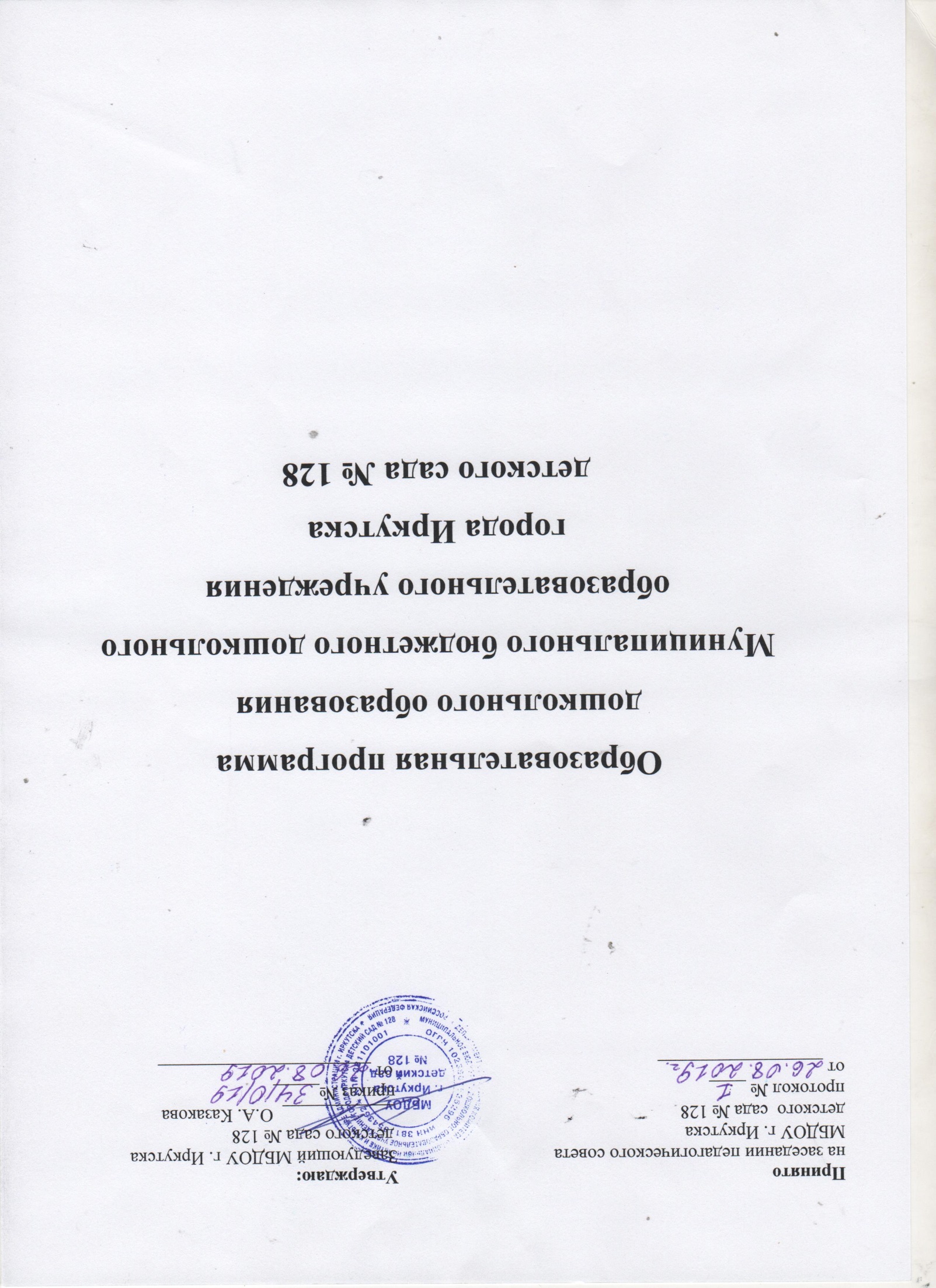 СодержаниеРаздел I. Целевой раздел Программы Раздел 1.1. Пояснительная запискаЦели и задачи реализации ПрограммыЦель реализации Программы - развитие личности детей дошкольного возраста в различных видах общения и деятельности с учетом их возрастных, индивидуальных психологических и физиологических особенностей.В рамках Программы реализуются следующие задачи:1) охраны и укрепления физического и психического здоровья детей, в том числе их эмоционального благополучия;2) обеспечения равных возможностей для полноценного развития каждого ребенка в период дошкольного детства независимо от места жительства, пола, нации, языка, социального статуса, психофизиологических и других особенностей (в том числе ограниченных возможностей здоровья);3) обеспечения преемственности целей, задач и содержания образования, реализуемых в рамках образовательных программ различных уровней (далее - преемственность основных образовательных программ дошкольного и начального общего образования);4) создания благоприятных условий развития детей в соответствии с их возрастными и индивидуальными особенностями и склонностями, развития способностей и творческого потенциала каждого ребенка как субъекта отношений с самим собой, другими детьми, взрослыми и миром;5) объединения обучения и воспитания в целостный образовательный процесс на основе духовно-нравственных и социокультурных ценностей и принятых в обществе правил и норм поведения в интересах человека, семьи, общества;6) формирования общей культуры личности детей, в том числе ценностей здорового образа жизни, развития их социальных, нравственных, эстетических, интеллектуальных, физических качеств, инициативности, самостоятельности и ответственности ребенка, формирования предпосылок учебной деятельности;7) обеспечения вариативности и разнообразия содержания Программ и организационных форм дошкольного образования, возможности формирования Программ различной направленности с учетом образовательных потребностей, способностей и состояния здоровья детей;8) формирования социокультурной среды, соответствующей возрастным, индивидуальным, психологическим и физиологическим особенностям детей;9) обеспечения психолого-педагогической поддержки семьи и повышения компетентности родителей (законных представителей) в вопросах развития и образования, охраны и укрепления здоровья детей.1.1.2 Принципы и подходы к формированию ПрограммыОсновные принципы реализации программы:1) поддержка разнообразия детства; сохранение уникальности и самоценности детства как важного этапа в общем развитии человека, самоценность детства - понимание (рассмотрение) детства как периода жизни значимого самого по себе, без всяких условий; значимого тем, что происходит с ребенком сейчас, а не тем, что этот период есть период подготовки к следующему периоду;2) личностно-развивающий и гуманистический характер взаимодействия взрослых (родителей (законных представителей), педагогических и иных работников Организации) и детей;3) уважение личности ребенка;4) реализация Программы в формах, специфических для детей данной возрастной группы, прежде всего в форме игры, познавательной и исследовательской деятельности, в форме творческой активности, обеспечивающей художественно-эстетическое развитие ребенка.Содержание программы отражает следующие подходы к организации образовательной деятельности:1) полноценное проживание ребенком всех этапов детства (младенческого, раннего и дошкольного возраста), обогащение (амплификация) детского развития;2) построение образовательной деятельности на основе индивидуальных особенностей каждого ребенка, при котором сам ребенок становится активным в выборе содержания своего образования, становится субъектом образования (далее - индивидуализация дошкольного образования);3) содействие и сотрудничество детей и взрослых, признание ребенка полноценным участником (субъектом) образовательных отношений;4) поддержка инициативы детей в различных видах деятельности;5) сотрудничество Организации с семьей;6) приобщение детей к социокультурным нормам, традициям семьи, общества и государства;7) формирование познавательных интересов и познавательных действий ребенка в различных видах деятельности;8) возрастная адекватность дошкольного образования (соответствие условий, требований, методов возрасту и особенностям развития);9) учет этнокультурной ситуации развития детей.1.1.3. Значимые для разработки и реализации Программы характеристики особенностей развития детей раннего и дошкольного возрастаОбразовательная программа дошкольного образования (далее Программа) муниципального бюджетного дошкольного образовательного учреждения города Иркутска детского сада № 128 разработана в соответствии с требованиями основных нормативных документов:273-ФЗ «Об образовании» от 21.12.2012;Санитарно-эпидемиологические требования к устройству, содержанию и организации режима работы в дошкольных организациях Санитарно-эпидемиологические правила и нормативы СанПиН 2.4.1.3049-13, с внесением изменений от15.05.2013 №26;ФГОС дошкольного образования (от 17.10.2013 № 1155, зарегистрированном в Минюсте 14.11.2013 №30384);Приказ Минобрнауки России от 30.08.2013 №1014 «Об утверждении Порядка организации и осуществления образовательной деятельности по основным общеобразовательным программам – образовательным программам дошкольного образования» (зарегистрировано в Минюсте России 26.09.2013 № 30038)Приказ Министерства просвещения РФ от 21 января 2019 г. № 32 “О внесении изменений в Порядок организации и осуществления образовательной деятельности по основным общеобразовательным программам - образовательным программам дошкольного образования, утвержденный приказом Министерства образования и науки Российской Федерации от 30 августа 2013 г. N 1014”.Указом президента РФ «Об объявлении в РФ десятилетия детства» №240 от 29.05.2018г.Лицензией на образовательную деятельность от 17.12.2015 г., № 8704 Уставом МБДОУ г. Иркутска детского сада № 128.Программа основана на  Примерной основной образовательной программе дошкольного образования (одобрена решением федерального учебно-методического объединения по общему образованию  (протокол от 20 мая 2015 г. № 2/15).Программа направлена на разностороннее развитие детей дошкольного возраста с учетом их возрастных и индивидуальных особенностей, в том числе достижение детьми дошкольного возраста уровня развития, необходимого и достаточного для успешного освоения ими образовательных программ начального общего образования, на основе индивидуального подхода к детям дошкольного возраста и специфичных для детей дошкольного возраста видов деятельности.Образовательная программа ДОУ является основным внутренним нормативно-управленческим документом, регламентирующим жизнедеятельность ДОУ. Программа призвана обеспечить конкретизацию и обоснование выбора цели, содержания, применяемых методик и технологий, форм организации образовательного процесса в ДОУ, исходя из требований примерной  образовательной программы, логики развития самого образовательного учреждения, его возможностей, образовательных запросов основных социальных заказчиков - родителей (законных представителей).Целевые установки, содержание Программы, критериальная оценка результативности образовательной деятельности сопряжено и не противоречит ведущим позициям концепции и миссии развития образовательного учреждения, которая состоит в формировании творческой личности ребенка, способной к динамическому изменению в условиях меняющегося социума, обладающего чувством собственного достоинства и уважения к окружающим людям, с развитыми познавательными интересами, эстетическими чувствами, с добротной нравственной основой.Программа формируется как программа психолого-педагогической поддержки позитивной социализации и индивидуализации, развития личности детей дошкольного возраста и определяет комплекс основных характеристик дошкольного образования (объем, содержание и планируемые результаты в виде целевых ориентиров дошкольного образования).Программа состоит из обязательной части и части, формируемой участниками образовательных отношений. Обе части являются взаимодополняющими. Обязательная часть Программы предполагает комплексность подхода, обеспечивая развитие детей во всех взаимодополняющих образовательных областях (социально-коммуникативное развитие, познавательное развитие, речевое развитие, художественно-эстетическое развитие, физическое развитие).В части, формируемой участниками образовательных отношений, представлены выбранные и разработанные самостоятельно участниками образовательных отношений Программы, направленные на развитие детей в одной или нескольких образовательных областях, видах деятельности и культурных практиках, методики, формы организации образовательной работы.Программа включает три основных раздела: целевой, содержательный и организационный, в каждом из которых отражается обязательная часть и часть, формируемая участниками образовательных отношений.ДОУ обеспечивает получение дошкольного образования, присмотр и уход за воспитанниками в возрасте от 1 года 10 месяцев до прекращения образовательных отношений.Характеристика особенностей детей дошкольного возраста, воспитывающихся в ДОУПлановая мощность ДОУ – 290 детей, при фактической – 290 детей:Количество групп – 12, из них: групп общеразвивающей направленности для детей от 2 до 8 лет2  группы компенсирующей направленности для детей с тяжёлыми нарушениями речи от 4 лет 10 месяцев до 8 лет2 группы компенсирующей направленности для детей с задержкой психического развития от 3 лет 10 месяцев до 8 лет1 группа компенсирующей направленности для детей с умственной отсталостью легкой степени от 3 лет 10 месяцев до 8 лет.Характеристика особенностей развития детей раннего и дошкольного возраста (по возрастным группам)Группа раннего возраста (от 1 года до 3 лет) активно проявляет потребность в эмоциональном общении, поиске разнообразных впечатлений, чувствительность к эмоциям и смыслам слов взрослых, избирательное отношение к близким и посторонним людям; активно обследует разнообразные предметы, интересуется и манипулирует ими, пытается подражать действиям взрослых; проявляет инициативу и настойчивость в желании получить ту или иную игрушку и действовать с ней по своему усмотрению; во взаимодействии со взрослым пользуется разнообразными средствами общения: мимикой, жестами, голосовыми проявлениями (лепечет, произносит первые слова); стремится привлечь взрослого к совместным действиям с предметами; различает поощрение и порицание взрослыми своих действий; охотно слушает детские стишки, песенки, игру на музыкальных инструментах, рассматривает картинки, узнает, что на них изображено, по просьбе взрослого может показать названный предмет; пытается сам использовать мелки и карандаши;  стремится проявлять самостоятельность при овладении навыками самообслуживания (есть ложкой, пить из чашки и пр.); проявляет двигательную активность: свободно изменяет позу, сидит, ползает, встает на ножки, переступает ногами, ходит самостоятельно или при поддержке взрослых. Первая младшая группа (от 2 до 3 лет)На третьем году жизни дети становятся самостоятельнее. Продолжает развиваться предметная деятельность, ситуативно-деловое общение ребенка и взрослого; совершенствуются восприятие, речь, начальные формы произвольного поведения, игры, наглядно-действенное мышление.Развитие предметной деятельности связано с усвоением культурных способов действия с различными предметами. Развиваются соотносящие и орудийные действия.Умение выполнять орудийные действия развивает произвольность, преобразуя натуральные формы активности в культурные на основе предлагаемой взрослыми модели, которая выступает в качестве не только объекта для подражания, но и образца, регулирующего собственную активность ребенка.В ходе совместной со взрослыми предметной деятельности продолжает развиваться понимание речи. Слово отделяется от ситуации и приобретает самостоятельное значение. Дети продолжают осваивать названия окружающих предметов, учатся выполнять простые словесные просьбы взрослых в пределах видимой наглядной ситуации.Количество понимаемых слов значительно возрастает. Совершенствуется регуляция поведения в результате обращения взрослых к ребенку, который начинает понимать не только инструкцию, но и рассказ взрослых.Интенсивно развивается активная речь детей. К трем годам они осваивают основные грамматические структуры, пытаются строить простые предложения ,в разговоре со взрослым используют практически все части речи. Активный словарь достигает примерно 1000-1500 слов.К концу третьего года жизни речь становится средством общения ребенка со сверстниками. В этом возрасте у детей формируются новые виды деятельности: игра, рисование, конструирование.Игра носит процессуальный характер, главное в ней — действия, которые совершаются с игровыми предметами, приближенными к реальности.В середине третьего года жизни появляются действия с предметами заместителями.Появление собственно изобразительной деятельности обусловлено тем, что ребенок уже способен сформулировать намерение изобразить какой либо предмет. Типичным является изображение человека в виде «головонога» — окружности и отходящих от нее линий.На третьем году жизни совершенствуются зрительные и слуховые ориентировки, что позволяет детям безошибочно выполнять ряд заданий: осуществлять выбор из 2-3 предметов по форме, величине и цвету; различать мелодии; петь.Совершенствуется слуховое восприятие, прежде всего фонематический слух. К трем годам дети воспринимают все звуки родного языка, но произносят их с большими искажениями.Основной формой мышления становится наглядно-действенная. Ее особенность заключается в том, что возникающие в жизни ребенка проблемные ситуации разрешаются путем реального действия с предметами.Для детей этого возраста характерна неосознанность мотивов, импульсивность и зависимость чувств и желаний от ситуации. Дети легко заражаются эмоциональным состоянием сверстников. Однако в этот период начинает складываться и произвольность поведения. Она обусловлена развитием орудийных действий и речи. У детей появляются чувства гордости и стыда, начинают формироваться элементы самосознания, связанные с идентификацией с именем и полом. Ранний возраст завершается кризисом трех лет. Ребенок осознает себя как отдельного человека, отличного от взрослого. У него формируется образ Я. Кризис часто сопровождается рядом отрицательных проявлений: негативизмом, упрямством, нарушением общения со взрослым и др. Кризис может продолжаться от нескольких месяцев до двух лет.Вторая младшая группа (от 3 до 4 лет)В возрасте 3-4 лет ребенок постепенно выходит за пределы семейного круга, Его общение становится внеситуативным. Взрослый становится для ребенка не только членом семьи, но и носителем определенной общественной функции. Желание ребенка выполнять такую же функцию приводит к противоречию с его реальными возможностями. Это противоречие разрешается через развитие игры, которая становится ведущим видом деятельности в дошкольном возрасте.Главной особенностью игры является ее условность: выполнение одних действий с одними предметами предполагает их отнесенность к другим действиям с другими предметами. Основным содержанием игры младших дошкольников являются действия с игрушками и предметами-заместителями. Продолжительность игры небольшая. Младшие дошкольники ограничиваются игрой с одной-двумя ролями и простыми, неразвернутыми сюжетами. Игры с правилами в этом возрасте только начинают формироваться.Изобразительная деятельность ребенка зависит от его представлений о предмете. В этом возрасте они только начинают формироваться. Графические образы бедны. У одних детей в изображениях отсутствуют детали, у других рисунки могут быть более детализированы. Дети уже могут использовать цвет.Большое значение для развития мелкой моторики имеет лепка. Младшие дошкольники способны под руководством взрослого вылепить простые предметы.Известно, что аппликация оказывает положительное влияние на развитие восприятия. В этом возрасте детям доступны простейшие виды аппликации.Конструктивная деятельность в младшем дошкольном возрасте ограничена возведением несложных построек по образцу и по замыслу. - В младшем дошкольном возрасте развивается перцептивная деятельность. Дети от использования предэталонов — индивидуальных единиц восприятия — переходят к сенсорным эталонам — культурно-выработанным средствам восприятия. К концу младшего дошкольного возраста дети могут воспринимать до 5 и более форм предметов и до 7 и более цветов, способны дифференцировать предметы по величине, ориентироваться в пространстве группы детского сада, а при определенной организации образовательного процесса—и в помещении всего дошкольного учреждения.Развиваются память и внимание. По просьбе взрослого дети могут запомнить 3-4 слова и 5-6 названий предметов. К концу младшего дошкольного возраста они способны запомнить значительные отрывки из любимых произведений.Продолжает развиваться наглядно-действенное мышление. При этом преобразования ситуаций в ряде случаев осуществляются на основе целенаправленных проб с учетом желаемого результата. Дошкольники способны установить некоторые скрытые связи и отношения между предметами.В младшем дошкольном возрасте начинает развиваться воображение, которое особенно наглядно проявляется в игре, когда одни объекты выступают в качестве заместителей других.Взаимоотношения детей обусловлены нормами и правилами. В результате целенаправленного воздействия они могут усвоить относительно большое количество норм, которые выступают основанием для оценки собственных действий и действий других детей.Взаимоотношения детей ярко проявляются в игровой деятельности. Они скорее играют рядом, чем активно вступают во взаимодействие. Однако уже вэтом возрасте могут наблюдаться устойчивые избирательные взаимоотношения. Конфликты между детьми возникают преимущественно по поводу игрушек. Положение ребенка в группе сверстников во многом определяется мнением воспитателя.В младшем дошкольном возрасте можно наблюдать соподчинение мотивов поведения в относительно простых ситуациях. Сознательное управление поведением только начинает складываться; во многом поведение ребенка еще ситуативно. Вместе с тем можно наблюдать и случаи ограничения собственных побуждений самим ребенком, сопровождаемые словесными указаниями. Начинает развиваться самооценка, при этом дети в значительной мере ориентируются на оценку воспитателя. Продолжает развиваться также их половая идентификация, что проявляется в характере выбираемых игрушек и сюжетов.В возрасте 3-4 лет ребенок постепенно выходит за пределы семейного круга, Его общение становится внеситуативным. Взрослый становится для ребенка не только членом семьи, но и носителем определенной общественной функции. Желание ребенка выполнять такую же функцию приводит к противоречию с его реальными возможностями. Это противоречие разрешается через развитие игры, которая становится ведущим видом деятельности в дошкольном возрасте.Главной особенностью игры является ее условность: выполнение одних действий с одними предметами предполагает их отнесенность к другим действиям с другими предметами. Основным содержанием игры младших дошкольников являются действия с игрушками и предметами-заместителями. Продолжительность игры небольшая. Младшие дошкольники ограничиваются игрой с одной-двумя ролями и простыми, неразвернутыми сюжетами. Игры с правилами в этом возрасте только начинают формироваться.Изобразительная деятельность ребенка зависит от его представлений о предмете. В этом возрасте они только начинают формироваться. Графические образы бедны. У одних детей в изображениях отсутствуют детали, у других рисунки могут быть более детализированы. Дети уже могут использовать цвет.Большое значение для развития мелкой моторики имеет лепка. Младшие дошкольники способны под руководством взрослого вылепить простые предметы.Известно, что аппликация оказывает положительное влияние на развитие восприятия. В этом возрасте детям доступны простейшие виды аппликации.Конструктивная деятельность в младшем дошкольном возрасте ограничена возведением несложных построек по образцу и по замыслу. - В младшем дошкольном возрасте развивается перцептивная деятельность. Дети от использования предэталонов — индивидуальных единиц восприятия — переходят к сенсорным эталонам — культурно-выработанным средствам восприятия. К концу младшего дошкольного возраста дети могут воспринимать до 5 и более форм предметов и до 7 и более цветов, способны дифференцировать предметы по величине, ориентироваться в пространстве группы детского сада, а при определенной организации образовательного процесса—и в помещении всего дошкольного учреждения.Развиваются память и внимание. По просьбе взрослого дети могут запомнить 3-4 слова и 5-6 названий предметов. К концу младшего дошкольного возраста они способны запомнить значительные отрывки из любимых произведений.Продолжает развиваться наглядно-действенное мышление. При этом преобразования ситуаций в ряде случаев осуществляются на основе целенаправленных проб с учетом желаемого результата. Дошкольники способны установить некоторые скрытые связи и отношения между предметами.В младшем дошкольном возрасте начинает развиваться воображение, которое особенно наглядно проявляется в игре, когда одни объекты выступают в качестве заместителей других.Взаимоотношения детей обусловлены нормами и правилами. В результате целенаправленного воздействия они могут усвоить относительно большое количество норм, которые выступают основанием для оценки собственных действий и действий других детей.Взаимоотношения детей ярко проявляются в игровой деятельности. Они скорее играют рядом, чем активно вступают во взаимодействие. Однако уже в этом возрасте могут наблюдаться устойчивые избирательные взаимоотношения. Конфликты между детьми возникают преимущественно по поводу игрушек. Положение ребенка в группе сверстников во многом определяется мнением воспитателя.В младшем дошкольном возрасте можно наблюдать соподчинение мотивов поведения в относительно простых ситуациях. Сознательное управление поведением только начинает складываться; во многом поведение ребенка еще ситуативно. Вместе с тем можно наблюдать и случаи ограничения собственных побуждений самим ребенком, сопровождаемые словесными указаниями. Начинает развиваться самооценка, при этом дети в значительной мере ориентируются на оценку воспитателя. Продолжает развиваться также их половая идентификация, что проявляется в характере выбираемых игрушек и сюжетов.Средняя группа (от 4 до 5 лет)В игровой деятельности детей среднего дошкольного возраста появляются ролевые взаимодействия. Они указывают на то, что дошкольники начинают отделять себя от принятой роли. В процессе игры роли могут меняться. Игровые действия начинают выполняться не ради них самих, ради смысла игры. Происходит разделение игровых и реальных взаимодействий детей.Значительное развитие получает изобразительная деятельность. Рисунок становится предметным и детализированным. Графическое изображение человека характеризуется наличием туловища, глаз, рта, носа, волос, иногда одежды и ее деталей. Совершенствуется техническая сторона изобразительной деятельности. Дети могут рисовать основные геометрические фигуры, вырезать ножницами, наклеивать изображения на бумагу и т.д.Усложняется конструирование. Постройки могут включать 5-6 деталей. Формируются навыки конструирования по собственному замыслу, а также планирование последовательности действий.Двигательная сфера ребенка характеризуется позитивными изменениями мелкой и крупной моторики. Развиваются ловкость, координация движений. Дети в этом возрасте лучше, чем младшие дошкольники, удерживают равновесие, перешагивают через небольшие преграды. Усложняются игры с мячом.К концу среднего дошкольного возраста восприятие детей становится более развитым. Они оказываются способными назвать форму, на которую похож тот или иной предмет. Могут вычленять в сложных объектах простые формы и из простых форм воссоздавать сложные объекты. Дети способны упорядочить группы предметов по сенсорному признаку — величине, цвету; выделить такие параметры, как высота, длина и ширина. Совершенствуется ориентация в пространстве.Возрастает объем памяти. Дети запоминают до 7-8 названий предметов. Начинает складываться произвольное запоминание: дети способны принять задачу на запоминание, помнят поручения взрослых, могут выучить небольшое стихотворение и т.д.Начинает развиваться образное мышление. Дети оказываются способными использовать простые схематизированные изображения для решения несложных задач. Дошкольники могут строить по схеме, решать лабиринтные задачи. Развивается предвосхищение. На основе пространственного расположения объектов дети могут сказать, что произойдет в результате их взаимодействия. Однако при этом им трудно встать на позицию другого наблюдателя и во внутреннем плане совершить мысленное преобразование образа.Для детей этого возраста особенно характерны известные феномены Ж. Пиаже: сохранение количества, объема и величины. Например, если им предъявить три черных кружка из бумаги и семь белых кружков из бумаги и спросить: «Каких кружков больше — черных или белых?», большинство ответят, что белых больше. Но если спросить: «Каких больше — белых или бумажных?», ответ будет таким же — больше белых.Продолжает развиваться воображение. Формируются такие его особенности, как оригинальность и произвольность. Дети могут самостоятельно придумать небольшую сказку на заданную тему.Увеличивается устойчивость внимания. Ребенку оказывается доступной сосредоточенная деятельность в течение 15-20 минут. Он способен удерживать в памяти при выполнении каких-либо действий несложное условие,В среднем дошкольном возрасте улучшается произношение звуков и дикция. Речь становится  предметом  активности детей.  Они удачно  имитируют голоса животных, интонационно выделяют речь тех или иных персонажей. Интерес вызывают ритмическая структура речи, рифмы.Развивается грамматическая сторона речи. Дошкольники занимаются словотворчеством на основе грамматических правил. Речь детей при взаимодействии друг с другом носит ситуативный характер, а при общении со взрослым становится внеситуативной.Изменяется содержание общения ребенка и взрослого. Оно выходит за пределы конкретной ситуации, в которой оказывается ребенок. Ведущим становится познавательный мотив. Информация, которую ребенок получает в процессе общения, может быть сложной и трудной для понимания, но она вызывает у него интерес.У детей формируется потребность в уважении со стороны взрослого, для них оказывается чрезвычайно важной его похвала. Это приводит к их повышенной обидчивости на замечания. Повышенная обидчивость представляет собой возрастной феномен.Взаимоотношения со сверстниками характеризуются избирательностью, которая выражается в предпочтении одних детей другим. Появляются постоянные партнеры по играм. В группах начинают выделяться лидеры. Появляются конкурентность, соревновательность. Последняя важна для сравнения себя с другим, что ведет к развитию образа Я ребенка, его детализации.Основные достижения возраста связаны с развитием игровой деятельности; появлением ролевых и реальных взаимодействий; с развитием изобразительной деятельности; конструированием по замыслу, планированием; совершенствованием восприятия, развитием образного мышления и воображения, эгоцентричностью познавательной позиции; развитием памяти, внимания, речи, познавательной мотивации, совершенствования восприятия; формированием потребности в уважении со стороны взрослого, появлением обидчивости, конкурентности, соревновательности со сверстниками, дальнейшим развитием образа Я ребенка, его детализацией.Старшая группа (от 5 до 6 лет)Дети шестого года жизни уже могут распределять роли до начала игры н строить свое поведение, придерживаясь роли. Игровое взаимодействие сопровождается речью, соответствующей и по содержанию, и интонационно взятой роли. Речь, сопровождающая реальные отношения детей, отличается от ролевой речи. Дети начинают осваивать социальные отношения и понимать подчиненность позиций в различных видах деятельности взрослых, одни роли становятся для них более привлекательными, чем другие. При распределении ролей могут возникать конфликты, связанные субординацией ролевого поведения. Наблюдается организация игрового пространства, в котором выделяются смысловой «центр» и «периферия». В игре «Больница» таким центром оказывается кабинет врача, в игре Парикмахерская» — зал стрижки, а зал ожидания выступает в качестве периферии игрового пространства.) Действия детей в играх становятся разнообразными.Развивается изобразительная деятельность детей. Это возраст наиболее активного рисования. В течение года дети способны создать до двух тысяч рисунков. Рисунки могут быть самыми разными по содержанию: это и жизненные впечатления детей, и воображаемые ситуации, и иллюстрации к фильмам и книгам. Обычно рисунки представляют собой схематические изображения различных объектов, но могут отличаться оригинальностью композиционного решения, передавать статичные и динамичные отношения. Рисунки приобретают сюжетный характер; достаточно часто встречаются многократно повторяющиеся сюжеты с небольшими или, напротив, существенными изменениями. Изображение человека становится более детализированным и пропорциональным. По рисунку можно судить о половой принадлежности и эмоциональном состоянии изображенного человека.Конструирование характеризуется умением анализировать условия, в которых протекает эта деятельность. Дети используют и называют разные детали деревянного конструктора. Могут заменить детали постройки в зависимости от имеющегося материала. Овладевают обобщенным способом обследования образца. Дети способны выделять основные части предполагаемой постройки. Конструктивная деятельность может осуществляться на основе схемы, по замыслу и по условиям. Появляется конструирование в ходе совместной деятельности.Дети могут конструировать из бумаги, складывая ее в несколько раз (два, четыре, шесть сгибаний); из природного материала. Они осваивают два способа конструирования: 1) от природного материала к художественному образу (в этом случае ребенок «достраивает» природный материал до целостного образа, дополняя его различными деталями); 2) от художественного образа к природному материалу (в этом случае ребенок подбирает необходимый материал, для того чтобы воплотить образ).Продолжает совершенствоваться восприятие цвета, формы и величины, строения предметов; систематизируются представления детей. Они называют не только основные цвета и их оттенки, но и промежуточные цветовые оттенки; форму прямоугольников, овалов, треугольников. Воспринимают величину объектов, легко выстраивают в ряд — по возрастанию или убыванию — до 10 различных предметов.Однако дети могут испытывать трудности при анализе пространственного положения объектов, если сталкиваются с несоответствием формы и их пространственного расположения. Это свидетельствует о том, что в различных ситуациях восприятие представляет для дошкольников известные сложности, особенно если они должны одновременно учитывать несколько различных и при этом противоположных признаков.В старшем дошкольном возрасте продолжает развиваться образное мышление. Дети способны не только решить задачу в наглядном плане, но и совершить преобразования объекта, указать, в какой последовательности объекты вступят во взаимодействие, и т.д. Однако подобные решения окажутся правильными только в том случае, если дети будут применять адекватные мыслительные средства. Среди них можно выделить схематизированные представления, которые возникают в процессе наглядности моделирования; комплексные представления, отражающие представления детей о системе признаков, которыми могут обладать объекты, а также представления, отражающие стадии преобразования различных объектов и явлений (представления о цикличности изменений): представления о смене времен года, дня и ночи, об увеличении и уменьшении объекта-в результате различных воздействий, представления о развитии и т. Кроме того, продолжают совершенствоваться обобщения, что является основой словесно логического мышления. В дошкольном возрасте у детей еще отсутствуют представления о классах объектов. Дети группируют объекты по признакам, которые могут изменяться, однако начинают формироваться операции логического сложения и умножения классов. Так, например, старшие дошкольники при группировке объектов могут учитывать два признака: цвет и форму (материал) и т.д.Как показали исследования отечественных психологов, дети старшего дошкольного возраста способны рассуждать и давать адекватные причинные объяснения, если анализируемые отношения не выходят за пределы их наглядного опыта.Развитие воображения в этом возрасте позволяет детям сочинять достаточно оригинальные и последовательно разворачивающиеся истории. Воображение будет активно развиваться лишь при условии проведения специальной работы по его активизации.Продолжают развиваться устойчивость, распределение, переключаемость внимания. Наблюдается переход от непроизвольного к произвольному вниманию.Продолжает совершенствоваться речь, в том числе ее звуковая сторона. Дети могут правильно воспроизводить шипящие, свистящие и сонорные звуки. Развиваются фонематический слух, интонационная выразительность речи при чтении стихов в сюжетно-ролевой игре и в повседневной жизни.Совершенствуется грамматический строй речи. Дети используют практически все части речи, активно занимаются словотворчеством. Богаче становится лексика: активно используются синонимы и антонимы.Развивается связная речь. Дети могут пересказывать, рассказывать по картинке, передавая не только главное, но и детали.Достижения этого возраста характеризуются распределением ролей игровой деятельности; структурированием игрового пространства; дальнейшим развитием изобразительной деятельности, отличающейся высокой продуктивностью; применением в конструировании обобщенного способа обследования образца; усвоением обобщенных способов изображения предметов одинаковой формы.Восприятие в этом возрасте характеризуется анализом сложных форм объектов; развитие мышления сопровождается освоением мыслительных средств (схематизированные представления, комплексные представления, представления о цикличности изменений); развиваются умение общаться, причинное мышление, воображение, произвольное внимание, речь, образ Я.Подготовительная к школе группа (от 6 до 7 лет)В сюжетно-ролевых играх дети подготовительной к школе группы начинают осваивать сложные взаимодействия людей, отражающие характерные значимые жизненные ситуации, например, свадьбу, рождение ребенка, болезнь, трудоустройство и т. д.Игровые действия детей становятся более сложными, обретают особый смысл, который не всегда открывается взрослому. Игровое пространство усложняется. В нем может быть несколько центров, каждый из которых поддерживает свою сюжетную линию. При этом дети способны отслеживать поведение партнеров по всему игровому пространству и менять свое поведение в зависимости от места в нем. Так, ребенок уже обращается к продавцу не просто как покупатель, а как покупатель-мама или покупатель-шофер и т. п. Исполнение роли акцентируется не только самой ролью, но и тем, в какой части игрового пространства эта роль воспроизводится. Например, исполняя роль водителя автобуса, ребенок командует пассажирами и подчиняется инспектору ГИБДД. Если логика игры требует появления новой роли, то ребенок может по ходу игры взять на себя новую роль, сохранив при этом роль, взятую ранее. Дети могут комментировать исполнение роли тем или иным участником игры.Образы из окружающей жизни и литературных произведений, передаваемые детьми в изобразительной деятельности, становятся сложнее. Рисунки приобретают более детализированный характер, обогащается их цветовая гамма. Более явными становятся различия между рисунками мальчиков и девочек. Мальчики охотно изображают технику, космос, военные действия и т.п. Девочки обычно рисуют женские образы: принцесс, балерин, моделей и т.д. Часто встречаются и бытовые сюжеты: мама и дочка, комната и т. д,Изображение человека становится еще более детализированным и пропорциональным. Появляются пальцы на руках, глаза, рот, нос, брови, подбородок. Одежда может быть украшена различными деталями.При правильном педагогическом подходе у детей формируются художественно-творческие способности в изобразительной деятельности.Дети подготовительной к школе группы в значительной степени освоили конструирование из строительного материала. Они свободно владеют обобщенными способами анализа как изображений, так и построек; не только анализируют основные конструктивные особенности различных деталей, но и определяют их форму на основе сходства со знакомыми им объемными предметами. Свободные постройки становятся симметричными и пропорциональными, их строительство осуществляется на основе зрительной ориентировки.Дети быстро и правильно подбирают необходимый материал. Они достаточно точно представляют себе последовательность, в которой будет осуществляться постройка, и материал, который понадобится для ее выполнения; способны выполнять различные по степени сложности постройки как по собственному замыслу, так и по условиям.В этом возрасте дети уже могут освоить сложные формы сложения из листа бумаги и придумывать собственные, но этому их нужно специально обучать. Данный вид деятельности не просто доступен детям — он важен для углубления их пространственных представлений.Усложняется конструирование из природного материала. Дошкольникам уже доступны целостные композиции по предварительному замыслу, которые могут передавать сложные отношения, включать фигуры людей и животных.У детей продолжает развиваться восприятие, однако они не всегда могут одновременно учитывать несколько различных признаков.Развивается образное мышление, однако воспроизведение метрических отношений затруднено. Это легко проверить, предложив детям воспроизвести на листе бумаги образец, на котором нарисованы девять точек, расположенных не на одной прямой. Как правило, дети не воспроизводят метрические отношения между точками: при наложении рисунков друг на друга точки детского рисунка не совпадают с точками образца.Продолжают развиваться навыки обобщения и рассуждения, но они в значительной степени еще ограничиваются наглядными признаками ситуации.Продолжает развиваться воображение, однако часто приходится констатировать снижение развития воображения в этом возрасте в сравнении со .таршей группой. Это можно объяснить различными влияниями, в том числе и средств массовой информации, приводящими к стереотипности детских образов.Продолжает развиваться внимание дошкольников, оно становится произволъным. В некоторых видах деятельности время произвольного сосредоточения достигает 30 минут.У дошкольников продолжает развиваться речь: ее звуковая сторона, грамматический строй, лексика. Развивается связная речь. В высказываниях детей отражаются как расширяющийся словарь, так и характер ощущений, формирующихся в этом возрасте. Дети начинают активно употреблять обобщающие существительные, синонимы, антонимы, прилагательные и т.д.В результате правильно организованной образовательной работы дошкольников развиваются диалогическая и некоторые виды монологической речи.В подготовительной к школе группе завершается дошкольный возраст. Его основные достижения связаны с освоением мира вещей как предметов человеческой культуры; освоением форм позитивного общения с людьми; развитием половой идентификации, формированием позиции школьника.К концу дошкольного возраста ребенок обладает высоким уровнем познавательного и личностного развития, что позволяет ему в дальнейшем успешно учиться в школе.1.1.4. Планируемые результаты основания Программы (целевые ориентиры)Специфика дошкольного детства, а  также системные особенности дошкольного образования делают неправомерными требования от ребенка дошкольного возраста конкретных образовательных достижений и обусловливают необходимость определения результатов освоения образовательной программы в виде целевых ориентиров.Целевые ориентиры не подлежат непосредственной оценке, в том числе в виде педагогической диагностики (мониторинга), и не являются основанием для их формального сравнения с реальными  достижениями детей. Они не являются основой объективной оценки соответствия установленным требованиям образовательной деятельности и подготовки детей.Освоение Программы не сопровождается проведением промежуточных аттестаций и итоговой аттестации воспитанников.Для определения как промежуточных, так и итогового результатов освоения Программы большое значение имеют целевые ориентиры дошкольного образования, к которым относят социально-нормативные возрастные характеристики возможных достижений  ребенка / в соответствии с п. 4.6. ФГОС ДО Приказ Минобрнауки России от 17.10.2013 г. №1155/.Планируемые результаты освоения Программы детьми с 1 до 2 летПланируемые результаты освоения Программы детьми с 2 до 3 летПланируемые результаты освоения Программы детьми с 3 до 4 летПланируемые результаты освоения образовательной программы детьмис 4 до 5 летПланируемые результаты освоения образовательной программы детьмис 5 до 6 летПланируемые результаты освоения образовательной программы детьмис 6 до 8 летПрограммой не предусматривается оценивание качества образовательной деятельности Организации на основе достижения детьми планируемых результатов освоения Программы.Целевые ориентиры, представленные в Программе:не подлежат непосредственной оценке;не являются непосредственным основанием оценки как итогового, так и промежуточного уровня развития детей; не являются основанием для их формального сравнения с реальными достижениями детей;не являются основой объективной оценки соответствия установленным требованиям образовательной деятельности и подготовки детей; не являются непосредственным основанием при оценке качества образования. Программой предусмотрена система мониторинга динамики развития детей, динамики их образовательных достижений, основанная на методе наблюдения и включающая:– педагогические наблюдения, педагогическую диагностику, связанную с оценкой эффективности педагогических действий с целью их дальнейшей оптимизации;– детские портфолио, фиксирующие достижения ребенка в ходе образовательной деятельности; – карты развития ребенка; – различные шкалы индивидуального развития. В образовательном процессе ДОУ используются:Диагностика педагогического процесса в 1 младшей группе (с 2 до 3 лет) (Верещагина Н.В.)Диагностика педагогического процесса во 2 младшей группе (с 3 до 4 лет) (Верещагина Н.В.)Диагностика педагогического процесса в средней группе (с 4 до 5 лет) (Верещагина Н.В.)Диагностика педагогического процесса в сршей группе (с 5 до 6 лет) (Верещагина Н.В.)Диагностика педагогического процесса в подготовительной к школе группе (с 6 до 7 лет) (Верещагина Н.В.)Пособие содержит диагностический материал, направленный на оценку качества педагогического процесса в группах для детей дошкольного возраста. Предлагаемые параметры оценки для данного возраста общеприняты в психолого – педагогических исследованиях и подвергаются статистической обработке. Заполненные таблицы позволяют сделать качественный и количественный анализ развития конкретного ребёнка и определить общегрупповую тенденцию развития детей дошкольного возраста, что регламентировано п. 3.2.2. ФГОС ДО.   Часть программы, формируемая участниками образовательных отношенийЦели и задачи образования детей дошкольного возраста в ДОУ в контексте приоритетного направления развития воспитанников ДОУ участвует в инновационной деятельности проекта Родительский университет (соглашение о сотрудничестве с ПИ ИГУ, ОО «Иркутский областной совет женщин», ДО КСПК). Данное сотрудничество способствует созданию системы непрерывного психолого-педагогического образования родителей, формирования у них новых родительских компетенций, отвечающих вызовам времени, утверждения в семье и обществе духовно-нравственных ценностей, ответственного материнства и отцовства, популяризации положительного опыта семейного воспитания.Целью Родительского университета является повышения педагогической культуры и компетентности родителей в вопросах воспитания и развития детей.Задачи:Формирование у слушателей Университета осознание необходимости своего внутреннего изменения во благо семьи, детей и будущего страны.Формирование желания способствовать возрождению традиционных устоев и уклада семьи, гармонизации супружеских отношений.Повышение родительской грамотности в вопросах воспитания детей.Формирование у родителей психолого-педагогических знаний о психическом, физическом, интеллектуальном развитии ребенка на различных возрастных этапах его жизни.Вариативные принципы и подходы к реализации приоритетного направления развития воспитанников в условиях ДОУПринципы реализации проекта Родительский университет:- гуманистическая ориентация во взаимодействии с семьей;- обеспечение субъектной позиции всех участников педагогического процесса;- интеграция и дифференциация целей, задач и действий участников педагогического процесса, направленных на воспитание и развитие детей;- управление взаимодействием детей и родителей;- единство педагогического просвещения и самообразования родителей;- многообразие форм работы с родителями;- стимулирование родителей к сотрудничеству;- принцип добровольности;- принцип конфиденциальности.Проект Родительский университет реализуется в три этапа:Организационный предполагает изучение запроса родителей на освещение актуальных проблем и вопросов воспитания и развития ребенка, выбор тем встреч, разработку содержания, подготовку методического обеспечения. Практический этап заключается в организации и проведении встреч с родителями и разнообразных мероприятий на базах филиалов Родительского университета.Аналитический предусматривает подведение итогов встреч, сбор отзывов, анализ результативности.Формы встреч Родительского  университета:- теоретические семинары (доклады, сообщения);- семинары-практикумы;- семинары-тренинги;- мастер – классы;- диспуты-дискуссии («круглый стол», диалог-спор, дебаты и др.);- деловые и ролевые игры;- обсуждение актуальных вопросов практики образования, педагогического опыта;- родительские чтения и др.Родительские встречи в привлекательной форме позволяют ненавязчиво утверждать ценности семейного очага, личной свободы, ценности другого человека. Педагоги ДОУ стремятся не управлять участниками, их развитием, а создавать условия для их самореализации, самоопределения, саморазвития, оказывать поддержку родителям.2. Содержательный раздел программы2.1. Описание образовательной деятельности в соответствии с направлениями развития ребенкаОбразовательная область «Социально-коммуникативное развитие»Социально-коммуникативное развитие направлено на усвоение норм и ценностей, принятых в обществе, включая моральные и нравственные ценности; развитие общения и взаимодействия ребенка со взрослыми и сверстниками; становление самостоятельности, целенаправленности и саморегуляции собственных действий; развитие социального и эмоционального интеллекта, эмоциональной отзывчивости, сопереживания, формирование готовности к совместной деятельности со сверстниками, формирование уважительного отношения и чувства принадлежности к своей семье и к сообществу детей и взрослых в Организации; формирование позитивных установок к различным видам труда и творчества; формирование основ безопасного поведения в быту, социуме, природе.Образовательная область «Познавательное развитие»Познавательное развитие предполагает развитие интересов детей, любознательности и познавательной мотивации; формирование познавательных действий, становление сознания; развитие воображения и творческой активности; формирование первичных представлений о себе, других людях, объектах окружающего мира, о свойствах и отношениях объектов окружающего мира (форме, цвете, размере, материале, звучании, ритме, темпе, количестве, числе, части и целом, пространстве и времени, движении и покое, причинах и следствиях и др.), о малой родине и Отечестве, представлений о социокультурных ценностях нашего народа, об отечественных традициях и праздниках, о планете Земля как общем доме людей, об особенностях ее природы, многообразии стран и народов мира.Образовательная область «Речевое развитие»Речевое развитие включает владение речью как средством общения и культуры; обогащение активного словаря; развитие связной, грамматически правильной диалогической и монологической речи; развитие речевого творчества; развитие звуковой и интонационной культуры речи, фонематического слуха; знакомство с книжной культурой, детской литературой, понимание на слух текстов различных жанров детской литературы; формирование звуковой аналитико-синтетической активности как предпосылки обучения грамоте.Образовательная область «Художественно-эстетическое развитие»Художественно-эстетическое развитие предполагает развитие предпосылок ценностно-смыслового восприятия и понимания произведений искусства (словесного, музыкального, изобразительного), мира природы; становление эстетического отношения к окружающему миру; формирование элементарных представлений о видах искусства; восприятие музыки, художественной литературы, фольклора; стимулирование сопереживания персонажам художественных произведений; реализацию самостоятельной творческой деятельности детей (изобразительной, конструктивно-модельной, музыкальной и др.).Образовательная область «Физическое развитие»Физическое развитие включает приобретение опыта в следующих видах деятельности детей: двигательной, в том числе связанной с выполнением упражнений, направленных на развитие таких физических качеств, как координация и гибкость; способствующих правильному формированию опорно-двигательной системы организма, развитию равновесия, координации движения, крупной и мелкой моторики обеих рук, а также с правильным, не наносящем ущерба организму выполнением основных движений (ходьба, бег, мягкие прыжки, повороты в обе стороны), формирование начальных представлений о некоторых видах спорта, овладение подвижными играми с правилами; становление целенаправленности и саморегуляции в двигательной сфере; становление ценностей здорового образа жизни, овладение его элементарными нормами и правилами (в питании, двигательном режиме, закаливании, при формировании полезных привычек и др.).Содержание образовательной деятельности  с учетом возраста детей и основных направлений развития2.2 Описание вариативных форм, способов, методов и средств реализации Программы с учетом возрастных и индивидуальных особенностей воспитанников, специфики их образовательных потребностей и интересовПри реализации образовательной программы педагог: — продумывает содержание и организацию совместного образа жизни детей, условия эмоционального благополучия и развития каждого ребенка; — определяет единые для всех детей правила сосуществования детского общества, включающие равенство прав, взаимную доброжелательность и внимание друг к другу, готовность прийти на помощь, поддержать; — соблюдает гуманистические принципы педагогического сопровождения развития детей, в числе которых забота, теплое отношение, интерес к каждому ребенку, поддержка и установка на успех, развитие детской самостоятельности, инициативы;— осуществляет развивающее взаимодействие с детьми, основанное на современных педагогических позициях: «Давай сделаем это вместе»; «Посмотри, как я это делаю»; «Научи меня, помоги мне сделать это»; — сочетает совместную с ребенком деятельность (игры, труд, наблюдения и пр.) и самостоятельную деятельность детей; — ежедневно планирует мероприятия, обогащающие практический и познавательный опыт детей, эмоции и представления о мире; — создает развивающую предметно-пространственную среду; — наблюдает, как развиваются самостоятельность каждого ребенка и взаимоотношения детей; — сотрудничает с родителями, совместно с ними решая задачи воспитания и развития малышейВариативные формы, способы, методы и средства реализации программы с детьми от 1 года до 3 летПри реализации образовательной программы с детьми от 1 года до 3 лет педагог применяет следующие вариативные формы, способы, методы и средства реализации содержания дошкольного образования: предметная деятельность и игры с составными и динамическими игрушками; экспериментирование с материалами и веществами (песок, вода, тесто и пр.), общение с взрослым и совместные игры со сверстниками под руководством взрослого, самообслуживание и действия с бытовыми предметами-орудиями (ложка, совок, лопатка и пр.), восприятие смысла музыки, сказок, стихов, рассматривание картинок, двигательная активность.Педагог:— продумывает содержание и организацию совместного образа жизни детей, условия эмоционального благополучия и развития каждого ребенка; — определяет единые для всех детей правила сосуществования детского общества, включающие равенство прав, взаимную доброжелательность и внимание друг к другу, готовность прийти на помощь, поддержать; — соблюдает гуманистические принципы педагогического сопровождения развития детей, в числе которых забота, теплое отношение, интерес к каждому ребенку, поддержка и установка на успех, развитие детской самостоятельности, инициативы; — осуществляет развивающее взаимодействие с детьми, основанное на современных педагогических позициях: «Давай сделаем это вместе»; «Посмотри, как я это делаю»; «Научи меня, помоги мне сделать это»; — сочетает совместную с ребенком деятельность (игры, труд, наблюдения и пр.) и самостоятельную деятельность детей; — ежедневно планирует образовательные ситуации, обогащающие практический и познавательный опыт детей, эмоции и представления о мире; — создает развивающую предметно-пространственную среду; — наблюдает, как развиваются самостоятельность каждого ребенка и взаимоотношения детей; — сотрудничает с родителями, совместно с ними решая задачи воспитания и развития малышей. Вариативные формы, способы, методы и средства реализации программы с детьми от 3 до 4 летВ это время происходит переход ребенка к новым отношениям со взрослыми, сверстниками, с предметным миром. В совместной деятельности воспитатель помогает ребенку освоить новые способы и приемы действий, показывает пример поведения и отношения. Он постепенно расширяет область самостоятельных действий ребенка с учетом его растущих возможностей и своей положительной оценкой усиливает стремление без помощи взрослого добиться лучшего результата. Под руководством воспитателя дети успешно осваивают умения самообслуживания, культурно-гигиенические навыки, новые предметные и игровые действия. К концу четвертого года жизни младший дошкольник овладевает элементарной культурой поведения во время еды за столом и умывания. Воспитатель приучает детей бережно относиться к своим вещам, правильно пользоваться предметами личной гигиены (носовым платком, полотенцем, расческой). Под влиянием общения происходят большие изменения в развитии речи: значительно увеличивается запас слов, совершенствуется грамматический строй речи, появляются элементарные высказывания об окружающем. При этом дети пользуются не только простыми, но и сложными предложениями. Младшие дошкольники любят играть словами, проявляют словотворчество. Девочки обычно по основным показателям речевого развития превосходят мальчиков (словарный запас, звукопроизношение, беглость речи, понимание и запоминании прочитанного). Особое внимание уделяется ознакомлению детей с разнообразными способами обследования формы, цвета, величины и других признаков предметов, использованию сенсорных эталонов (круг, квадрат, треугольник). Ребенок оказывается способным не только объединять предметы по внешнему сходству (форма, цвет, величина), но и усваивать общепринятые представления о группах предметов (одежда, посуда, игрушки). Вместе с детьми воспитатель переживает чувство удивления, радости познания мира, своими вопросами побуждает к новым открытиям, к простейшему экспериментированию с предметами и материалами (водой, снегом, песком, красками, бумагой). Если ребенок не встречает заинтересованного отношения воспитателя, у него могут возникнуть негативизм и упрямство. У младших дошкольников возрастает целенаправленность действий. В играх, в предметной и художественной деятельности воспитатель помогает детям принимать цель и связывать результат с поставленной целью (построить домик для собачки — собачка радуется построенному домику; слепить бублик для куклы — куклу угощаем бубликами). Так повышается осознанность действий и усиливается детская самостоятельность. Речь сопровождает практические действия ребенка, но еще не выполняет планирующей функции. В 4 года дети способны представить ход практического действия, но все еще не могут заранее рассказать о действии, которое нужно произвести. В этом им помогает воспитатель. На четвертом году жизни развивается интерес к общению со сверстниками. Взаимоотношения между детьми возникают на основе интереса к действиям с привлекательными предметами, игрушками. Эти действия постепенно приобретают совместный, взаимозависимый характер. Игра — любимая деятельность младших дошкольников. Задача воспитателя состоит в том, чтобы сделать игру содержанием детской жизни. Игра и игровые приемы сопровождают дошкольников в течение всего времени пребывания в детском саду.Доверие и привязанность к воспитателю — необходимые условия хорошего самочувствия и развития ребенка в детском саду. Младший дошкольник особенно нуждается в материнской поддержке и заботе воспитателя. Он стремится получить эмоциональную оценку взрослого — одобрение, похвалу, ласку. В течение дня к каждому ребенку педагог проявляет свое доброе отношение: приласкает, назовет уменьшительным именем. Ощутив любовь воспитателя, младший дошкольник становится более уверенным и общительным, с удовольствием подражает действиям взрослого. Учитывая важнейшую роль общения со взрослыми в полноценном развитии младших дошкольников, воспитатель ежедневно общается с каждым ребенком — индивидуально или в маленькой подгруппе детей (2—3 ребенка). Это обязательное условие организации жизни в младших группах.Воспитатель привлекает малышей к играм в маленьких подгруппах, к общим хороводным и образным имитационным играм, к парным поручениям. Педагог внимательно наблюдает за тем, как развивается общение со сверстниками у каждого ребенка, и соответственно обогащает детский опыт.Ежедневно в группе воспитатель организует разные формы общения детей и разные игры (сюжетные, режиссерские, подвижные, дидактические, театрализованные). Обязательным является время свободных игр по самостоятельному выбору и желанию детей. Здоровый, нормально физически развивающийся ребенок четвертого года жизни обычно бывает подвижным, жизнерадостным, любознательным. Он много играет, двигается, с удовольствием принимает участие во всех делах.Младшие дошкольники усваивают некоторые нормы и правила поведения, связанные с определенными разрешениями и запретами («можно», «нужно», «нельзя»), могут увидеть несоответствие поведения другого ребенка нормам и правилам. Следует учитывать, что взаимоотношения детей отличаются нестабильностью, зависят от ситуации и требуют постоянного внимания воспитателя. Он приучает спокойно, не мешая друг другу, играть рядом, объединяться в игре с общей игрушкой, развивать игровой сюжет из нескольких взаимосвязанных по смыслу эпизодов, участвовать в несложной совместной практической деятельности.Воспитатель побуждает детей доброжелательно относиться к окружающим, проявлять эмоциональную отзывчивость, без чего невозможно правильное социальное развитие. Умение воспитателя ярко передать свои чувства и вызвать у детей эмоциональный отклик является необходимым условием пробуждения сопереживания. Воспитатель показывает детям пример доброго отношения к окружающим: как утешить обиженного, угостить, обрадовать, помочь. Он помогает малышам увидеть в мимике и жестах проявление яркого эмоционального состояния людей. Своим одобрением и примером воспитатель поддерживает стремление к положительным поступкам, способствует становлению положительной самооценки, которой ребенок начинает дорожить. Вариативные формы, способы, методы и средства реализации программы с детьми от 4 до 5 летВ средней группе особенно важно наладить разумный двигательный режим, наполнить жизнь детей разнообразными подвижными играми, игровыми заданиями, танцевальными движениями под музыку, хороводными играми. Увидев перевозбуждение ребенка, воспитатель, учитывая слабость тормозных процессов детей 4—5 лет, переключает его внимание на более спокойное занятие. Это поможет ребенку восстановить силы и успокоиться.Воспитатель использует методы и приёмы для налаживания дружеских связей между детьми. Он объединяет детей в небольшие подгруппы на основе общих интересов, взаимных симпатий. Своим участием в играх воспитатель помогает детям понять, как можно договориться, подобрать нужные игрушки, создать игровую обстановку. Особенно внимательно относится воспитатель к детям, которые по тем или иным причинам (робость, застенчивость, агрессивность) не могут найти себе в группе друзей, то есть не реализуют свою возрастную потребность в общении. Это может привести в дальнейшем к личностным деформациям. В каждом подобном случае воспитатель анализирует причины и находит пути налаживания контактов ребенка со сверстниками.Воспитатель специально насыщает жизнь детей проблемными практическими и познавательными ситуациями, в которых детям необходимо самостоятельно применить освоенные приемы (определить, влажный или сухой песок, годится ли он для постройки; отобрать брусочки такой ширины, чтобы по ним одновременно проезжали 2 или 3 машины и пр.).Уделяя внимание развитию детской самостоятельности, воспитатель широко использует приемы индивидуального подхода, следуя правилу: не делать за ребенка то, что он в состоянии сделать самостоятельно. Но при этом воспитатель исходит из реального уровня умений, которые могут значительно различаться у разных детей. Поэтому если для одних детей будет достаточно простого напоминания о нужном действии, совета, то для других необходим показ или совместное действие с ребенком. В этом проявляется одна из особенностей детей. Воспитатель становится свидетелем разных темпов развития детей: одни дольше сохраняют свойства, характерные для младшего возраста, перестройка их поведения и деятельности как бы замедляется, другие, наоборот, взрослеют быстрее и начинают отчетливо проявлять черты более старшей возрастной ступени.Воспитатель выступает носителем игровых традиций и ненавязчиво передает их детям прежде всего в совместных играх воспитателя с детьми. В обстановке игры своим примером воспитатель показывает детям, как лучше договориться, распределить роли, как с помощью развития сюжета принять в игру всех желающих.Участвуя в одной и той же игре, воспитатель каждый раз берет на себя новые роли, вступает с детьми в разные ролевые диалоги. Используя свою игровую роль, он побуждает детей к творчеству, к изменению игровой обстановки (поставить дополнительный телефон для переговоров, отгородить место для еще одного кабинета врача, наметить новый маршрут путешествия). Примечательной особенностью детей является фантазирование, нередко они путают вымысел и реальность. Яркость фантазий расширяет рамки умственных возможностей детей и используется воспитателем для обогащения детского игрового опыта: придумывания в игре фантастических образов животных, людей, сказочных путешествий.Среди воспитательных приемов большое место принадлежит личному примеру педагога, а также проективным оценкам — оценкам за предполагаемые будущие правильные действия ребенка. К примеру, заметив попытку мальчика наехать своим автомобилем на домик, построенный девочками, воспитатель говорит: «Какой у нас Саша хороший шофер, он внимательно смотрит на дорогу и никогда ни на кого не наедет. Он хорошо управляет машиной». Мальчик, гордый оценкой воспитателя, с удовольствием проезжает, не задев домика.Педагог развивает эстетические чувства детей. Он обращает их внимание на красоту природы, звучание музыки, разнообразие изобразительных средств. Дети уверенно держат в руках карандаш, рисуют людей, животных, окружающие предметы, с удовольствием лепят, конструируют, занимаются аппликацией.Взаимодействуя с дошкольниками, воспитатель использует несколько педагогических позиций: — партнерства и сотрудничества («Мы сделаем это вместе», «Давайте найдем общее решение», «Мне тоже интересно узнать об этом»); — передачи опыта («Люди обычно это делают так»); — обращения за помощью к детям («У меня это почему-то не получается», «Я забыла, как это можно сделать», «Кто может мне помочь в этом?»). Такое взаимодействие с педагогом помогает детям быстрее становиться самостоятельными и чувствовать себя компетентными. Образовательная деятельность детей в средней группе осуществляется на игровой основе. Ведущие цели связаны с развитием интересов, способностей каждого ребенка, стимулированием активности и самостоятельности. В основе организации жизни детей лежит деятельностный подход, который реализуется как в свободной детской деятельности, так и в организованных образовательных ситуациях. Чтение, игры-драматизации, игры с элементами театрализации по мотивам литературных произведений, показ инсценировок народных сказок, встречи детей с героями знакомых книг планируются на вторую половину дня. Во второй половине дня периодически проводится слушание любимых музыкальных произведений по заявкам детей. На это время планируются также вечера досуга, кружки, свободные игры по выбору детей.Вариативные формы, способы, методы и средства реализации программы с детьми старшего дошкольного возраста (с 5 до 8 лет)Развитие детей 5—7 лет происходит успешно при условии удовлетворения в образовательном процессе ведущих социальных потребностей дошкольников: — потребность в положительных эмоциональных контактах с окружающими (воспитателем, детьми), в любви и доброжелательности;— потребность в активном познании и информационном обмене; — потребность в самостоятельности и разнообразной деятельности по интересам; — потребность в активном общении и сотрудничестве со взрослыми и сверстниками; — потребность в самоутверждении, самореализации и признании своих достижений со стороны взрослых и сверстников.Взрослым необходимо учитывать и поддерживать проявления индивидуальности в ребенке. Своим поведением воспитатель показывает примеры доброго, заботливого отношения к людям, он побуждает ребят замечать состояние сверстника (обижен, огорчен, скучает) и проявлять сочувствие, готовность помочь. Он привлекает внимание детей к внешним признакам выражения эмоционального и физического состояния людей, учит прочитывать эмоции, побуждает детей замечать эмоциональное состояние окружающих людей и сверстников (обижены, огорчены, скучают) и проявлять сочувствие и готовность помочь.	Воспитатель специально создает в группе ситуации гуманистической направленности, побуждающие детей к проявлению заботы, внимания, помощи. Это обогащает нравственный опыт детей. Вместе с детьми оформить стенд или альбом, в котором поместить картинки, иллюстрирующие правила культуры поведения и общения. В случаях затруднения или конфликтов дети обращаются к «Правилам дружных ребят».	Под влиянием широкого ознакомления с социальной действительностью и средств массовой информации в игровом репертуаре старших дошкольников появляются новые темы: «Музей», «Супермаркет», «Туристическое агентство», «Рекламное агентство», «Кафе „Теремок“», «Космическое путешествие», «Телешоу „Минута славы“, «Конкурс красоты» и др. Будущая школьная позиция получает отражение в играх на школьную тему.	Определяются игровые интересы и предпочтения мальчиков и девочек. Дети самостоятельно создают игровое пространство, выстраивают сюжет и ход игры, распределяют роли. В совместной игре появляется потребность регулировать взаимоотношения со сверстниками, складываются нормы нравственного поведения, проявляются нравственные чувства. Формируется поведение, опосредованное образом другого человека. В результате взаимодействия и сравнения своего поведения с поведением сверстника у ребенка появляется возможность лучшего осознания самого себя, своего «Я».	Содержательное, разнообразное общение взрослых с детьми (познавательное, деловое, личностное) является важнейшим условием их полноценного развития.	Воспитатели старшей и подготовительной групп решают задачи становления основных компонентов школьной готовности: развития стремления к школьному обучению, самостоятельности и инициативы, коммуникативных умений, познавательной активности и общего кругозора, воображения и творчества, социально-ценностных ориентаций, укрепления здоровья будущих школьников.	Развиваются продуктивное воображение, способность воспринимать и воображать на основе словесного описания различные миры, например, космос, космические путешествия, пришельцев, замок принцессы, события, волшебников и т. п. Эти достижения находят воплощение в детских играх, театральной деятельности, в рисунках, детских рассказах. Рисование — любимое занятие старших дошкольников, ему они посвящают много времени. Дети с удовольствием демонстрируют свои рисунки друг другу, обсуждают их содержание, обмениваются мнениями, любят устраивать выставки рисунков, гордятся своими успехами.	Детское экспериментирование важно не только для развития познавательных процессов и мыслительных операций, но и для формирования самостоятельности, целеполагания, способности преобразовывать предметы и явления для достижения определенного результата. Процесс самостоятельного исследования новых объектов захватывает дошкольников особенно сильно, когда они могут не только осмотреть и ощупать эти объекты, но и преобразовать, изменить их с целью познания внутренних связей и отношений.	Развитию познавательных интересов способствует использование метода проектов. Он дает ребенку возможность экспериментировать, синтезировать полученные знания, развивать творческие способности и коммуникативные навыки.	Образовательная деятельность носит интегративный, проблемно-игровой характер, предполагает познавательное общение воспитателя и детей, самостоятельность детей и личностно - ориентированный подход педагога. Активно используются разнообразные виды наглядности, в том числе схемы, предметные и условно-графические модели. На занятиях под руководством воспитателя дети усваивают обобщенные представления, элементарные понятия, простейшие закономерности, овладевают элементами учебной деятельности. Успешная и активная работа на занятиях подготавливает детей к будущему школьному обучению.	Воспитатель также широко применяет ситуации выбора. Предоставление дошкольникам реальных прав выбора средств, цели, задач и условий своей деятельности создает почву для личного самовыражения. В группах используется прием совместного обсуждения с детьми и последующего практического выбора деятельности: в какие игры поиграть на прогулке, чем и как лучше украсить группу к празднику, какие экспонаты подготовить к выставке, в каких центрах активности сегодня предпочитают действовать дети и пр. На занятиях воспитатель использует свободный практический выбор детьми материалов для поделок, композиции и колорита рисунка, приемов и способов действий, партнеров для совместного выполнения задачи и т. п. Главное, чтобы сделанный ребенком практический выбор позволял ему успешно решить поставленную воспитателем задачу, понять и оценить связь между целью и полученным результатом. Наряду с ситуациями практического выбора воспитателем используются ситуации морального выбора, в которых детям необходимо решить проблему с позиции учета интересов других людей (сверстников, малышей, взрослых). Например, оставить рисунок себе или отправить вместе с рисунками других детей больному ребенку; забрать себе лучшие игрушки или поделить их по справедливости; разделить ответственность за случившееся с другим ребенком или предпочесть переложить всю вину на другого..	Во вторую половину дня проводятся досуги, кружки, организуются условия для разнообразных самостоятельных игр, продуктивной деятельности по выбору детей и доверительного личностного общения воспитателя с детьми. Воспитатель также планирует время для знакомства детей с художественной литературой, обсуждения прочитанного, разговора о любимых книгах. Он направляет и развивает читательские интересы детей, развивает активную монологическую и связную речь детей.2.3 Особенности образовательной деятельности разных видов и культурных практик.Особенности образовательной деятельности разных видов.Развитие ребенка в образовательном процессе детского сада осуществляется целостно в процессе всей его жизнедеятельности. В то же время освоение любого вида деятельности требует обучения общим и специальным умениям, необходимым для ее осуществления.	Игровая деятельность является ведущей деятельностью ребенка дошкольного возраста. В организованной образовательной деятельности она выступает в качестве основы для интеграции всех других видов деятельности ребенка дошкольного возраста. В младшей и средней группах детского сада игровая деятельность является основой решения всех образовательных задач. В сетке непосредственно образовательной деятельности игровая деятельность не выделяется в качестве отдельного вида деятельности, так как она является основой для организации всех других видов детской деятельности. Игровая деятельность представлена в образовательном процессе в разнообразных формах — это дидактические и сюжетно-дидактические, развивающие, подвижные игры, игры-путешествия, игровые проблемные ситуации, игры-инсценировки, игры-этюды и пр. При этом обогащение игрового опыта творческих игр детей тесно связано с содержанием непосредственно организованной образовательной деятельности. Организация сюжетно-ролевых, режиссерских, театрализованных игр и игр-драматизаций осуществляется преимущественно в режимных моментах (в утренний отрезок времени и во второй половине дня).Коммуникативная деятельность направлена на решение задач, связанных с развитием свободного общения детей и освоением всех компонентов устной речи, освоение культуры общения и этикета, воспитание толерантности, подготовки к обучению грамоте (в старшем дошкольном возрасте). В сетке непосредственно организованной образовательной деятельности она занимает отдельное место, но при этом коммуникативная деятельность включается во все виды детской деятельности, в ней находит отражение опыт, приобретаемый детьми в других видах деятельности.Познавательно-исследовательская деятельность включает в себя широкое познание детьми объектов живой и неживой природы, предметного и социального мира (мира взрослых и детей, деятельности людей, знакомство с семьей и взаимоотношениями людей, городом, страной и другими странами), безопасного поведения, освоение средств и способов познания (моделирования, экспериментирования), сенсорное и математическое развитие детей.Восприятие художественной литературы и фольклора организуется как процесс слушания детьми произведений художественной и познавательной литературы, направленный на развитие читательских интересов детей, способности восприятия литературного текста и общения по поводу прочитанного. Чтение может быть организовано как непосредственно чтение (или рассказывание сказки) воспитателем вслух и как прослушивание аудиозаписи.	Конструирование и изобразительная деятельность детей представлена разными видами художественно-творческой (рисование, лепка, аппликация) деятельности. Художественно-творческая деятельность неразрывно связана со знакомством детей с изобразительным искусством, развитием способности художественного восприятия. Художественное восприятие произведений искусства существенно обогащает личный опыт дошкольников, обеспечивает интеграцию между познавательно-исследовательской, коммуникативной и продуктивной видами деятельности. 	Музыкальная деятельность организуется в процессе музыкальных занятий, которые проводятся музыкальным руководителем ДОО в специально оборудованном помещении.Двигательная деятельность организуется в процессе занятий физической культурой, требования к проведению которых согласуются дошкольной организацией с положениями действующего СанПиН.Образовательная деятельность, осуществляемая в ходе режимных моментов, требует особых форм работы в соответствии с реализуемыми задачами воспитания, обучения и развития ребенка. В режимных процессах, в свободной детской деятельности воспитатель создает по мере необходимости дополнительно развивающие проблемно-игровые или практические ситуации, побуждающие дошкольников применить имеющийся опыт, проявить инициативу, активность для самостоятельного решения возникшей задачи.Образовательная деятельность, осуществляемая в утренний отрезок времени, включает: — наблюдения — в уголке природы, за деятельностью взрослых (сервировка стола к завтраку); — индивидуальные игры и игры с небольшими подгруппами детей (дидактические, развивающие, сюжетные, музыкальные, подвижные и пр.); — создание практических, игровых, проблемных ситуаций и ситуаций общения, сотрудничества, гуманных проявлений, заботы о малышах в детском саду, проявлений эмоциональной отзывчивости ко взрослым и сверстникам;— трудовые поручения (сервировка столов к завтраку, уход за комнатными растениями и пр.); — беседы и разговоры с детьми по их интересам; — рассматривание дидактических картинок, иллюстраций, просмотр видеоматериалов разнообразного содержания; — индивидуальную работу с детьми в соответствии с задачами разных образовательных областей; — двигательную деятельность детей, активность которой зависит от содержания организованной образовательной деятельности в первой половине дня; — работу по воспитанию у детей культурно-гигиенических навыков и культуры здоровьяОбразовательная деятельность, осуществляемая во время прогулки, включает: — подвижные игры и упражнения, направленные на оптимизацию режима двигательной активности и укрепление здоровья детей; — наблюдения за объектами и явлениями природы, направленные на установление разнообразных связей и зависимостей в природе, воспитание отношения к ней; — экспериментирование с объектами неживой природы; — сюжетно-ролевые и конструктивные игры (с песком, со снегом, с природным материалом); — элементарную трудовую деятельность детей на участке детского сада; — свободное общение воспитателя с детьми.Культурные практикиВо второй половине дня организуются разнообразные культурные практики, ориентированные на проявление детьми самостоятельности и творчества в разных видах деятельности. В культурных практиках воспитателем создается атмосфера свободы выбора, творческого обмена и самовыражения, сотрудничества взрослого и детей. Организация культурных практик носит преимущественно подгрупповой характер.	Совместная игра воспитателя и детей (сюжетно-ролевая, режиссерская, игра-драматизация, строительно-конструктивные игры) направлена на обогащение содержания творческих игр, освоение детьми игровых умений, необходимых для организации самостоятельной игры.	Ситуации общения и накопления положительного социально - эмоционального опыта носят проблемный характер и заключают в себе жизненную проблему, близкую детям дошкольного возраста, в разрешении которой они принимают непосредственное участие. Такие ситуации могут быть реально-практического характера (оказание помощи малышам, старшим), условно-вербального характера (на основе жизненных сюжетов или сюжетов литературных произведений) и имитационно-игровыми. В ситуациях условно-вербального характера воспитатель обогащает представления детей об опыте разрешения тех или иных проблем, вызывает детей на задушевный разговор, связывает содержание разговора с личным опытом детей. В реально - практических ситуациях дети приобретают опыт проявления заботливого, участливого отношения к людям, принимают участие в важных делах («Мы сажаем рассаду для цветов», «Мы украшаем детский сад к празднику» и пр.). Ситуации могут планироваться воспитателем заранее, а могут возникать в ответ на события, которые происходят в группе, способствовать разрешению возникающих проблем.	Творческая мастерская предоставляет детям условия для использования и применения знаний и умений. Мастерские разнообразны по своей тематике, содержанию, например: занятия рукоделием, приобщение к народным промыслам («В гостях у народных мастеров»), просмотр познавательных презентаций, оформление художественной галереи, книжного уголка или библиотеки («Мастерская книгопечатания», «В гостях у сказки»), игры и коллекционирование. Начало мастерской — это обычно задание вокруг слова, мелодии, рисунка, предмета, воспоминания. Далее следует работа с самым разнообразным материалом: словом, звуком, цветом, природными материалами, схемами и моделями. И обязательно включение детей в рефлексивную деятельность: анализ своих чувств, мыслей, взглядов («Чему удивились? Что узнали? Что порадовало?» и пр.). Результатом работы в творческой мастерской является создание книг-самоделок, детских журналов, составление маршрутов путешествия на природу, оформление коллекции, создание продуктов детского рукоделия и прМузыкально-театральная и литературная гостиная — форма организации художественно-творческой деятельности детей, предполагающая организацию восприятия музыкальных и литературных произведений, творческую деятельность детей и свободное общение воспитателя и детей на литературном или музыкальном материале.Детский досуг — вид деятельности, целенаправленно организуемый взрослыми для игры, развлечения, отдыха. Как правило, в детском саду организуются досуги «Здоровья и подвижных игр», музыкальные и литературные досуги. Возможна организация досугов в соответствии с интересами и предпочтениями детей (в старшем дошкольном возрасте). В этом случае досуг организуется как кружок. Например, для занятий рукоделием, художественным трудом и прКоллективная и индивидуальная трудовая деятельность носит общественно полезный характер и организуется как хозяйственно-бытовой труд и труд в природе.2.4. Способы и направления поддержки детской инициативыДетская инициатива проявляется в свободной самостоятельной деятельности детей по выбору и интересам. Возможность играть, рисовать, конструировать, сочинять и пр. в соответствии с собственными интересами является важнейшим источником эмоционального благополучия ребенка в детском саду. Самостоятельная деятельность детей протекает преимущественно в утренний отрезок времени и во второй половине дня. Все виды деятельности ребенка в детском саду могут осуществляться в форме самостоятельной инициативной деятельности: — самостоятельные сюжетно-ролевые, режиссерские и театрализованные игры; — развивающие и логические игры; — музыкальные игры и импровизации; — речевые игры, игры с буквами, звуками и слогами; — самостоятельная деятельность в книжном уголке; — самостоятельная изобразительная и конструктивная деятельность по выбору детей; — самостоятельные опыты и эксперименты и др. В развитии детской инициативы и самостоятельности воспитателю важно соблюдать ряд общих требований: — развивать активный интерес детей к окружающему миру, стремление к получению новых знаний и умений; — создавать разнообразные условия и ситуации, побуждающие детей к активному применению знаний, умений, способов деятельности в личном опыте;— постоянно расширять область задач, которые дети решают самостоятельно; постепенно выдвигать перед детьми более сложные задачи, требующие сообразительности, творчества, поиска новых подходов, поощрять детскую инициативу; — тренировать волю детей, поддерживать желание преодолевать трудности, доводить начатое дело до конца; — ориентировать дошкольников на получение хорошего результата; — своевременно обратить особое внимание на детей, постоянно проявляющих небрежность, торопливость, равнодушие к результату, склонных не завершать работу; — дозировать помощь детям. Если ситуация подобна той, в которой ребенок действовал раньше, но его сдерживает новизна обстановки, достаточно просто намекнуть, посоветовать вспомнить, как он действовал в аналогичном случае;Методы и приемы поддержки детской инициативы                                                                                               2.5. Особенности взаимодействия педагогического коллектива с семьями воспитанников. Взаимодействие педагога с родителями детей групп раннего и младшего возраста.Задачи взаимодействия педагога с семьями дошкольников: 	1. Познакомить родителей с особенностями физического, социально - личностного, познавательного и художественного развития детей младшего дошкольного возраста и адаптации их к условиям ДОО. 2. Помочь родителям в освоении методики укрепления здоровья ребенка в семье, способствовать его полноценному физическому развитию, освоению культурно-гигиенических навыков, правил безопасного поведения дома и на улице. 3. Познакомить родителей с особой ролью семьи, близких в социально - личностном развитии дошкольников. Совместно с родителями развивать доброжелательное отношение ребенка ко взрослым и сверстникам, эмоциональную отзывчивость к близким, уверенность в своих силах. 4. Совместно с родителями способствовать развитию детской самостоятельности, простейших навыков самообслуживания, предложить родителям создать условия для развития самостоятельности дошкольника дома. 5. Помочь родителям в обогащении сенсорного опыта ребенка, развитии его любознательности, накоплении первых представлений о предметном, природном и социальном мире. 6. Развивать у родителей интерес к совместным играм и занятиям с ребенком дома, познакомить их со способами развития воображения, творческих проявлений ребенка в разных видах художественной и игровой деятельности.Совместные формы взаимодействия с родителями: «Первое знакомство» (мама с ребенком впервые приходят в  группу, знакомятся с новым окружением, ребенок пробует проявить себя в интересной для него деятельности — порисовать красками, поиграть с водой и песком, слепить мячик из пластилина и т.д.).«Родительский университет», встречи по темам «Адаптация ребенка к ДОУ», «Развиваемся вместе», «Будущий первоклассник», «Организация досуга в семье», «Мир детский – мир взрослый», «Развиваемся вместе»Совместный праздник для родителей с детьми «Здравствуй, детский сад!» для вновь поступивших воспитанников (цель — эмоциональное сближение всех участников педагогического процесса, общение в неформальной обстановке, развитие интереса родителей к деятельности ДОО).Знакомство родителей с материалами информационных бюллетеней и тематических газет, консультации у педагогов и специалистов ДОО, участие в психолого - педагогических тренингах на темы «Знаю ли я своего ребенка», «Упрямые дети или упрямые родители», «Растим талантливого ребенка». Ежемесячные информационные бюллетени «Для вас, родители», где родители узнают о планируемых в ДОО мероприятиях и выбирают наиболее значимые и интересные для посещения.Цикл игровых встреч с мамами:- «Вот она какая, мамочка родная» (мамы совместно с детьми играют, рисуют, читают, рассказывают, поют и т.д.)-  «Сильные, ловкие, смелые» (дети вместе с родителями играют в подвижные игры). - «Мы рисуем Новый год»: дети вместе с близкими рисуют и т.д.Оформление групповых газет, фотоальбомов совместное с родителями: «Вот какие малыши, полюбуйтесь от души», «Вместе ходим в детский сад», «У нас в семье праздник» (создание фотоальбома о детях группы «Вот какие малыши, полюбуйтесь от души»)Смотры-конкурсы по темам «Визитная карточка осени», «Рождественский подарок», «Мамина фантазия, папины руки — в доме веселье, не бывает скуки», «Игрушки для театра — просто и занятно» и т.д.Взаимодействие педагога с родителями детей групп среднего возраста.Задачи взаимодействия педагога с семьями дошкольников:1. Познакомить родителей с особенностями развития ребенка пятого года жизни, приоритетными задачами его физического и психического развития. 2. Поддерживать интерес родителей к развитию собственного ребенка, умения оценить особенности его социального, познавательного развития, видеть его индивидуальность. 3. Ориентировать родителей на совместное с педагогом приобщение ребенка к здоровому образу жизни, развитие умений выполнять правила безопасного поведения дома, на улице, на природе. 4. Побуждать родителей развивать доброжелательные отношения ребенка ко взрослым и сверстникам, заботу, внимание, эмоциональную отзывчивость по отношению к близким, культуру поведения и общения. 5. Показать родителям возможности речевого развития ребенка в семье (игры, темы разговоров, детских рассказов), развития умения сравнивать, группировать, развития его кругозора 6. Включать родителей в игровое общение с ребенком, помочь им построить партнерские отношения с ребенком в игре, создать игровую среду для дошкольника дома. Помочь родителям развивать детское воображение и творчество в игровой, речевой, художественной деятельности. 7. Совместно с родителями развивать положительное отношение ребенка к себе, уверенность в своих силах, стремление к самостоятельности.Совместные формы взаимодействия с родителями:«Родительский университет», встречи по темам «Развиваемся вместе», «Будущий первоклассник», «Организация досуга в семье», «Мир детский – мир взрослый», «Развиваемся вместе»составление рассказов на темы «А у нас в семье так», «Мы умеем отдыхать», «Познакомьтесь, это я, это вся моя семья».совместное оформление групповых газет, фотоальбомов: «Что же такое семья?», «По секрету всему свету», «Выходной, выходной мы проводим всей семьей» и т.д.совместные с родителями праздники, семейные гостиные, семейные конкурсов «Папа, мама и я — умелая семья» и т.д.игровые встречи по темам «Посмотрите, это я, это вся моя семья» (вместе с гостями — разными членами семей — дети рассматривают фотографии, семейные альбомы, детские рисунки о семье, поют песни, танцуют), «Очень бабушку свою, маму мамину, люблю» (в гости к детям приходят бабушки воспитанников, рассказывают детям сказки, играют с ними, рассказывают истории о своем детстве), «Папа может все что угодно!» (воспитатель приглашает в группу пап, которые рассказывают детям о своей работе, в совместных играх и упражнениях демонстрируют силу, ловкость, ремонтируют игрушки в группе).совместные с детьми формы деятельности «Мы вместе трудимся на участке» (убираем снег и украшаем участок к новогодним праздникам»), «Идем на прогулку», «Украшаем группу к празднику весны» и т.д.Взаимодействие педагога с родителями детей групп старшего возраста.Задачи взаимодействия педагога с семьями дошкольников:1. Ориентировать родителей на изменения в личностном развитии старших дошкольников — развитие любознательности, самостоятельности, инициативы и творчества в детских видах деятельности. Помочь родителям учитывать эти изменения в своей педагогической практике. 2. Способствовать укреплению физического здоровья дошкольников в семье, обогащению совместного с детьми физкультурного досуга (занятия в бассейне, коньки, лыжи, туристические походы), развитию у детей умений безопасного поведения дома, на улице, в лесу, у водоема. 3. Побуждать родителей к развитию гуманистической направленности отношения детей к окружающим людям, природе, предметам рукотворного мира, поддерживать стремление детей проявить внимание, заботу о взрослых и сверстниках. 4. Познакомить родителей с условиями развития познавательных интересов, интеллектуальных способностей дошкольников в семье. Поддерживать стремление родителей развивать интерес детей к школе, желание занять позицию школьника. 5. Включать родителей в совместную с педагогом деятельность по развитию субъектных проявлений ребенка в элементарной трудовой деятельности (ручной труд, труд по приготовлению пищи, труд в природе), развитию желания трудиться, ответственности, стремления довести начатое дело до конца. 6. Помочь родителям создать условия для развития эстетических чувств старших дошкольников, приобщения детей в семье к разным видам искусства (архитектуре, музыке, театральному, изобразительному искусству) и художественной литературе.Совместные формы взаимодействия с родителями:«Родительский университет», встречи по темам «Развиваемся вместе», «Будущий первоклассник», «Организация досуга в семье», «Мир детский – мир взрослый», «Развиваемся вместе» (педагог поддерживает готовность родителей к обмену опытом по вопросам социально-личностного развития детей, включает их в совместные с детьми игры, упражнения, мастер – классы из цикла «Приятные слова», «Что мы любим, что не любим», «Слушаем чувства», «Угадай, чьи это руки» и т.д.)совместные детско-родительские проекты поисково-познавательной и творческой направленностинеделя семьи (семья планирует и совместно с детьми презентацию своей семьи, организует различные формы совместной деятельности — игры, конкурсы, викторины, сюрпризы и т.д.)конкурсы «Успешный родитель», «Что я знаю о своем ребенке» и т.д.оформление совместного с детьми  фотоальбомов «Традиции моей семьи», альбома «А в детство заглянуть так хочется», «Выходной с семьёй» и т.д.Взаимодействие педагога с родителями детей подготовительных к школе групп:Задачи взаимодействия педагога с семьями дошкольников:1. Познакомить родителей с особенностями физического и психического развития ребенка, развития самостоятельности, навыков безопасного поведения, умения оказать элементарную помощь в угрожающих здоровью ситуациях. 	2. Познакомить родителей с особенностями подготовки ребенка к школе, развивать позитивное отношение к будущей школьной жизни ребенка. 3. Ориентировать родителей на развитие познавательной деятельности ребенка, обогащение его кругозора, развитие произвольных психических процессов, элементов логического мышления в ходе игр, общения со взрослыми и самостоятельной детской деятельности. 4. Помочь родителям создать условия для развития организованности, ответственности дошкольника, умений взаимодействия со взрослыми и детьми, способствовать развитию начал социальной активности в совместной с родителями деятельности. 5. Способствовать развитию партнерской позиции родителей в общении с ребенком, развитию положительной самооценки, уверенности в себе, познакомить родителей со способами развития самоконтроля и воспитания ответственности за свои действия и поступки.Совместные формы взаимодействия с родителями:«Родительский университет», встречи по темам «Развиваемся вместе», «Будущий первоклассник», «Организация досуга в семье», «Мир детский – мир взрослый», «Развиваемся вместе» (педагог поддерживает готовность родителей к обмену опытом по вопросам социально-личностного развития детей, включает их в совместные с детьми игры, упражнения, мастер – классы из цикла «Приятные слова», «Что мы любим, что не любим», «Слушаем чувства», «Угадай, чьи это руки» и т.д.).детско-родительский тренинг из цикла «Дай мне сделать самому»совместные с детьми игры-занятия, викторины «Умники и умницы», «Играем пальчиками», «Самый смышленый»семинары-практикумы, мастер – классы «Сложи слоги из макарон», «Посчитай мыльные пузыри», «Кто больше назовет предметов на букву „а“», «Придумай задачи про конфеты (игрушки, животных)» и т.д.информационные бюллетени, буклеты для родителей «Учимся, играя», «Как научить ребенка запоминать», «Развиваем внимание дошкольника»тематические встречи «Что такое готовность к школе?», «Как повысить работоспособность и выносливость ребенка», «Учимся рассказывать», «Как не остаться одному в школьном коллективе», «В доме первоклассник».круглый стол совместно с родителями и учителями начальных классов «Готов ли ваш ребенок к школе?»конкурс «Мы родом из детства» (конкурс семейных газет о детстве разных членов семьи)спортивных досугов «Крепкие и здоровые», «Зимние забавы», «Мы играем всей семьей»акции «Поздравляем ветеранов», «В помощь птицам» и т.д.2.6. Содержание коррекционной работы с детьми дошкольного возраста.Содержание коррекционной работы с детьми отражено в Адаптированной образовательной программе дошкольного образования для детей с тяжёлыми нарушениями речи (от 4 лет 10 месяцев),  Адаптированной образовательной программе дошкольного образования для детей с задержкой психического развития (от 3 лет 10 месяцев),  Адаптированной образовательной программе дошкольного образования для детей с умственной отсталостью легкой степени (от 3 лет 10 месяцев).  2.7. Часть, формируемая участниками образовательных отношений2.7.1.Специфика национальных и социокультурных условий, в которых осуществляется образовательная деятельностьОрганизация образовательного процесса в ДОУ строится с учетом национально-культурных, демографических, климатических особенностей. В процессе организации различных видов детской деятельности дети получают информацию о климатических особенностях Восточно-Сибирского региона, об особенностях растительного и животного мира Прибайкалья, знакомятся с традициями и обычаями коренных народов Сибири, историей родного края.Особое место в организации воспитательно-образовательного процесса занимает реализация парциальной образовательной программы дошкольного образования «Байкал – жемчужина Сибири: педагогические технологии образовательной деятельности с детьми», разработанной педагогами ГОУ ВПО «ВСГАО» г. Иркутска.Принцип регионализации дошкольного образования в данной программе реализуется через ознакомление детей с:историей родного края, показывая процесс освоения территории, национальную и социальную дифференциацию;историей города (ДОУ, семьи, личной истории);экологической культурой и ценностями региона; этнокультурными традициями региона;Регионализации дошкольного образования предполагает:активизацию самосознания растущего человека как россиянина, как представителя определённого этноса и жителя определённого региона;развитие образовательной сферы региона с учётом культурного, эколого – географического богатства региона;воспитание интернационального сообщества на основе мультикультурного образованияЦели и задачи образования детей дошкольного возраста         Цель -  воспитание чувства патриотизма, сопричастности к родному краю, родному городу, к природе и культуре Прибайкалья на основе изучения историко-национальных и природных особенностей родного края путем формирования интегративных качеств ребенка-дошкольника.   В ходе реализации программы «Байкал – жемчужина Сибири», решаются основные задачи содержания дошкольного образования по  каждой образовательной области: «Познавательное развитие»	В ходе реализации данной образовательной области одной из задач является развитие у детей познавательно – исследовательской, продуктивной (конструктивной) деятельности. Содержание психолого – педагогической работы от младшего к старшему возрасту постепенно усложняется. Используемые формы работы с детьми: наблюдения, в том числе циклические, коллекционирование, моделирование, решение проблемных ситуаций, детское экспериментирование, проектирование, конструирование. В дошкольном возрасте при ознакомлении детей с природой используются разные виды моделей: предметные, предметно – схематические, графические. Использование наглядных методов способствует формированию у детей чётких, полных представлений об окружающем мире, развитию восприятия, наглядно – действенного и наглядно – образного мышления и речи игровой и трудовой деятельности. Усвоение «живых» представлений вызывает эмоциональный отклик у детей, что является важным для формирования бережного отношения к природе.Предполагаемые виды детской деятельности могут быть реализованы в совместной деятельности педагога и детей, а также через организацию самостоятельной деятельности детей, где особое внимание следует уделять созданию предметно – развивающей среде, в которой ребёнку предоставляется возможность выбора деятельности по его потребностям и интересам.        Дети 3 – го года жизни. Развитие познавательно – исследовательской деятельности предполагает: поощрять исследовательский интерес, учить способам обследования предметов, совершенствовать конструктивные умения, подводить детей к анализу собственно созданных построек, развивать желание сооружать постройки по замыслу и обыгрывать, объединяя их по сюжетам, наводить порядок после игры.Продуктивная (конструктивная) деятельность: знакомить с возможностями материала (бумага, природный материал, конструкторы, модули), а также развивать умения переносить способы конструирования в новые условия, организовывать презентацию полученных результатов.          Дети 4 – го года жизни. Развитие познавательно – исследовательской деятельности предполагает: развивать детское экспериментирование, исследовательскую деятельность, усложняя действия по преобразованию объектов, оказывать помощь детям в оформлении результатов и презентации для сверстников.   Продуктивная (конструктивная) деятельность: развивать умение анализировать постройки, соотносить их по величине, форме, измерять (по высоте, длине, ширине).  Обучать детей конструированию из крупного и мелкого строительного материала, из бумаги, природного материала, модулей. Закреплять представления об основных деталях, их свойствах и способах решения конструктивных задач. Формировать аналитические умения анализировать образцы (Построй такой же мост, но шире, чтобы мог ещё проехать трамвай).        Дети 5 – го года жизни. Развитие познавательно – исследовательской деятельности предполагает: продолжать развивать детское экспериментирование, исследовательскую деятельность, усложняя действия по преобразованию объектов, объединять свои поделки в соответствии с общим замыслом, уметь договариваться о сотрудничестве при создании коллективной работы, способствовать умению презентовать авторские работы. Расширять формы умственного экспериментирования (при решении проблемных ситуаций, анализе литературных произведений, собственных высказываний); социального экспериментирования (решения жизненный реальных ситуаций в семье, в группе, в общественных местах).    Продуктивная (конструктивная) деятельность: развивать умение обследовать образцы, схемы, самостоятельно подбирать строительный материал. Знакомить с новыми деталями (цилиндры, конусы) и уметь производить замену одних деталей другими, использовать разнообразные способы крепления конструкций. Формировать способы и приёмы конструирования на основе образца и заданных условий. Развивать творчество в поиске оригинальных решений с опорой на имеющийся опыт конструирования.       Дети 6 – го года жизни. Развитие познавательно – исследовательской деятельности предполагает: продолжать стимулировать детское экспериментирование. Расширять формы умственного экспериментирования и социального. Развивать умение видеть конструкцию объекта и анализировать её составные части, их функциональное назначение, развивать собственный замысел, осуществлять планирование.   Продуктивная (конструктивная) деятельность: учить создавать различные модели по рисунку, по словесной инструкции взрослого, по собственному замыслу. Находить решения использования материала многофункционально, договариваться о сотрудничестве и общем вкладе при создании коллективной работы, инициировать обсуждение в кругу сверстников. Результаты современных педагогических и психологических исследований показывают, что возможности познавательного развития детей дошкольного возраста являются значимыми и актуальными. Детям доступно познавать внешние  наглядные свойства окружающих предметов, явлений, их внутренние связи, отношения. В образовательном процессе экспериментирование позволяет ребёнку моделировать в своём сознании картину мира, основанную на собственных наблюдениях, опытах. Экспериментальная работа вызывает у ребёнка интерес к исследованию природы, развивает мыслительные операции, любознательность ребёнка, активизирует восприятие предполагаемого материала по ознакомлению с природными явлениями и закономерностями развития окружающего мира.Большой интерес вызывает у детей знакомство с объектами родного края, которые находятся в его ближайшем окружении. Посредством экспериментальной деятельности, ребёнок способен усваивать сложные связи и отношения, происходящие в природе.«Речевое развитие»Основная задача сибирского литературного материала – познакомить с литературным богатством сибирского края, привить детям любовь к «малой родине», уважение к своей истории, народу через художественное слово, формирование первичных ценностных ориентаций.Художественная литература сопровождает человека с первых лет его жизни. Общеизвестно её воздействие на умственное и эстетическое развитие ребёнка. Велика роль и в развитии речи дошкольников. Связная речь показывает, насколько ребёнок владеет богатством родного языка, грамматическим строем, и одновременно отражает уровень его умственного, эстетического и эмоционального развития.  Именно чтение художественной литературы может быть использовано как одно из средств, создающих смысловой фон и стимул для развёртывания других форм совместной деятельности взрослого с детьми объединяющих их в целостном образовательном процессе.Методический материал по художественной литературе систематизирован по 9 взаимосвязанным блочным темам:Уникальность озера и воды Байкала.Ветры  Байкала.Ластоногий символ озера.Природная лаборатория (невидимые санитары озера).Серебристое богатство (рыбы).Охрана озера.Быт, традиции, культура народов Прибайкалья.Растительный мир.Животный мир.Каждый тематический блок представлен разными литературными жанрами и произведениями, что позволяет раскрыть материал с разных сторон – с поэтической, прозаической и др.   Литературные произведения сибирских писателей объясняют ребёнку жизнь разных народов родного края на его земле, знакомят с их бытом, национальными традициями, антологией фольклора и разнообразием природы, раскрывают мир человеческих чувств и взаимоотношений, развивают мышление и воображение, обогащают эмоции, дают прекрасные образы национального литературного языка, расширяют представления ребёнка об окружающем мире,  воздействуют на личность малыша, развивает умение чувствовать, сопереживать., беречь свои традиции, природу, позволяют привить любовь к родному краю, «малой» родине, развить эмоционально – познавательную деятельность, сформировать активную позицию, отношение к жизни своего края, литературный и художественный вкус, а также способствовать появлению собственных суждений о прочитанном, потребности высказаться, развивают речь. Художественная литература, отражающая региональный компонент более понятна малышу, так как он постоянно сталкивается с данной культурой – слышит придания, сказания, мифы, почитает культурные традиции. Используя художественные произведения как готовый культурный материал, педагог выступает проводником детей в миры, создаваемые книгой, и в то же время не остаётся безучастным исполнителем, как партнёр вместе с ними удивляется, восхищается, огорчается, сопереживает персонажам в происходящих с ними событиях. Чтение художественной литературы выступает как одна из форм совместной партнёрской деятельности взрослого с детьми. Произведения для чтения, представленные в программе, отражают всю красоту родного края, затрагивают струны детской души, способствуют развитию и образованию ребёнка, учитывают особенности возраста, восприятия, мышления и речевого развития, позволяют увлечь и заинтересовать малыша и в то же время не упустить важного в развитии. Ознакомление детей с литературой сибирского региона, обучение их пересказу, выразительному чтению наизусть стихов, работа по развитию образности и выразительности речи и начальных форм словесного творчества – всё это способствует решению следующих задач:   3-4 года начинается знакомство дошкольников с художественными произведениями разных жанров.    Задачи:Развивать у детей способность слушать различные литературные произведения – сказку, рассказ, стихотворение, малые формы поэтического фольклора (потешки, загадки, колыбельные песни), эмоционально реагировать на их содержание и следить за развитием сюжетаСоздавать благоприятную атмосферу для детского словотворчестваПривлекать детей к рассказыванию знакомых произведений совместно с воспитателемВырабатывать отношение к книге как к произведению эстетической культурыПрививать бережное отношение книге, стремление самостоятельно рассматривать иллюстрации, желание повторно послушать чтение именно этой книгиРазвивать желание узнавать из книг об окружающем мире, о существовании в нём добра и зла, о том как себя вестиРазвивать желание выражать впечатления о прочитанном речевыми и неречевыми средствамиФормировать интерес к положительным героям произведений, эпизодам и ситуациям, в которых положительные герои побеждают отрицательных, помогают слабым, маленьким.По развитию литературной речи:Побуждать к заучиванию наизусть коротких стихотворений Развивать желание разговаривать о прочитанномПриобщению к словесному искусству (развитию художественного восприятия, эстетического вкуса, формированию интереса к художественной литературе):Поощрять желание слушать произведение, рассматривать иллюстрации к нему, расспрашивать взрослого о прочитанном, проявление желание прослушать произведение ещё разСпособствовать развитию эмоциональной отзывчивости на содержание прочитанного (радовать хорошей концовке, победе положительного героя, сопереживать бедам и несчастьям персонажей, которых защищает положительный герой)4-5 лет углубляется знакомство дошкольников с художественными произведениями разных жанров. Воспитатель фиксирует их внимание на некоторые особенности литературного языка (образные слова и выражения, некоторые эпитеты и сравнения), на особенностях различных жанров художественной литературы.	Задачи:Приобщать детей к высокохудожественной литературе, формировать у них запас литературных, художественных произведенийРазвивать выразительную литературную речьПобуждать дошкольников эмоционально и выразительно передавать содержание небольших произведений и читать наизусть небольшие стихотворения, частично участвовать в инсценировках известных литературных произведенийПродолжать развивать отношение детей к книге как к произведению эстетической культурыУчить детей полно отвечать на вопросыПо формированию целостной картины мира:Расширять круг детского чтения за счёт включения произведений на новые темы, с большим количеством героев, развёрнутым сюжетом, в различных ситуациях (бытовых, волшебных, приключениях, путешествиях)Формировать способность понимать причинно – следственные связи в прочитанном тексте Приобщать к разговору о книгах, героях, их облике, поступках, отношенияхРазвивать творческие способности: дополнять прочитанные книги своими версиями сюжетов, эпизодов, образовОбращать внимание на красоту поступков и проявление мужских и женских качеств героевПо развитию литературной речиАкцентировать внимание детей на отдельных средствах художественной выразительности, которые наиболее полно и точно характеризуют героев (внешность, внутренние качества), окружающий мир (живая и неживая природа), развивать желание использовать читательский опыт (отдельные средства художественной выразительности) в других видах деятельности Приобщению к словесному искусству (развитию художественного восприятия, эстетического вкуса, формированию интереса к художественной литературе):Формировать устойчивый интерес к процессу чтения, запоминанию прочитанного, работе в книжном уголке Сочетать формирующиеся читательские предпочтения детей с развитием тематического и смыслового разнообразия художественной литературы и фольклора5-6 лет.  По формированию целостной картины мира:Формировать интерес к многообразию проявлений человеческих отношений в разных обстоятельствах в книгах и в жизни, в том числе и взаимоотношений мужчины и женщины, способность видеть в содержании прочитанного конфликты персонажей и способы их разрешенияРазвивать способность самостоятельно устанавливать причинно – следственные связи событий поступков героев, их эмоциональное состояние Развивать способность использовать книжные знания (о человеке, его эмоциях, состояниях, поступках, характере взаимоотношений с другими людьми, об окружающем мире) в других видах детской деятельностиПо развитию литературной речиСтимулировать желание описывать состояние героев, его настроение, своё отношение к событию в монологической форме  Развивать способность к регулированию громкости голоса и темпа речи в зависимости от того, какого героя или ситуацию ребёнок описываетСпособность развитию творческого потенциала: устного иллюстрирования отрывков из текста, додумыванию эпизодов Приобщению к словесному искусству (развитию художественного восприятия, эстетического вкуса, формированию интереса к художественной литературе):Создавать условия для того, чтобы общение с книгой приносило удовольствиеНачинать формировать интерес к чтению произведений больших форм (чтение с продолжением)Развивать желание активно участвовать в процессе чтения, анализа, инсценировки прочитанных текстов, рассматривание книг и иллюстрацийПредставлять сведения о писателях, истории создания произведенийЗнакомить с  жанрово – тематическим многообразием литературных произведений           6 – 7 лет.  По формированию целостной картины мира:Формировать потребность в чтении как источнике новых знаний о себе, других людях, человеческих качествах, проявляющихся в обычных и необычных обстоятельствах, окружающем миреРазвивать стремление общаться со взрослыми и сверстниками по содержанию прочитанного, высказывать своё отношение, оценку, делать обобщение и выводыРазвивать способность самостоятельно устанавливать временные и причинно – следственные связи событийРазвивать способность устанавливать в содержании прочитанного конфликты персонажей, способы их разрешения, соотнося их с личным опытомРазвивать стремление подражать положительным героям книг, соотносить содержание прочитанного с личным опытомФормировать аналитические способности (сравнивать одинаковые темы, сюжеты в разных произведениях, делать несложные обобщения и выводы)По развитию литературной речиРазвивать восприимчивость к средствам художественной выразительности, с помощью которых автор характеризует и оценивает своих героев, описывает явления окружающего мираРазвивать способность к решению творческих задач: сочинению небольших стихотворений, сказок, рассказов, загадок, употребление при этом соответствующих приёмов художественной выразительности Приобщению к словесному искусству (развитию художественного восприятия, эстетического вкуса, формированию интереса к художественной литературе):Стимулировать увлечение совместным со взрослыми и сверстниками чтением и общением по содержанию прочитанногоПродолжать формировать интерес к чтению произведений больших форм (чтение с продолжением)Развивать способность к эмоциональному отклику на прочитанное и увиденное в жизниРазвивать умение слушать художественные произведения, эмоционально отзываться на них Учить воспринимать содержание произведений, понимать функциональную связь между ними, мотивированно их оценивать, понимать жанровое разнообразие произведений, особенности изобразительно выразительных средств, связь литературы с окружающей действительностьюПобуждать пересказывать эмоционально, логично, последовательно, уместно употребляя образные средства языкаРазвивать эмоциональную отзывчивость на художественные тексты, поэтический слух, чувство рифмы, ритма, стиляНаучить детей применять полученные на занятиях представления и умения в самостоятельной деятельностиВ  основном вся образовательная деятельность строится через интеграцию с другими образовательными областями. Это даёт возможность повысить интерес  детей к обучению, обеспечить благоприятную атмосферу. Работа с детьми предполагает следующее:  В младшей группе воспитатели приучают дошкольников слушать сказки, рассказы, воспитывают умение воспроизводить последовательность описанных в произведении событий с помощью вопросов воспитателя. Использование различных средств наглядности помогает сконцентрировать внимание детей, включать их в активную работу. Занятия в этой группе начинать необходимо с демонстрации игрушек, предметов, иллюстраций.    В средней группе продолжается работа по развитию интереса и любви дошкольников к художественной литературе, знакомство с жизнью и творчеством писателей и поэтов В. Стародумова, М. Трофимова, М. Сергеева, С. Устинова, И. Молчанова – Сибирского. Дети отвечают на вопросы по содержанию текста, оценивать поступки героев, характеризовать некоторые нравственные качества. Его вопросы должны направить на мысль ребёнка на поиски информации позволяющей обобщать факты и события, находить ключ к правильной оценке поступков героев.Следует приучать дошкольников не только следить за ходом событий, но и замечать новые слова, необычные сравнения.Формировать потребность в чтении как источнике новых знаний о себе, других людях, человеческих качествах, проявляющихся в обычных и необычных обстоятельствах, окружающем мире.   В старшем дошкольном возрасте педагоги продолжают развивать стремление высказывать своё отношение, оценку, делать обобщение и выводы. Необходимо предлагать детям самостоятельно устанавливать временные и причинно – следственные связи событий, устанавливать в содержании прочитанного конфликт персонажей. Для этого педагог учит детей соотносить содержание прочитанного с личным опытом, развивает стремление подражать положительным героям книг.Посредством литературных произведений формируются аналитические способности (сравнивать одинаковые темы, сюжеты разных произведений, делать несложные обобщения и выводы, соотносить содержание прочитанного с личным опытом). Через литературные произведения знакомим детей с языковыми средствами выразительности через погружение в богатейшую языковую среду художественной литературы писателей Приангарья: развиваем восприимчивость к средствам художественной выразительности, с помощью которых автор характеризует и оценивает своих героев, описывает явления окружающего мира. Развиваем способность к решению творческих задач: сочинение небольших стихотворений, сказок, рассказов, загадок, о родном крае, его природных богатствах, учим употреблять при этом соответствующие приёмы художественной выразительности. По приобщению к словесному искусству (развитию художественного восприятия в единстве содержания и формы, эстетического вкуса, формированию интереса и любви к художественной литературе): развиваем способность к эмоциональному отклику на прочитанное и увиденное в жизни, развиваем умение слушать художественные произведения, эмоционально отзываться на них, понимать особенности изобразительно выразительных средств, связь литературы с окружающей действительностью, побуждать пересказывать эмоционально, логично, последовательно, уместно употребляя образные средства языка.    Применение технических средств обучения: показ диафильмов, прослушивание звукозаписей и т.д. Итоговое занятие по ознакомлению детей с художественной литературой проводятся в форме литературных викторин, праздников, выставок детских творческих работ. «Социально - коммуникативное развитие»Игровая деятельностьСтруктура ролевой игры, согласно Д.Б. Эльконину, включает следующие компоненты. Первый – это роли, которые берут на себя дети в процессе игры; второй – игровые действия, посредством которых дети реализуют взятые на себя роли взрослых и отношения между ними; третий – игровое употребление предметов, условное замещение реальных предметов, имеющихся в распоряжении ребёнка, четвёртый – реальные отношения между играющимися детьми, выражающиеся в разнообразных репликах, замечаниях, посредством которых регулируется ход игры.В развитии сюжетно – ролевой игры отмечается и постепенный переход от игры рядом в младшем возрасте к групповым играм в среднем возрасте, коллективным в старшем дошкольном возрасте. Большинство игр старших дошкольников носит коллективный или групповой характер. В таких играх всегда есть межличностные зависимости, которые в игре проявляются ярче, чем вне игры. При распределении ролей  учитываются реальные возможности каждого ребёнка.  На 4 году жизни     дети переходят от отобразительной игры к сюжетно – ролевой, от одиночной к совместной. В основе работы по руководству играми детей 4 года жизни остаётся идея «обучения игре». Но «обучение игре» должно идти так чтобы шло накопление знаний и положительных отношений детей к окружающей действительности, обогащение содержания самостоятельной деятельности и формирование детских взаимоотношений более высокого уровня. В начале игры большое значение приобретают личные симпатии детей, опыт предыдущего общения, те положительные эмоции, которые ребёнок испытал от совместной игры, желание играть вместе, интерес к игре другого ребёнка.  В возрасте до 3 лет ребёнок осуществляет условные действия с игрушками и предметами – заместителями, выстраивая их в простейшую смысловую цепочку, вступая в кратковременное взаимодействие со сверстниками. 3-5 лет – принимать и последовательно менять игровые роли, реализовывать их через действия с предметами и ролевую речь, вступать в ролевое взаимодействие с партнёрами – сверстниками. В 5-7 лет – развёртывать  в игре разнообразные последовательности событий, комбинируя их согласно своему замыслу и замыслам 2- 3 партнёров - сверстников. Комплексный метод руководства игрой, включает в себя 4 основных компонента:  1 компонент – это деятельность педагога, направленная на планомерное  обогащение опыта детей в соответствии с возрастом   и требованиями образовательной программы. На занятиях, прогулках, при чтении книг, рассматривании иллюстраций, педагог расширяет представления детей об окружающем: предметах, социальных явлениях, деятельности взрослых, формируя эмоционально – нравственные оценки.  2 компонент -  обучающая игра как способ перевода реального опыта ребёнка в игровой, условный план. Обучающей игрой являются: дидактические, театрализованные, подвижные игры, игры – шутки, игры – загадки, игровые ситуации.  Условиями возникновения игрового замысла и его реализации являются 2 компонента: своевременное изменение игровой среды и общение с ребёнком во время игры.  Предметно – игровая среда способствует закреплению полученных впечатлений в обучающих играх, развитию его самостоятельности и творчества. В связи с этим педагог меняет предметно – игровую среду в зависимости от практического и игрового опыта детей: в младших группах создаёт тематические наборыв  старших группах дети самостоятельно конструируют обстановку для игры с помощью собственных поделок, игрушек, предметов – заместителей и др.Трудовая деятельностьСодержание данной образовательной области направлено на достижение цели положительного отношения к труду через решение следующих задач:Развитие трудовой деятельности Воспитание ценностного отношения к собственному труду, труду других людей и его результатамФормирование первичных представлений о труде взрослых, его роли в обществе и жизни каждого человекаДля детей от 3 до 5 лет, на основании знаний и психологических особенностей, отобраны формы по трудовому воспитанию, основанные на совместных действиях взрослого и ребёнка по достижению положительных результатов труда, индивидуальные и групповые поручения. Таким образом, решаются задачи трудового и нравственного воспитания.  Совместный труд сблизит взрослых и детей, вселит уверенность в детские возможности, позволит гордиться результатами своего труда и труда своих родителей.  Рекомендуемые формы работы:Совместные действия дворника и детей по нанесению канавок на участке для стока дождевой и талой воды, полива зимней горки, дорожек для скольжения, сгребания снега к деревьям и кустарникамСовместное с родителями изготовление и украшение  снежных построек и скульптур на участке на основе подобранных эскизов, подбор фотографий, оформление фотоколлажа Индивидуальные задания и поручения для родителей и др.Для детей от 5 до 7 лет – индивидуальные и групповые поручения, дежурства  по решению задач трудового воспитания. Дети принимают групповые решения, распределяют обязанности, доводят дело до конца, развивают такие качества личности, как ответственность, целеустремлённость, отзывчивость, внимательность, сосредоточенность, справедливость и т.д.Рекомендуемые формы работы:Совместные действия детей по изготовлению и украшению снежных построек, атрибутов к сюжетным играм, декораций к спектаклям, элементов для создания макетов, книжек – малышек, коллажа, подготовка элементов панорамного проекта Дежурства по столовой, по уголку природы, по подготовке материалов для совместной деятельности Индивидуальные задания и поручения для родителей и др.ОО «Художественно - эстетическое развитие»Данная образовательная область направлена на достижение цели – формирование интереса к эстетической стороне окружающей действительности и удовлетворения потребностей ребёнка  в самовыражении через решение следующих задач:Развитие продуктивной деятельности детей (рисование, лепка, аппликация, художественное конструирование)Развитие детского творчестваПриобщение детей к изобразительному искусствуВзаимосвязь видов изобразительной деятельности обусловлена:Поисками новых возможностей и путей художественного освоения действительностиНахождения детьми различных средств передачи образного содержанияСоздание поисковых ситуаций, когда дети самостоятельно комбинируют способы изображения, предпочитая наиболее выразительныеДифференцированным подходом к детям в интегрированной деятельности разного типа и форм организацииИнтеграция средств художественной выразительности обогащает процесс детского творчества, помогает создавать живописные, графические, пластические, декоративно – силуэтные образы, замысливать новые художественные образы.Ориентируя педагогов на совершенствование художественно – эстетического воспитания детей дошкольного возраста ФГОС предполагает основные подходы через обогащение духовного мира, мира творчества и искусства, так как способствует развитию интеллектуальной и эмоциональной стороны человеческой природы, насыщает жизнь.Вариативные принципы и подходы к реализации ПрограммыПрограмма разработана в соответствии с принципами:Доступности  –  соответствия  требованиям современного дошкольного образования, в том числе концепции модернизации образования.Функциональности – расширения и обобщения полученных ранее знаний.Региональности  –  учета  природных особенностей Прибайкалья,  его исторических, культурных традиций.Научности  –  основывается на определенных исторических данных, художественно-публицистических материалах, материалах по краеведению. Адресованности  –  ориентирован на работу с детьми дошкольного возраста и предусматривает ознакомление с основами краеведения, наиболее яркими фрагментами из истории родного города, края, их достопримечательностями, культурной жизнью, народно-прикладным искусством и т.д.Интеграции образовательных областей  -  задачи одной из образовательных областей осуществляются при организации всех видов детской деятельности других образовательных областей.Коммуникативно-деятельностного подхода  -  реализации  содержания образования  через разные виды деятельности детей.Комплексно  –  тематического построения  всего образовательного процесса, что предполагает объединение комплекса различных видов специфических детских деятельностей вокруг единой «темы». Культуросообразности    -  воспитания в соответствии с  общечеловеческими ценностями, с ценностями и нормами национальной культуры и региональными традициями, не противоречащими общечеловеческим ценностям.Организационной основой реализации Программы является комплексно-тематическое построение образовательного процесса.Тематические недели:Уникальность озера и воды Байкала.Ветры  Байкала.Ластоногий символ озера.Природная лаборатория (невидимые санитары озера).Серебристое богатство (рыбы).Охрана озера.Быт, традиции, культура народов Прибайкалья.Растительный мир.Животный мир.Тематические недели наполнены содержанием разнообразных форм и методов работы как в образовательной деятельности, так и в режимные моменты.Программа определяет содержание и организацию образовательного процесса для детей дошкольного возраста (с 3-х до 7-ми лет) и рассчитана на 4 года. Активное участие родителей, детей и педагогов является главным условием её реализации.Реализация данных задач обеспечивается следующими программами и методическими пособиями:«Байкал – жемчужина Сибири: педагогические технологии образовательной деятельности с детьми», Парциальная образовательная программа дошкольного образования, Багадаева О.Ю., Галеева Е.В., Галкина И.А., Зайцева О.Ю., – Иркутск: Изд-во «АСПРИНТ», 2016. – 242с.«Байкал – жемчужина Сибири: методическое сопровождение речевого развития детей дошкольного возраста», учебное пособие Галкина И.А., Галеева Е.В., – Иркутск: Изд-во «АСПРИНТ», 2018. – 292с.Программа «По родному Прибайкалью»: сборник материалов для работы с детьми старшего дошкольного возраста (5-7 лет)/ Авт.-сост. С.А. Калиниченко, А.С. Жидкова, Ю.Д. Модебадзе. – Иркутск: РИО НЦРВХ СО РАМН, 2013 – 140 с.;«Ознакомление детей дошкольного возраста с растительным и животным миром Прибайкалья», Мишарина Л.А., Горбунова В.А. учебное пособие. – Иркутск: Издательство ГОУ ВПО, 2004 г.«Ориентировочная региональная программа знаний о растениях», Мишарина Л.А., Горбунова,  учебное пособие. – Иркутск: Издательство ГПУ, 1999 г.- 124 с.Планируемые результаты освоения Программы (целевые ориентиры)Целевые ориентиры образования в раннем возрасте:Ребенок интересуется окружающими предметами и активно действует с ними; эмоционально вовлечен в действия с игрушками и другими предметами, стремится проявлять настойчивость в достижении результата своих действий;Использует специфические, культурно фиксированные предметные действия, знает назначение бытовых предметов (ложки, расчески, карандаша и пр.) и умеет пользоваться ими. Владеет простейшими навыками самообслуживания; стремится проявлять самостоятельность в бытовом и игровом поведении;Владеет активной речью, включенной в общение; может обращаться с вопросами и просьбами, понимает речь взрослых; знает названия окружающих предметов и игрушек;Стремится к общению со взрослыми и активно подражает им в движениях и действиях; появляются игры, в которых ребенок воспроизводит действия взрослого;Проявляет интерес к сверстникам; наблюдает за их действиями и подражает им;Проявляет интерес к стихам, песням и сказкам, рассматриванию картинки, стремится двигаться под музыку; эмоционально откликается на различные произведения культуры и искусства;У ребенка развита крупная моторика, он стремится осваивать различные виды движения (бег, лазанья, перешагивание и пр.);Целевые ориентиры на этапе завершения дошкольного образования:Ребенок овладевает основными культурными способами деятельности, проявляет инициативу и самостоятельность в разных видах деятельности  - игре, общении, познавательно-исследовательской деятельности, конструировании и др.; способен выбирать себе род занятий, участников по совместной деятельности;Ребенок владеет установкой положительного отношения к миру, к разным видам труда, другим людям и самому себе, обладает чувством собственного достоинства; активно взаимодействует со сверстниками и взрослыми, участвует с совместных играх. Способен договариваться, учитывать интересы и чувства других, сопереживать неудачам и радоваться успехам других, адекватно проявляет свои чувства, в том числе чувство веры в себя, старается разрешать конфликты;Ребенок обладает развитым воображением, которое реализуется в разных видах деятельности, и прежде всего в игре; ребенок владеет разными формами и видами игры, различает условную и реальную ситуации, умеет подчиняться разным правилам и социальным нормам;Ребенок достаточно хорошо владеет устной речью, может выражать свои мысли и желания, может использовать речь для выражения своих мыслей, чувств и желаний, построения речевого высказывания ситуации общения, может выделять звуки в словах, у ребенка складываются предпосылки грамотности;У ребенка развита крупная и мелкая моторика; он подвижен, вынослив, владеет основными движениями, может контролировать свои движения и управлять ими;Ребенок способен к волевым усилиям, может следовать социальным нормам поведения и правилам в разных видах деятельности, во взаимоотношениях со взрослыми и сверстниками, может соблюдать правила безопасного поведения и личной гигиены;Ребенок проявляет любознательность, задает вопросы взрослым и сверстникам, интересуется причинно-следственными связями, пытается самостоятельно придумывать объяснения явлениям природы и поступкам людей; склонен наблюдать, экспериментировать. Обладает начальными знаниями о себе, о природном и социальном мире, в котором он живет; знаком с произведениями детской литературы, обладает элементарными представлениями из области живой природы, естествознания, математики, истории и т.п.; ребенок способен к принятию собственных решений, опираясь на свои знания и умения в различных видах деятельности.2.8. Парциальные образовательные программы (в том числе авторские), формы работы с детьми, обеспечивающие их разностороннее развитие и социальную адаптацию с учетом возрастных и индивидуальных особенностей, особых образовательных потребностей реализуемые в ДОУПарциальная образовательная программа дошкольного образования «Байкал – Жемчужина Сибири: педагогические технологии образовательной деятельности с детьми» Учебно-методическое пособие – Иркутск: Аспринт, 2016.     Цель Программы: Обеспечение для ребенка условий полноценного проживания уникального, самоценного периода дошкольного детства и создание обстановки познавательного событийного взаимодействия педагога с детьми, их родителями, направленного на развитие личностного потенциала каждого субъекта образовательной средыЗадачи Программы: Формировать системные представления о ближайщем природном, социокультурном окружении на основе накопления культурного опыта в процессе активного взаимодействия с окружающим миром, сверстниками и взрослыми, в том числе в совместной образовательной деятельности; Формировать коммуникативную культуру, доброжелательность, умения взаимодействовать с педагогом, со взрослыми людьми и со сверстниками         Авторская парциальная программа - «Непоседы», коррекционно – развивающая психолого – педагогическая программа по коррекции и гиперактивности и поведенческих нарушений у детей старшего дошкольного возраста (сост. Макагон Е.С.), 2009 г.        Программа рассчитана на учебный год, включает 60 групповых занятий.         Этапы программы:        1.Физическая реабилитация и развитие способности к саморегуляции и самоконтроля поведения детей (развитие телесных ощущений, навыков саморегуляции, выроботка координации движений) (17 занятий)        2.Нейропсихологическая коррекция СДВГ (растяжки, дыхательные, глазодвигательные, функциональные, коммуникативные упражнения, визуализация, релаксация) (26 занятий)        3.Развитие коммуникативных навыков и коррекция агрессивного поведения детей (групповые подвижные игры с правилами) (17 занятий)  В процессе реализации данных программ учитывается принцип интеграции образовательных областей в соответствии с ФГОС и форм организации совместной взрослодетской деятельности, что находит отражение в сюжетных и дидактических играх, ситуативных разговорах и речевых ситуациях, путешествиях и экскурсиях, решении проблемных ситуаций, коллекционировании, проектной деятельности, лепке, рисовании, моделировании правил поведения, совместной трудовой деятельности взрослых и детей и др.2.9. Традиционные праздники ДОУ в группах для детей дошкольного возраста.В качестве основной традиции ДОУ является проведение традиционных праздников в ДОУ. Работу по организации и проведению праздников и тематическим развлечениям с детьми планировали исходя из годового плана ДОУ.Сентябрь - «Здравствуй, детский сад», «Осенины»,Октябрь - «Концерт ко дню пожилого человека» Декабрь - «Праздник новогодней елки». Январь - «Рождественские колядки»Февраль – «День защитника Отечества»Март - «Ты одна у меня на свете», «Масленица» Апрель - «Пасхальный перезвон»Май  - «День Победы», «До свиданья, детский сад» Физкультурно-спортивные праздники. Подвижные игры, аттракционы, конкурсы, розыгрыши, потехи, сюрпризы («Зимние виды спорта», «Зимние забавы», «День защитника отечества», «Масленица», «День смеха», «Веселые старты», «Папа, мама, я – спортивная семья», «День защиты детей» и т.д.)3. Организационный раздел (обязательная часть Программы)3.1. Материально-техническое обеспечение ПрограммыМатериально-техническое обеспечение и оснащённость образовательного процесса соответствует требования предъявляемым к материально-техническим условиям реализации образовательной программы дошкольного образования изложенным в ФГОС.1. В соответствии с санитарно-эпидемиологическими правилами и нормативами (СанПиН 2.4.1.3049-13 «Санитарно-эпидемиологические требования к устройству, содержанию и организации режима работы дошкольных образовательных организаций») имеет заключение, подтверждающее его соответствие санитарному законодательству и санитарным правилам (отражено в акте приёмки ДОУ на начало учебного года)Для эффективной организации образовательного процесса предусмотрены следующие помещения: групповые ячейки (изолированные помещения для каждой детской группы); дополнительные помещения для занятий с детьми (музыкальный зал, физкультурный зал, кабинет учителя – логопеда (2), кабинет учителя – дефектолога (3), кабинет педагога - психолога); сопутствующие помещения (медицинский блок, пищеблок).Оборудование основных помещений соответствует росту и возрасту детей. Функциональные размеры используемой детской мебели для сидения и столов соответствуют обязательным требованиям, установленным техническими регламентами.В групповых помещениях столы и стулья установлены по числу детей.Требования к искусственному и естественному освещению помещений для образования детей соблюдаются в соответствии с санитарно-эпидемиологическими и нормативами, что подтверждают протоколы измерений.В ДОУ используются игрушки, безвредные для здоровья детей, отвечающие санитарно-эпидемиологическим требованиям и имеющие документы, подтверждающие безопасность, которые могут быть подвергнуты влажной обработке (стирке) и дезинфекции.Материально-техническое оборудование развивающей предметно-пространственной среды групповых помещений соответствует принципам комплексности и интеграции.Комплексность, обеспечивает следующие возможности:осуществления не только образовательной деятельности, но и присмотра и ухода за детьми;организации как совместной деятельности взрослого и воспитанников, так и самостоятельной деятельности воспитанников;построения образовательного процесса с использованием адекватных возрасту форм работы с детьми;организации разнообразной игровой деятельности;использования образовательных технологий деятельностного типа;эффективной и безопасной организации самостоятельной деятельности воспитанников;физического развития воспитанников.Принцип интеграции обеспечивает возможность использования материалов и оборудования одной образовательной области в ходе реализации других областей.2. В соответствии с требованиями, определяемыми Правилами противопожарного режима в Российской Федерации «О противопожарном режиме» в групповых помещениях размещаются необходимые для обеспечения учебного процесса мебель, приборы, пособия и т. п.Приборы и пособия, размещенные в групповых помещениях, хранятся в шкафах, или на стеллажах.3. Средства обучения и воспитания соответствуют возрасту и индивидуальным особенностям развития детей.Для результативной организации образовательно-воспитательного процесса приобретены и используются материальные средства обучения и воспитания:   фортепиано, музыкальный центр, телевизор, компьютер, ноутбук, принтеры, пособия, таблицы и т.д. Методический кабинет и кабинет заведующего оснащены компьютерами и имеют доступ к Интернет. 	4. Оснащенность помещений ДОУ развивающей предметно-пространственной средой предусматривает наличие оборудования для различных видов детской деятельности в помещении и на участке.В группах помещениях организованы центры, где имеется игровой материал для познавательного развития детей дошкольного возраста, музыкального развития, для продуктивной и творческой деятельности, для сюжетно-ролевых игр; для экспериментирования; оборудование для физического и речевого развития.На территории ДОУ созданы условия для организации прогулок и игр детей на открытом воздухе. Каждая возрастная группа детей имеет свой участок. Площадки обеспечены необходимым оборудованием (снаряды для развития основных видов движений). Все участки имеют свои цветники. Обеспеченность ДОУ отведенной ему территорией, его оборудование и оснащение, соответствует нормативам. Для защиты детей от солнца и осадков на территории каждой групповой площадки установлены теневые навесы. Игровые площадки оборудованы игровыми сооружениями в соответствии с возрастом: песочницами, лесенками, машинами и др. На территории детского сада произрастают разнообразные породы деревьев и кустарников; разбиты цветники и клумбы. В теплый период года цветники используются для проведения с детьми наблюдений, опытно-экспериментальной работы, организации труда в природе. На территории ДОУ имеется площадка с разметкой по правилам дорожного движения, на которой проводятся занятия, практикумы и развлечения по правилам дорожного движения. Часть территории ДОУ оборудована под физкультурную площадку, для проведения физкультурных занятий, гимнастики в теплый период года, праздников и развлечений, а также для самостоятельной двигательной деятельности детей.  Педагоги совместно с родителями постоянно проявляют заботу и принимают активное участие в косметических ремонтах, в создании оптимальной развивающей среды, в своевременном обновлении и пополнении, игрового и спортивного оборудования в соответствии с требованиями реализуемой программы и СанПиН. В целях качественной реализации программы, расширения границ информационного поля по всем направлениям деятельности детского сада имеются: • учебно-методические и дидактические материалы, информационные ресурсы. • компьютерные технологии (использование в работе разных компьютерных программ, Интернет — сайтов, электронной почты, множительной техники); • библиотека, где наряду с научно-методической литературой представлены энциклопедическая и справочная литература, периодические издания для детей и взрослых; •  оформляются тематические выставки и стенды; Для работы с детьми, педагогами и родителями имеется аудио и видеотехника, аудиокассеты и компакт диски (музыкальные записи, видеозаписи из опыта работы педагогов и родителей, фотоматериалы и др.)Работа всего персонала ДОУ направлена на создание комфорта, уюта, положительного эмоционального климата воспитанников. Материально-техническое оснащение и оборудование, пространственная организация среды ДОУ соответствуют санитарно-гигиеническим требованиям. Условия труда и жизнедеятельности детей созданы в соответствии с требованиями охраны труда. Материальная база периодически преобразовывается, трансформируется, обновляется для стимулирования физической, творческой, интеллектуальной активности детей. 3.2 Обеспечение программы методическими материалами и средствами обучения и воспитания по образовательным областям.Методические пособияБабаева Т.И., Гогоберидзе А.Г. Комплексная образовательная программа, дошкольного образования «ДЕТСТВО». – СПб: ООО «ИЗДАТЕЛЬСТВО ДЕТСТВО-ПРЕСС», 2016. – 352с.Вербенец А.М., Сомкова О.Н., Солнцева О.В. Планирование образовательного процесс дошкольной организации: современные подходы и технология. Учебно-методическое пособие. – СПб.: ООО «ИЗДАТЕЛЬСТВО «ДЕТСТВО-ПРЕСС», 2017.-288с.Небыкова О.Н. Комплексные занятия по программе «Детство». Первая младшая группа (от 2 до 3 лет). – Волгоград: Учитель, 2018. – 291с. Небыкова О.Н. Комплексные занятия по программе «Детство». Вторая младшая группа (от 3 до 4 лет). – Волгоград: Учитель, 2017. – 359с.Ефанова З.А., Елоева А.В. Комплексные занятия по программе «Детство». Средняя группа. – Волгоград: Учитель, 2016. – 286с. .Ефанова З.А., Симонова О.В. Комплексные занятия по программе «Детство». Старшая группа. – Волгоград: Учитель, 2018. – 352с.Н.Н. Гладышева, Ю.Б. Сержантова Рабочая программа воспитателя: ежедневное планирование по программе «Детство». Вторая младшая группа - Изд.2-е. – Волгоград: Учитель, 2017. – 383с.Н.Н. Гладышева, Ю.Б. Сержантова Рабочая программа воспитателя: ежедневное планирование по программе «Детство». Средняя группа  – Изд.2-е. Волгоград: Учитель, 2019. – 340с.Н.Н. Гладышева, Ю.Б. Сержантова. Рабочая программа воспитателя: ежедневное планирование по программе «Детство». Старшая группа – Изд.2-е. Волгоград: Учитель, 2016. – 294с.Н.Н. Гладышева, Ю.Б. Сержантова Рабочая программа воспитателя: ежедневное планирование по программе «Детство». Подготовительная группа  – Изд.2-е. Волгоград: Учитель, 2018. – 445с.Михайлова З.А., Каменная А.С. Образовательные ситуации в детском саду (из опыта работы). – СПб: ООО «ИЗДАТЕЛЬСТВО ДЕТСТВО-ПРЕСС». 2014. – 96с. Самойлова З.И. Комплексно-тематическое планирование образовательной деятельности с детьми раннего возраста по программе «Детство». – Волгоград: Учитель, 2017. – 178с. Давыдова Н.А., Лысова Е.А., Луценко Е.А. Комплексно-тематическое планирование по программе «Детство». Вторая младшая группа. – Волгоград: Учитель, 2014. – 279с.Сержантова Ю.Б., Елоева А.В., Батова И.С. Планирование комплексных занятий по программе «Детство». Вторая младшая группа. – Волгоград: Учитель, 2015. – 123с.Тимофеева Л.Л. Планирование образовательной деятельности в ДОО. Вторая младшая группа. – М.: Центр педагогического образования, 2015. – 320с. Тимофеева Л.Л. Планирование образовательной деятельности в ДОО. Средняя группа. – М.: Центр педагогического образования, 2014. – 320с. Тимофеева Л.Л. Планирование образовательной деятельности в ДОО. Старшая группа. – М.: Центр педагогического образования, 2014. – 320с. Тимофеева Л.Л. Планирование образовательной деятельности в ДОО. Подготовительная к школе группа. – М.: Центр педагогического образования, 2015. – 352с. Иванова А.Е., Кравец О.Ю., Рыбкина И.А. Коррекционно -развивающая работа с детьми раннего и младшего дошкольного возраста. СПб.: КАРО, 2014. – 104 с.Тимофеева Л.Л. Планирование образовательной деятельности и оздоровления в ДОО в летний период. Методическое пособие. – М.: Центр педагогического образования, 2014. – 224с. Стефанко А.В. Практический материал для организации образовательной деятельности в группе для детей раннего возраста (с 2 до 3 лет). – СПб.: ООО «ИЗДАТЕЛЬТСТВО ДЕТСТВО-ПРЕСС», 2017, - 80с. Погудкина И.С. Развивающие игры, упражнения, комплексные занятия для детей раннего возраста (С 1года до 3 лет). – СПб: ООО «ИЗДАТЕЛЬСТВО ДЕТСТВО-ПРЕСС», 2019. – 176с.Высокова Т.П. Сенсомоторное развитие детей раннего возраста. – Волгоград: Учитель, 2018. – 79с.Колдина Д.Н. Игровые занятия с детьми 2-3 лет. Методическое пособие. – М.: ТЦ Сфера, 2018. – 144с.Серебрякова Н.В. Диагностическое обследование детей раннего и младшего дошкольного возраста. – СПб.: КАРО, 2014. – 64с. Верещагина Н.В. Диагностика педагогического процесса в первой младшей группе (с 2 до 3 лет) дошкольной образовательной ситуации. – СПб: ООО «ИЗДАТЕЛЬТСТВО ДЕТСТВО-ПРЕСС», 2015. – 16с. Верещагина Н.В. Диагностика педагогического процесса во второй младшей группе (с 3 до 4 лет) дошкольной образовательной ситуации. – СПб: ООО «ИЗДАТЕЛЬТСТВО ДЕТСТВО-ПРЕСС», 2015. – 16с. Верещагина Н.В. Диагностика педагогического процесса в средней группе (с 4 до 5 лет) дошкольной образовательной ситуации. – СПб: ООО «ИЗДАТЕЛЬТСТВО ДЕТСТВО-ПРЕСС», 2015. – 16с.Верещагина Н.В. Диагностика педагогического процесса в старшей группе (с 5 до 6 лет) дошкольной образовательной ситуации. – СПб: ООО «ИЗДАТЕЛЬТСТВО ДЕТСТВО-ПРЕСС», 2015. – 16с.Верещагина Н.В. Диагностика педагогического процесса в подготовительно к школе группе (с 6 до 7 лет) дошкольной образовательной ситуации. – СПб: ООО «ИЗДАТЕЛЬТСТВО ДЕТСТВО-ПРЕСС», 2015. – 16с.Методическое обеспечение образовательной области «Социально-коммуникативное развитие»Бабаева Т.И., Березина Т.А. образовательная область «Социально-коммуникативное развитие»: Учебно-методическое пособие. – СПб: ООО «ИЗДАТЕЛЬСТВО ДЕТСТВО-ПРЕСС», 2016. – 384с.Вайнер М.Э. Социально- личностная готовность детей к школе в контексте требований ФГОС ДО. Учебно-методическое пособие. – М.: Центр педагогического образования, 2015. – 96с. Зажигина О.А. Игры для развития мелкой моторики рук с использованием нестандартного оборудования. – СПб.: ООО «ИЗДАТЕЛЬСТВО «ДЕТСТВО-ПРЕСС», 2017. – 96с. Гарнышева Т.П. ОБЖ для дошкольников. Планирование работы, конспекты занятий, игры. - СПб: ООО «ИЗДАТЕЛЬСТВО ДЕТСТВО-ПРЕСС», 2016. – 128с.Губанова Н.Ф. Развитие игровой деятельности: Вторая группа младшего возраста. – М.: МОЗАИКА-СИНТЕЗ, 2018.- 128с. Губанова Н.Ф. Развитие игровой деятельности: Младшая группа. – М.: МОЗАИКА-СИНТЕЗ, 2017.- 144с.Губанова Н.Ф. Развитие игровой деятельности: Средняя группа. – М.: МОЗАИКА-СИНТЕЗ, 2017.- 160с.Березенкова Т.В. Моделирование игрового опыта детей 3-4 лет на основе сюжетно-ролевых игр. – Волгоград: Учитель. – 55с. Колдина Д.Н. Игровые занятия с детьми 1-2 лет. Методическое пособие. – М.: ТЦ Сфера, 2018. – 112с. Дыбина О.В. Ознакомление с предметным и социальным окружением: Младшая группа.- М.: МОЗАИКА-СИНТЕЗ, 2017. – 80с. Дыбина О.В. Ознакомление с предметным и социальным окружением: Средняя группа.- М.: МОЗАИКА-СИНТЕЗ, 2018. – 96с. Дыбина О.В. Ознакомление с предметным и социальным окружением: Старшая группа.- М.: МОЗАИКА-СИНТЕЗ, 2016. – 80с. Дыбина О.В. Ознакомление с предметным и социальным окружением: Подготовительная к школе группа.- М.: МОЗАИКА-СИНТЕЗ, 2018. – 80с. Методическое обеспечение образовательной области «Познавательное развитие»Михайлова З.А. Образовательная область «Познавательное развитие» (Методический комплект программы «Детство»)  Учебно-методическое пособие. – СПб: ООО «ИЗДАТЕЛЬСТВО ДЕТСТВО-ПРЕСС», 2016. – 304с.Колесникова Е.В. Математические ступеньки. Программа развития математических представлений у дошкольников. – 2-е изд., перераб. и доп. – М.: ТЦ Сфера, 2018. – 112с. (Математические ступеньки). Колесникова Е.В. Математика для детей 3-4 лет: Метод. Пособие к рабочей тетради «Я начинаю считать». – 4-е изд., перераб. и доп. – М.: ТЦ Сфера, 2018. – 56 с.Колесникова Е.В. Математика для детей 4-5 лет: Учебно-метод. Пособие к рабочей тетради «Я считаю до пяти». – 4-е изд., перераб. и доп. – М.,  2018. – 80 с.Колесникова Е.В. Математика для детей 5-6 лет: Учебно-метод. Пособие к рабочей тетради «Я считаю до десяти». – 4-е изд., перераб. и доп. – М.: ТЦ Сфера,  2019. – 96 с.Колесникова Е.В. Математика для детей 6-7 лет: Метод. Пособие к рабочей тетради «Я считаю до двадцати». – 4-е изд., перераб. и доп. – М.: ТЦ Сфера,  2019. – 96 с.Колесникова Е.В. Я считаю до двадцати. Математика для детей 6-7 лет. – 3-е изд., перераб. и дополн. – М.: ТЦ Сфера, 2019. – 64с.Колесникова Е.В. Я считаю до десяти. Математика для детей 5-6 лет. – 3-е изд., перераб. и дополн. – М.: ТЦ Сфера, 2019. – 64с. Колесникова Е.В. Я считаю до пяти. Математика для детей 4-5 лет. – 3-е изд., перераб. и дополн. – М.: ТЦ Сфера, 2019. – 64с.Колесникова Е.В. Я считаю до десяти. Математика для детей 3-4 лет. – 3-е изд., перераб. и дополн. – М.: ТЦ Сфера, 2018. – 16с., цв. илл.Колесникова Е.В. Учебно-методическое пособие к демонстрационному материалу по математике для детей 3-4 лет. – Издательство ТЦ Сфера, 2018.Колесникова Е.В. Учебно-методическое пособие к демонстрационному материалу по математике для детей 4-5 лет. – Издательство ТЦ Сфера, 2018.Колесникова Е.В. Учебно-методическое пособие к демонстрационному материалу по математике для детей 5-6  лет. – Издательство ТЦ Сфера, 2018.Колесникова Е.В. Учебно-методическое пособие к демонстрационному материалу по математике для детей 6-7  лет. – Издательство ТЦ Сфера, 2018.Багадаева О.Ю., Галеева Е.В., Галкина И.А., Зайцева О.Ю., «Байкал – жемчужина Сибири: педагогические технологии образовательной деятельности с детьми», Парциальная образовательная программа дошкольного образования, – Иркутск: Изд-во «АСПРИНТ», 2016. – 242с.Галкина И.А., Галеева Е.В., «Байкал – жемчужина Сибири: методическое сопровождение речевого развития детей дошкольного возраста», учебное пособие – Иркутск: Изд-во «АСПРИНТ», 2018. – 292с.С.А. Калиниченко, А.С. Жидкова, Ю.Д. Модебадзе Программа «По родному Прибайкалью»: сборник материалов для работы с детьми старшего дошкольного возраста (5-7 лет) – Иркутск: РИО НЦРВХ СО РАМН, 2013 – 140 с.;Мишарина Л.А., Горбунова В.А. «Ознакомление детей дошкольного возраста с растительным и животным миром Прибайкалья» – Иркутск: Издательство ГОУ ВПО, 2004 г.Мишарина Л.А., Горбунова «Ориентировочная региональная программа знаний о растениях» – Иркутск: Издательство ГПУ, 1999 г.- 124 с.Н.В. Бутакова, С.Н. Гузяева, Г.Н. Воробьева, Л.А. Мишарина «Сибирский фольклор в работе с дошкольниками: Метод. Пособие  – Иркутск: Изд-во ИГПУ, 2002 – 56с. Рябцев В.В. Прибайкальский национальный парк. Иллюстрированное научно-популярное издание. – Тверь, 2011. Чернигов. А.К. Иркутские повествования. 1661-1917 годы. В.2т. Иркутск: «Оттиск» ,2003. Т1. 464с. Чернигов. А.К. Иркутские повествования. 1661-1917 годы. В.2т. Иркутск: «Оттиск» ,2003. Т2. 432с.Горбатовский В.В. Прибайкальский национальный парк. Путеводитель. – М: Минприроды России, 2013. – 208с.Бунтовская С. Чья собака лучше всех. – Иркутск: Изд-во «Репроцентр А1», 2011. – 116с.Бунтовская С. Экологически чистые сказки с берега Байкала.  Книга 1. - Иркутск: Изд-во «Репроцентр А1», 2011. – 32с.Бунтовская С. Экологически чистые сказки с берега Байкала. Книга 2. – Иркутск: Иркутск: Изд-во «Репроцентр А1», 2009. – 40с.Бунтовская С. Экологически чистые сказки с берега Байкала.  Книга 3. - Иркутск: Изд-во «Репроцентр А1», 2009. – 40с.Баранов Ю.И. Шутка императрицы. Весенняя сказка.Баранов Ю.И. Заветная мечта. Зимняя сказка.Баранов Ю.И. Тайна тихвинской площади. Новогодняя сказка. Стародумов В.П. Омулевая бочка: байкальские сказки / редактор-составитель Е.А. Суворов, художник А.М. Муравьев. – Иркутск: ГУК Редакция журнала  «Сибирячок», 2007. – 80с. А. Шманов, А. Муравьев, С. Асламова Занимательное путешествие сибирячка и его друзей по Ангаре. Ангара от Байкала до Енисея. Молчанов-Сибирский И.И. Дяди Ванин туесок. – Иркутск: Издатель Сапронов, 2008. – 200с. В. Стародумов Омулевая бочка. Байкальские сказки. Иркутск, Восточно-Сибирское книжное издательство. 1979. Скиф В.П. Шла по улице корова. – Иркутск: Издатель Сапронов, 2007. – 136с. Распутин В.Г. Земля Родины. Для младшего школьного возраста.  – Издательство Малыш, 1984. Эколог леший и его соседи: рассказы о животных. – Иркутск: Сибирская книга, 2011. – 80с. Байкал, Баргузинский заповедник. – М: 1993Журналы «Сибирячок»Шорыгина Т.А. Основы безопасности для детей 5-8 лет. – М.:ТЦ Сфера, 2019. – 80с. Саулина Т.Ф. Знакомим дошкольников с правилами дорожного движения для занятий с детьми 3-7 лет. – М.: МОЗАИКА-СИНТЕЗ, 2017. – 112с.Белая К.Ю. Формирование основ безопасности у дошкольников для занятий с детьми 2-7 лет. – М.: МОЗАИКА-СИНТЕЗ, 2018. – 64с.Печерская А.Н. Хрестоматия для детского сада: группа раннего возраста: песенки, потешки, приговорки, заклички, колыбельные песенки, загадки, сказки, стихи, рассказы. –М.: ООО «Русское слово – учебник», 2016. – 104с. Печерская А.Н. Хрестоматия для детского сада: младшая группа: песенки, потешки, приговорки, заклички, колыбельные песенки, загадки, сказки, стихи, рассказы. –М.: ООО «Русское слово – учебник», 2018. – 128с. Печерская А.Н. Хрестоматия для детского сада: средняя группа: песенки, потешки, приговорки, заклички, колыбельные песенки, загадки, сказки, стихи, рассказы. –М.: ООО «Русское слово – учебник», 2018. – 184с. Печерская А.Н. Хрестоматия для детского сада: старшая группа: песенки, потешки, приговорки, заклички, колыбельные песенки, загадки, сказки, стихи, рассказы. –М.: ООО «Русское слово – учебник», 2016. – 328с. Продуктивная (конструктивная деятельность)Литвинова О.Э. Конструирование с детьми раннего дошкольного возраста. Конспекты совместной деятельности с детьми 2-3 лет: учебно-методическое пособие. – СПб.: «ИЗДАТЕЛЬСТВО «ДЕТСТВО», 2016. – 160с. Литвинова О.Э. Конструирование с детьми среднего дошкольного возраста. Конспекты совместной деятельности с детьми 4-5 лет: учебно-методическое пособие. – СПб.: «ИЗДАТЕЛЬСТВО «ДЕТСТВО», 2016. – 112с.Литвинова О.Э. Конструирование с детьми старшего дошкольного возраста. Конспекты совместной деятельности с детьми 5-6 лет: учебно-методическое пособие. – СПб.: «ИЗДАТЕЛЬСТВО «ДЕТСТВО», 2017. – 128с.Литвинова О.Э. Конструирование в подготовительной к школе группе. Конспекты совместной деятельности с детьми 6-7 лет: учебно-методическое пособие. – СПБ.: ООО ИЗДАТЕЛЬСТВО ДЕТСТВО-ПРЕСС, 2017. – 96с. Формирование целостной картины мираВоронкевич О.А. Добро пожаловать в экологию! Парциальная программа работы по формированию экологической культуры у детей дошкольного возраста. – СПб.: «ДЕТСТВО-ПРЕСС», 2016. – 512с. Небыкова О.Н. Образовательная деятельность на прогулках. Картотека прогулок на каждый день по программе «Детство». Т И. Бабаевой, А.Г. Гогоберидзе, О. В. Солнцевой. Вторая младшая группа (от 3 до 4 лет). – Волгоград: Учитель. – 233с. 2017.Небыкова О.Н. Образовательная деятельность на прогулках. Картотека прогулок на каждый день по программе «Детство». Т И. Бабаевой, А.Г. Гогоберидзе, О. В. Солнцевой. Средняя группа (от 4 до 5 лет). – Волгоград: Учитель. – 233с. 2017.Небыкова О.Н. Образовательная деятельность на прогулках. Картотека прогулок на каждый день по программе «Детство». Т И. Бабаевой, А.Г. Гогоберидзе, О. В. Солнцевой. Старшая группа (от 5 до 6 лет). – Волгоград: Учитель. – 233с. 2017.Небыкова О.Н. Образовательная деятельность на прогулках. Картотека прогулок на каждый день по программе «Детство». Т И. Бабаевой, А.Г. Гогоберидзе, О. В. Солнцевой. Подготовительная группа (от 6 до 7 лет). – Волгоград: Учитель. – 245с. 2017.Кравченко И.В., Долгова Т.Л. Прогулки в детском саду. Младшая и средняя группы: Методическое пособие. – 2-е изд., испр. И доп. – М.: ТЦ Сфера, 2016. – 176с.Кравченко И.В., Долгова Т.Л. Прогулки в детском саду. Старшая и подготовительная к школе группы: Методическое пособие. – 2-е изд., испр. И доп. – М.: ТЦ Сфера, 2016. – 208с.Бабенкова Е.А., Параничева Т.М. Подвижные игры на прогулке. – 2-е изд. испр. и доп. – М.: ТЦ Сфера, 2016. – 96с. Фалёва А.С. Самомассаж с использованием природного материала. – СПб: ООО «ИЗДАТЕЛЬСТВО ДЕТСТВО-ПРЕСС», 2017.- 64 стр.Еромыгина М.В. Картотека упражнений для самомассажа пальцев и кистей рук. Зрительная гимнастика. – СПб.: ООО «ИЗДАТЕЛЬСТВО ДЕТСТВО-ПРЕСС», 2017.- 64с. Павлова Л.Ю. Сборник дидактических игр по ознакомлению с окружающим миром для занятий с детьми 4-7 лет. – М.: МОЗАИКА-СИНТЕЗ, 2018. – 80с. Соломенникова О.А. Ознакомление с природой в детском саду: Вторая группа раннего возраста. – М.: МОЗАИКА-СИНТЕЗ, 2017. – 64с. Соломенникова О.А. Ознакомление с природой в детском саду: Младшая группа. – М.: МОЗАИКА-СИНТЕЗ, 2018. – 64с. Соломенникова О.А. Ознакомление с природой в детском саду: Средняя группа. – М.: МОЗАИКА-СИНТЕЗ, 2017. – 96с. Соломенникова О.А. Ознакомление с природой в детском саду: Старшая группа. – М.: МОЗАИКА-СИНТЕЗ, 2017. – 112с. Методическое обеспечение образовательной области «Речевое развитие»Сомкова О.Н. Образовательная область «Речевое развитие». Как работать по программе «Детство»: Учебно-методическое пособие. – СПб: ООО «ИЗДАТЕЛЬСТВО ДЕТСТВО-ПРЕСС», 2016. – 160с.Гербова В.В. Развитие речи в детском саду: Вторая группа раннего возраста. – М.: МОЗАИКА – СИНТЕЗ, 2018.- 112с.Гербова В.В. Развитие речи в детском саду: Младшая группа. – М.: МОЗАИКА – СИНТЕЗ, 2019.- 96с.Гербова В.В. Развитие речи в детском саду: Средняя группа. – М.: МОЗАИКА – СИНТЕЗ, 2018.- 80с.Гербова В.В. Развитие речи в детском саду: Старшая группа. – М.: МОЗАИКА – СИНТЕЗ, 2018.- 14с.Гербова В.В. Развитие речи в детском саду: Подготовительная к школе группа. – М.: МОЗАИКА – СИНТЕЗ, 2019.- 112с.Гербова В.В. Конспекты занятий по развитию речи у детей 2-4 лет: метод. Пособие для педагогов дошк. Организаций. – М.: Издательство ВЛАДОС, 2017. – 157с.Гербова В.В. Раздаточный материал. Развитие речи в детском саду для занятий с детьми 2-4 лет. М.: МОЗАИКА – СИНТЕЗ, 2014. Гербова В.В. Раздаточный материал. Развитие речи в детском саду для занятий с детьми 4-6 лет. М.: МОЗАИКА – СИНТЕЗ, 2014.Гербова В.В. Развитие речи у детей 2-4 лет. Учебное наглядное пособие. М.: Издательство ВЛАДОС, 2017.  – 32с. Гербова В.В. Развитие речи у детей 4-6 лет. Учебное наглядное пособие. М.: Издательство ВЛАДОС, 2017.  – 32с. Гербова В.В. Развитие речи у детей 2-3 лет. Наглядно-дидактическое пособие. М.: Издательство ВЛАДОС, 2014. Гербова В.В. Развитие речи у детей 3-4 лет. Наглядно-дидактическое пособие. М.: Издательство ВЛАДОС, 2014.  Ельцова О.М., Волкова В.Н., Терехова А.Н. Сценарии образовательных ситуаций по ознакомлению дошкольников с детской литературой (с 2 до 4 лет). – СПб.: ООО «ИЗДАТЕЛЬСТВО «ДЕТСТВО-ПРЕСС», 2018. – 240с.Ельцова О.М., Шадрова Н.Л., Волочаева И.А. Сценарии образовательных ситуаций по ознакомлению дошкольников с детской литературой (с 4 до 5 лет). – СПб.: ООО «ИЗДАТЕЛЬСТВО «ДЕТСТВО-ПРЕСС», 2018. – 144с. Ельцова О.М., Прокопьева А.В. Сценарии образовательных ситуаций по ознакомлению дошкольников с детской литературой (с 5 до 6 лет). – СПб.: ООО «ИЗДАТЕЛЬСТВО «ДЕТСТВО-ПРЕСС», 2017. – 160с. Ельцова О.М., Прокопьева А.В. Сценарии образовательных ситуаций по ознакомлению дошкольников с детской литературой (с 6 до 7 лет). – СПб.: ООО «ИЗДАТЕЛЬСТВО «ДЕТСТВО-ПРЕСС», 2018. – 176с. Ельцова О.М. Реализация содержания образовательной области «Речевое развитие» в форме игровых обучающих ситуаций (младший и средний возраст). – СПб.: ООО «ИЗДАТЕЛЬСТВО «ДЕТСТВО-ПРЕСС», 2016.- 224с.Ельцова О.М., Прокопьева Л.В. Реализация содержания образовательной области «Речевое развитие» в форме игровых обучающих ситуаций. Старшая группа (5-6лет). – СПб.: ООО «ИЗДАТЕЛЬСТВО «ДЕТСТВО-ПРЕСС», 2016.- 160с.Литвинова О.Э. Речевое развитие детей раннего возраста. Восприятие художественной литературы. Конспекты занятий. Ч.2.- СПб: ООО «ИЗДАТЕЛЬСТВО ДЕТСТВО-ПРЕСС», 2018.- 144с.Литвинова О.Э. Речевое развитие детей раннего возраста. Владение речью как средством общения. Конспекты занятий. Ч.3. – СПб: ООО «ИЗДАТЕЛЬСТВО ДЕТСТВО-ПРЕСС», 2016. – 128с. Методическое обеспечение образовательной области «Художественно-эстетическое развитие»Акулова О.В., Гогоберидзе А.Г. Образовательная область «Художественно-эстетическое развитие». Методический комплект программы «Детство»: учебно-методическое пособие. - СПб: ООО «ИЗДАТЕЛЬСТВО ДЕТСТВО-ПРЕСС», 2016. – 400с.Павлова О.В. Художественное творчество: комплексные занятия. Группа раннего возраста (от 2 до 3 лет). – Волгоград: Учитель, 2018. – 141с. Леонова Н.Н. Художественное творчество. Опыт освоения образовательной области по программе «Детство»: планирование, конспекты. Первая младшая  группа. – Волгоград: Учитель, 2018. – 169с.Леонова Н.Н. Художественное творчество. Освоение содержания образовательной области по программе «Детство»: планирование, конспекты. Вторая младшая группа. – Волгоград: Учитель, 2018. – 177с.Лысова Е.А., Луценко Е.А., Власенко О.П. Художественно-эстетическое развитие. Музыка. Планирование работы по освоению образовательной области по программе «Детство». Младшая группа. – Волгоград: Учитель. – 2017. – 54с. Леонова Н.Н. Художественное творчество. Опыт освоения образовательной области по программе «Детство»: планирование, конспекты. Средняя группа. – Волгоград: Учитель, 2018. – 289с.Леонова Н.Н. Художественное творчество. Опыт освоения образовательной области по программе «Детство»: планирование, конспекты. Старшая группа. – Волгоград: Учитель, 2018. – 291с.Леонова Н.Н. Художественно-эстетическое развитие. Освоение содержания образовательной области по программе «Детство»: планирование, конспекты. Подготовительная группа. – Волгоград: Учитель, 2018. – 317с.Леонова Н.Н. Художественно-эстетическое развитие детей в младшей и средней  группах ДОУ. Перспективное планирование, конспекты. – СПб.: ООО «ИЗДАТЕЛЬСТВО «ДЕТСТВО-ПРЕСС», 2018. – 320с.Леонова Н.Н. Художественно-эстетическое развитие детей в старшей группе ДОУ. Перспективное планирование, конспекты. – СПб.: ООО «ИЗДАТЕЛЬСТВО «ДЕТСТВО-ПРЕСС», 2017. – 240с. Шайдурова Н.В. Рисуем человека по алгоритмическим схемам. (5-7 лет). – СПб.: ООО «ИЗДАТЕЛЬСТВО «ДЕТСТВО-ПРЕСС», 2017. – 32с. Черепкова Н.А. Рисование разными способами с детьми старшего дошкольного возраста (6-7 лет). – СПб.: ООО « ИЗДАТЕЛЬСТВО «ДЕТСВО –ПРЕСС», 2017.- 48с. Шайдурова Н.В. Методика обучения рисованию детей с 5 до 7 лет: учебное пособие. – СПб.: ООО «ИЗДАТЕЛЬСТВО «ДЕТСВО-ПРЕСС», 2017. – 112с. Шаляпина И.А. Нетрадиционное рисование с дошкольниками. 20 познавательно-игровых занятий. – М.: ТЦ Сфера, 2017. – 64с. Соколова С.В. Оригами для старших дошкольников: Методическое пособие для воспитателей ДОУ. – СПб.: ООО «ИЗДАТЕЛЬСТВО «ДЕТСТВО-ПРЕСС», 2014. – 48с.Князева О.Л., Маханева М.Д. Приобщение детей к истокам русской народной культуры: Программа. Учебно-методическое пособие. – СПб: ООО «ИЗДАТЕЛЬСТВО «ДЕТСТВО-ПРЕСС», 2016. – 304с.Бударина Т.А., Маркеева О.А. Знакомство детей с русским народным творчеством: Конспекты занятий и сценарии календарно-обрядовых праздников. Методическое пособие для педагогов дошкольных образовательных учреждений. – СПб: ООО «ИЗДАТЕЛЬСТВО ДЕТСТВО-ПРЕСС», 2015. – 304с. Бойчук И.А. Ознакомление детей дошкольного возраста с русским народным творчеством. Младшая и средние группы. Планирование, конспекты занятий, бесед. – СПб.: ООО «ИЗДАТЕЛЬСТВО «ДЕТСТВО-ПРЕСС», 2018. – 352с.Бойчук И.А. Ознакомление детей дошкольного возраста с русским народным творчеством. Старшая группа. Планирование, конспекты занятий, бесед. – СПб.: ООО «ИЗДАТЕЛЬСТВО «ДЕТСТВО-ПРЕСС», 2018. – 432с.Бойчук И.А. Ознакомление детей дошкольного возраста с русским народным творчеством. Подготовительная к школе группа. Планирование, конспекты занятий, бесед. – СПб.: ООО «ИЗДАТЕЛЬСТВО «ДЕТСТВО-ПРЕСС», 2018. – 416с.Леонова Н.Н. Знакомство детей с народным декоративно-прикладным искусством. Русская матрешка: учебно-методическое пособие. – СПб.: ООО «ИЗДАТЕЛЬСТВО «ДЕТСТВО-ПРЕСС», 2015. – 192с.Яцевич И.Е. Музыкальное развитие дошкольников на основе примерной образовательной программы «Детство». Содержание, планирование, конспекты, сценарии, методические советы.  – СПб.: ООО «ИЗДАТЕЛЬСТВО ДЕТСТВО-ПРЕСС», 2018. – 224с. И. Каплунова, И. Новоскольцева «Ладушки». Программа по музыкальному воспитанию детей дошкольного возраста «Невская нота»  Санкт - Петербург»,  2015.И. Каплунова, И. Новоскольцева «Ладушки». Праздник каждый день. Конспекты музыкальных занятий. Младшая группа «Композитор. Санкт- Петербург», 2017 г.И. Каплунова, И. Новоскольцева «Ладушки». Праздник каждый день. Конспекты музыкальных занятий. Средняя группа «Композитор. Санкт- Петербург», 2017 г.И. Каплунова, И. Новоскольцева «Ладушки». Праздник каждый день. Конспекты музыкальных занятий. Старшая группа «Композитор. Санкт- Петербург», 2017 г.И. Каплунова, И. Новоскольцева «Ладушки». Праздник каждый день. Конспекты музыкальных занятий. Подготовительная группа «Композитор. Санкт- Петербург», 2017 г.И. Каплунова, И. Новоскольцева «Ладушки». Праздник каждый день. Дополнительный материал к конспектам музыкальных занятий. Подготовительная группа «Композитор. Санкт- Петербург», 2017 г.Методическое обеспечение образовательной области «Физическое развитие»Грядкина Т.С. Образовательная область «Физическое развитие». Как работать по программе «Детство»: Учебно – методическое пособие. – СПб: ООО «ИЗДАТЕЛЬСТВО ДЕТСТВО-ПРЕСС», 2016. – 144с.Пензулаева Л.И. Оздоровительная гимнастика. Комплексы Упражнений. Для занятий с детьми 3-7 лет. – М.: МОЗАИКА – СИНТЕЗ, 2015. – 128с. Пензулаева Л.И. Физическая культура в детском саду: Младшая группа. – М.: МОЗАИКА-СИНТЕЗ, 2019. – 80с. Пензулаева Л.И. Физическая культура в детском саду: Средняя группа. – М.: МОЗАИКА-СИНТЕЗ, 2018. – 112с.Пензулаева Л.И. Физическая культура в детском саду: Старшая группа. – М.: МОЗАИКА-СИНТЕЗ, 2018. – 128с.Пензулаева Л.И. Физическая культура в детском саду: Подготовительная к школе группа. – М.: МОЗАИКА-СИНТЕЗ, 2019. – 112с.Сучкова И.М., Мартынова Е.А. Физическое развитие. Планирование работы по освоению образовательной области с детьми 2-4 лет по программе «Детство». – Волгоград: Учитель, 2016. – 199с.Степаненкова Э.Я. Сборник подвижных игр. Для занятий с детьми 2-7 лет. – М.: МОЗАИКА-СИНТЕЗ, 2016. – 144с. Анасимова М.С., Хабарова Т.В. двигательная деятельность детей 3-5 лет. - СПб: ООО «ИЗДАТЕЛЬСТВО ДЕТСТВО-ПРЕСС», 2017. – 160с.Анасимова М.С., Хабарова Т.В. двигательная деятельность детей 5-7 лет. - СПб: ООО «ИЗДАТЕЛЬСТВО ДЕТСТВО-ПРЕСС», 2017. – 256с.Степаненкова Э.Я. Сборник подвижных игр для занятий с детьми 2-7 лет. – М.: МОЗАИКА-СИНТЕЗ, 2019. – 144с. Борисова М.М. Малоподвижные игры и игровые упражнения для занятий с детьми 3-7 лет. – М.: МОЗАИКА - СИНТЕЗ, 2018. – 48с. Токаева Т.Э., Бояршинова Л.М., Троегубова Л.Ф. Технология физического развития детей 1-3 лет. – М.: ТЦ Сфера, 2018.- 208с.Взаимодействие ДОУ и семей воспитанниковШитова Е.В. Работа с родителями: практические рекомендации и консультации по воспитанию детей 2-7 лет. – Изд. 3-е, испр. – Волгоград: Учитель, 2019, - 169с.Москалюк О.В., Погонцева Л.В. Педагогика взаимопонимания: занятия с родителями. – Изд. 3-е, перераб. – Волгоград: Учитель, 2019, 123с.Шарохина В.Л. Работа педагога-психолога с родителями дошкольника. – М.: Национальный книжный центр, 2017. – 96 с.Жесткова Л.С., Баркан С.Н., Лузай Н.В. Совместная деятельность детей, педагогов и родителей в детском саду. Издательство «Детство – пресс», 2014 г. Психолого-педагогическое сопровождениеКуражева Н.Ю. «Цветик-семицветик». Программа психолого-педагогических занятий для дошкольников 3-4 лет. СПб.: Речь, 2016.Куражева Н.Ю.«Цветик-семицветик». Программа психолого-педагогических занятий для дошкольников 4-5 лет. – СПБ.: М.: Речь, 2019. – 144с. Куражева Н.Ю. «Цветик-семицветик». Программа психолого-педагогических занятий для дошкольников 5-6 лет. СПб.: Речь, 2016.Куражева Н.Ю. «Цветик-семицветик». Программа психолого-педагогических занятий для дошкольников 6-7 лет. СПб.: Речь, 2016Куражева Н.Ю. Приключения будущих первоклассников. 120 развивающих заданий для дошкольников 6-7 лет. – СПб: Речь, 2019 – 96с. Куражева Н.Ю. 70 развивающих заданий для дошкольников 5-6 лет. – СПб: Речь, 2019 – 64с. Куражева Н.Ю. 70 развивающих заданий для дошкольников 4-5 лет. – СПб: Речь, 2019 – 64с. Куражева Н.Ю. 70 развивающих заданий для дошкольников 3-4 лет. – СПб: Речь, 2019 – 64с. Лапина И.В. Адаптация детей при поступлении в детский сад: программа, психолого-педагогическое сопровождение, комплексные занятия/ И.В. Лапина. – Изд. 3-е, испр. – Волгоград: Учитель, 2019 – 127с. Поддьяков Н.Н. Психическое развитие и саморазвитие ребенка-дошкольника. Ближние и дальние горизонты. – М.: Обруч, 2013. – 192с.Роньжина А.С. Занятия психолога с детьми 2-4 лет в период адаптации к дошкольному учреждению.- М.: ООО «Национальный книжный центр», 2015. – 72с.Ненашева А.В., Осина Г.Н., И.Н. Тараканова Коммуникативная компетентность педагога ДОО: семинары-практикумы, тренинги, рекомендации. – Изд 2-е. – Волгоград: Учитель,  2019. – 143с. Печора К.Л., Пантюхина Г.В. Диагностика развития детей раннего возраста. Развивающие игры и занятия. – М.: Сфера, 2017. – 80с. Кайль Д.Г. Коррекция и развитие эмоциональной сферы детей 6-7 лет. Программа театрально-игровой деятельности. ФГОС. – Изд. 2-е, испр. – Волгоград: Методкнига. 2019 – 131 с.Возняк И.В. Дневник педагога-психолога дошкольного образовательного учреждения. Планирование деятельности. ФГОС ДОО. Волгоград: Учитель. – 2019, 39с.Павлова Н.Н., Руденко Л.Г. Экспресс-диагностика в детском саду. Комплект материалов для педагогов-психологов. – М.: Генезис, 2019Тарасова Н.В. Психологическая подготовка к школе детей с общим недоразвитием речи. Ростов н/Д: Феникс, 2014Денисова Д.Н. Диагностика эмоционально-личностного развития дошкольников 3-7 лет. Волгоград: Учитель, 2019Лесина С.В., Попова Г.П., Снисаренко Т.С. Коррекционно-развивающие занятия: комплекс мероприятий по развитию воображения. Занятия по снижению детской агрессии. Волгоград: Учитель, 2019Доценко Е.В. Психодиагностика детей в дошкольных организациях. Тесты, методики, опросники. Волгоград: Учитель, 2018Наглядно-дидактические пособия:Нищева Н.В. Информационно-деловое оснащение ДОУ «Москва – столица России». – ДЕТСТВО-ПРЕСС. – 2019. Дерягина Л.Б. Информационно-деловое оснащение ДОУ «Наша Родина – Россия» - СПб: ООО «Издательство ДЕТСВО-ПРЕСС», 2015.Наглядно-дидактический комплект Сюжетно-ролевая игра Детский сад. Моделирование игрового опыта детей 4-5 лет. – Издательство «Учитель» - 2016. Наглядно-дидактический комплект Игровой раздаточный материал для образовательной деятельности с детьми. Старшая группа. ООО ТД «Учитель-канц», -2016.Методические рекомендации по использованию наглядно-дидактического комплекта «Моделирование игрового опыта детей 4-5 лет на основе сюжетно-ролевой игры «Семья»» Т.В. Березенкова, Волгоград «Издательство Учитель», - 2018. Наглядно-дидактический комплект Сюжетно-ролевая игра «Семья». Моделирование игрового опыта детей 4-5 лет. – Издательство «Учитель» - 2018. Наглядно-дидактический комплект Сюжетно-ролевая игра «Водители». Моделирование игрового опыта детей 4-5 лет. – Издательство «Учитель» - 2018. Правила дорожного движения для детей.Твоя безопасность. Как себя вести дома и на улице. - Издательство ПРОСВЕЩЕНИЕ.С. Вохринцева Аппликация в детском  саду и дома. Старшая группа. – Издательство «Страна фантазий». С. Вохринцева Аппликация в детском  саду и дома. Младшая группа. – Издательство «Страна фантазий».С. Вохринцева Аппликация в детском  саду и дома. Средняя группа. – Издательство «Страна фантазий». С. Вохринцева Аппликация в детском  саду и дома. Старшая группа. – Издательство «Страна фантазий». С. Вохринцева Учимся рисовать. Хохломская роспись 1. – Издательство «Страна фантазий». С. Вохринцева Учимся рисовать. Полх-майданская роспись 2. – Издательство «Страна фантазий». С. Вохринцева Учимся рисовать. Гжель 1. – Издательство «Страна фантазий». С. Вохринцева Учимся рисовать. Дымковская игрушка 2. – Издательство «Страна фантазий». С. Вохринцева Учимся рисовать. Городецкая  роспись 2. – Издательство «Страна фантазий». Тематический словарь в картинках. Мир животных. Домашние  и дикие животные средней полосы. – М.: Школьная Пресса. – 32с. Тематический словарь в картинках. Мир растений и грибов. Фрукты, овощи. – М.: Школьная Пресса.Тематический словарь в картинках. Мир человека. Город, улица, дом. Квартира, мебель. – М.: Школьная Пресса.Тематический словарь в картинках. Мир человека. Посуда. Продукты питания. – М.: Школьная Пресса.Тематический словарь в картинках. Мир человека. Одежда. Обувь. Головные уборы. – М.: Школьная Пресса.Демонстрационный материал для фронтальных занятий. Сказочные герои. 	В.П. Новикова Математика в детском саду. Раздаточный материал 5-7 лет. Демонстрационный материал для фронтальных занятий. Обитатели морей и океанов. Т.Н. Доронова Дошкольникам об искусстве. Младший возраст. Т.Н. Доронова Дошкольникам об искусстве. Среднийь возраст.Т.Н. Доронова Дошкольникам об искусстве. Старший возраст.Наглядно-дидактическое пособие. Мир в картинках. Дымковская игрушка. 3-7 лет. Наглядно-дидактическое пособие. Мир в картинках. День победы. 3-7 летА.А. Грибовская Детям о народном искусстве. Старший, средний, младший возраст.Наглядно-дидактическое пособие. Мир в картинках. Гжель. 3-7 лет. С.Вохринцева Окружающий мир. Садовые ягоды. Дидактический материал. – Издательство «Страна фантазий».Наглядно-дидактическое пособие. Мир в картинках. Цветы. 3-7 лет. Демонстрационный материал для фронтальных занятий. Крылатые выражения: иллюстрации.Наглядно-дидактическое пособие. Мир в картинках. В горах. 3-7 лет.Развитие связной речи. Опорные картинки для пересказа текстов. Г.Е. Сычева. Выпуск 4.Изучаю цвет. Книжка с наклейками. Серия «Я познаю мир» - Издательство Школьная Пресса.Тематический словарь в картинках. Я и мое тело. Тело человека (части тела). – Издательство «Школьная пресса».Демонстрационный материал для фронтальных занятий. Части тела. – Издательство ООО «Книголюб».Тематический словарь в картинках. Мир животных. Дикие звери и птицы жарких и холодных стран. – Издательство «Школьная пресса».Наглядно-дидактическое пособие. Мир в картинках. Каргополь. Народная игрушка. 3-7 лет.- Издательство Мозаика-Синтез.Тематический словарь в картинках. Мир человека. Профессии.  – Издательство «Школьная пресса».Демонстрационный материал для фронтальных занятий. Обобщающие понятия: иллюстрации. – Издательство ООО «Книголюб».Наглядно-дидактическое пособие. Мир в картинках. Деревья и листья. 3-7 лет. – Мозаика-синтез. Демонстрационный материал для фронтальных занятий. Звери средней полосы. – Издательство ООО «Книголюб».Демонстрационный материал для фронтальных занятий. Игрушки. – Издательство ООО «Книголюб».Демонстрационный материал для фронтальных занятий. Космос. – Издательство ООО «Книголюб».Демонстрационный материал для фронтальных занятий. Пословицы и поговорки: иллюстрации. – Издательство ООО «Книголюб».Демонстрационный материал для фронтальных занятий. Инструменты. – Издательство ООО «Книголюб».Демонстрационный материал для фронтальных занятий. Транспорт. – Издательство ООО «Книголюб».Демонстрационный материал для фронтальных занятий. Нужные вещи. – Издательство ООО «Книголюб».Демонстрационный материал для фронтальных занятий. Сказочные герои. – Издательство ООО «Книголюб».Развитие связной речи. Опорные картинки для пересказа текстов. Выпуск 2 - Издательство ООО «Книголюб».Развитие связной речи. Опорные картинки для пересказа текстов. Выпуск 3 - Издательство ООО «Книголюб».Тематический словарь в картинках. Мир человека. Электробытовая техника.  – Издательство «Школьная пресса».Тематический словарь в картинках. Мир человека. Транспорт.  – Издательство «Школьная пресса».Наглядно-дидактическое пособие. Мир в картинках. Авиация. 3-7 лет. – Издательство «Мозаика-синтез».Наглядно-дидактическое пособие. Мир в картинках. Морские обитатели.  3-7 лет. – Издательство «Мозаика-синтез».М.М. Безруких, Т.А. Филиппова Развивающие игры с карточками. Познаем мир. – издательство «Вентана-Граф».О.Е. Грибова, Т.П. Бессонова Дидактический материал по обследованию речи детей. Словарный запас.  – Издательство «АРКТИ».Развитие связной речи. Опорные картинки для пересказа текстов. Выпуск 1 - Издательство ООО «Книголюб».Наглядно-дидактическое пособие. Мир в картинках. Животные: домашние питомцы.  3-7 лет. – Издательство «Мозаика-синтез».Тело человека. Для детей младшего школьного возраста. Демонстрационный материал для фронтальных занятий. Продукты. – Издательство ООО «Книголюб».Демонстрационный материал для фронтальных занятий. Дом: интерьер. – Издательство ООО «Книголюб».Демонстрационный материал для фронтальных занятий. Одежда. – Издательство ООО «Книголюб».Демонстрационный материал для фронтальных занятий. Обувь. – Издательство ООО «Книголюб».Демонстрационный материал для фронтальных занятий. Головные уборы. – Издательство ООО «Книголюб».Демонстрационный материал для фронтальных занятий. Цветы: луговые, лесные, полевые. – Издательство ООО «Книголюб».Демонстрационный материал для фронтальных занятий. Предлоги: иллюстрации. – Издательство ООО «Книголюб».Демонстрационный материал для фронтальных занятий. Земноводные и пресмыкающиеся. – Издательство ООО «Книголюб».Демонстрационный материал для фронтальных занятий. Обитатели морей и океанов. – Издательство ООО «Книголюб».Демонстрационный материал для фронтальных занятий. Предметы гигиены. – Издательство ООО «Книголюб».Демонстрационный материал для фронтальных занятий. Обитатели рек. – Издательство ООО «Книголюб».Демонстрационный материал для фронтальных занятий. Кустарники: декоративные и плодовые. – Издательство ООО «Книголюб».Демонстрационный материал для фронтальных занятий. Природные явления и объекты. – Издательство ООО «Книголюб».Наглядно-дидактическое пособие. Рассказы по картинкам. Зимние виды спорта. - Издательство «Мозаика-синтез».С. Вохринцева Окружающий мир. Полевые цветы. Дидактический материал. – Издательство «Страна Фантазий»С. Вохринцева Окружающий мир. Зимние виды спорта.  Дидактический материал. – Издательство «Страна Фантазий»Наглядно-дидактическое пособие. Рассказы по картинкам. Летние виды спорта. - Издательство «Мозаика-синтез».С. Вохринцева Окружающий мир. Комнатные растения. Дидактический материал. – Издательство «Страна Фантазий».Тематический словарь в картинках. Я и мое тело. Внутренние органы человека. – Издательство «Школьная пресса».О.Е. Грибова, Т.П. Бессонова Дидактический материал по обследованию речи детей. Звуковая сторона. Альбом 2. – Издательство «АРКТИ».Л.В. Матвеева. Комплексно-тематическое планирование образовательной деятельности в первой младшей, второй младшей и средней группа. Из опыта работы по программе «От рождения до школы», - СПБ.:  «Детство-Пресс», 2019г.3.3. Особенности организации развивающей предметно-пространственной среды для детей дошкольного возрастаСозданная развивающая предметно - пространственная среда в ДОУ обеспечивает разнообразие тематики, многообразие дидактического и информационного материала. Все компоненты развивающей среды сочетаются между собой по содержанию, художественному решению, обеспечивают содержательное общение взрослых и детей.Общая характеристика  предметно-пространственной среды ДОУХарактеристика  предметно-пространственной среды групп для детей дошкольного возраста.Модель среды для группы раннего возрастаПредставлена двумя линиями: познавательной и оздоровительной. Модель среды строго конкретизирована по содержанию и пространству. Активно задействована комфортная для детей раннего возраста горизонтальная плоскость. На полу расположены всевозможные атрибуты, игрушки, мелкий спортивный инвентарь. Уделено большое внимание внешнему оформлению предметов , их привлекательности на общем фоне группы. Ребенок должен видеть воспитателя, а воспитатель контролировать ребенка. По этой причине мебель размещаем периметрально или периметрально-кассетно. Структуру среды в этой группе меняем плавно, чтобы не вызвать у малыша негативных реакций. Новые вещи вносятся воспитателем  постепенно, дополняя уже освоенный ребенком мир предметов. В создании и обновлении пространства предоставляется возможность активно участвовать родителям, образуя с их помощью ауру тепла и любви.Модель среды для детей младшего и среднего дошкольного возраста  В группах для детей младшего и среднего дошкольного возраста  также присутствуют оздоровительная и познавательная линии, они расширены и углублены. Кроме этого включены творческая мини-среда и коммуникативная. В этих группах мы используем не только горизонтальную плоскость (пол), но и вертикальные поверхности (стены), а также осваиваем воздушное пространство (к потолку подвешиваем игрушки, поделки). Продумана возможность активного взаимодействия детей со средой, соотнесения содержания со своим опытом, изменения пространства для удовлетворения своих потребностей. Поэтому здесь важно содействие со стороны взрослых, сотворчество их с детьми. Среда включает изобразительную, музыкальную, литературную, коммуникативную, социальную сферы и отражает мир природы, человека, предметов реальной жизни. При такой организации ребенок испытывает удовлетворение, ощущение наслаждения, радости, озарения. Этому способствует и комфортная планировка уголков, дающая возможность детям играть небольшими подгруппами, общаться с педагогом, уединяться.Модель среды для детей старшего дошкольного возрастаСреда раскрывается новыми гранями, степенями свободы, которые ребенок может освоить или отбросить. Среда в старшей группе – это поле деятельности, образ жизни, передача опыта, творчество, предметное образование, историческая эпоха. Она достаточно разнообразна и насыщена «случайностями» (неожиданные или незавершенные образы, проблемность), требующими от ребенка поиска способов познания, что стимулирует исследовательскую деятельность. Эта среда изменчива, динамична. Она предоставляет дошкольнику значительную свободу и самостоятельность. Это позволяет определять и проявлять отношение к среде, воспринимать ее по-своему, подражать, комбинировать, создавать. Характерным для модели этой группы является и «перетекание» мини-сред: из художественно - преобразующей в опытно-экспериментальную, из эмоционально-рефлексивной в культурно-коммуникативную. Такой подход обеспечивает более глубокое понимание происходящих вокруг явлений, событий. В оформлении учебного пространства успешно используются нетрадиционная компоновка столов, позволяющая проводить  образовательную деятельность в режиме «динамических поз» зрительно-телесные тренажеры, сенсорные полотна. ОО «Социально – коммуникативное развитие»Центр игры «Мы играем». Игра продолжает оставаться для старших дошкольников любимым видом деятельности, возможности участия детей в разнообразной игровой деятельности расширяются, этому способствует накопленный игровой опыт. В сюжетно – ролевых играх дети отражают различные сюжеты: бытовые (магазин, семья), трудовые (моряки, строители, школа, доктор), общественные (праздники, путешествия), а так же содержание литературных произведений и кинофильмов. Атрибутика данных игр становится более детализированной. Наибольший интерес у детей вызывают оборудования и игрушки небольшие по размеру (для игр на столе)  – это макеты, модули по темам «Мы пешеходы», «Моя школа», «Зоопарк», «Ферма», «Байкал – жемчужина Сибири», «Животный и растительный мир Прибайкалья». Педагогу важно поддержать инициативу ребёнка в изготовлении атрибутов для игр, предлагая дополнить игровые материалы новыми самостоятельно изготовленными игрушками.ОО «Познавательное развитие»Центр математики. В данном центре располагаются нормативно - знаковый материал: магнитная доска, наборы карточек на сопоставление цифры и количества, наборы кубиков с цифрами и числовыми фигурами, измерительные числовые, порядковые линейки, счетные палочки, наборы геометрических фигур, представлены различные виды мозаик, пазлы.Счетный материал: игрушки, мелкие предметы, предметные картинки.Комплекты цифр и математических знаков для магнитной доски и ковролинового полотна, набор карточек с гнездами для составления простых арифметических задач, наборы геометрических фигур.Занимательный и познавательный математический материал: доски-вкладыши, рамки-вкладыши, логико-математические игры: блоки Дьенеша, палочки Кюизенера, «Геоконт-конструктор» и др.Схемы и планы: групповая комната, кукольная комната, схемы маршрутов от дома до детского сада, и др.Наборы объемных геометрических фигур. Модели частей суток, времен года, месяцев, дней недели. Счеты напольные и настольные. Счетные палочки.Учебные приборы: линейки, сантиметры, ростомер для детей и кукол, набор лекал, циркуль, термометр спиртовой, часы песочные (на разные отрезки времени), часы механические с прозрачными стенками (с зубчатой передачей), весы рычажные равноплечные (балансир) с набором разновесов.Мозаики, пазлы, игры типа «Танграм», бусы, различные игрушки со шнуровками и застежками.Набор проволочных головоломок; головоломки объемные (собери бочонок и т.п.), в том числе со схемами последовательных преобразований; игры-головоломки на комбинаторику; головоломки-лабиринты.Наборы таблиц и карточек с предметными и условно-схематическими изображениями для классификации по 2-3 признакам одновременно (логические таблицы).Настольно-печатные игры.Развивающие игры Воскобовича, «Монгольские игры», «Разрезной квадрат» Никитина, геометрическое лото, кроссворды, ребусы, Колумбово яйцо, шахматы, шашки. Многофункциональная развивающая игра – «Сырный ломтик».Центр патриотического воспитанияВ нравственно-патриотическом центре помещена государственная символика России, Иркутска, Иркутской области. В нем находятся пособия, отражающие многонациональность нашей Родины, иллюстрационный материал по ознакомлению детей с климатическими зонами России, образцы народного декоративно-прикладного искусства и т. д. Оформлен уголок родного края, в котором дети могут познакомиться с традициями, культурой и бытом жителей Иркутской области. В уголок родного края входит художественная литература по краеведению, оформлен альбом  «Мой город», «Архитектурные сооружения Иркутска», «Моя семья», «Красная книга Прибайкалья», макет «Юрта. Предметы быта бурят». Наборы демонстрационного материала: «Государственная символика», «Этнография для дошкольников- народы России», «Беседы с детьми дошкольного возраста о Великой Отечественной войне», «Мой город –Иркутск», «Символика Иркутска»Настольно-печатные игры: «Наша Родина», «Праздники России», «Символы России», наборы матрешек, куклы в национальной одежде разных регионов нашей страны, флажки субъектов российской федерации, городов России. Комплекты открыток «Иркутск», «Города России», «Москва-столица России».Центр  краеведения «Родной край». Работа в центре краеведения расширяет кругозор дошкольника, способствует нравственному становлению личности, прививает любовь к родному городу, краю. Этому способствует наличие таких материалов и пособий, как альбомы, фотоальбомы, макеты, изготовленные совместно с родителями воспитанников «Наша семья», «Мой любимый Иркутск», «Путешествие по Байкалу», «Народы Сибири», где отражена тематика традиций, обычаев, фольклора, национальной кухни Сибирского края. Дошкольники активно применяют на практике знания, которые они получали при посещении музеев, во время экскурсий, в беседах. Центре конструирования - находятся  конструкторы и строительные наборы из разного материала (пластика, дерева, металла), напольные и настольные, с разнообразными способами крепления деталей, разной тематической направленности. Практичность его состоит в том, что с содержанием строительного уголка можно перемещаться в любое место группы и организовывать данную деятельность как с подгруппой детей, так и индивидуально.Напольные модули.Тематические строительные наборы (для мелких персонажей): город, мосты, крестьянское подворье (ферма), зоопарк, крепость, домик, гараж, бензозаправка, маяк.Конструкторы типа «Лего».Металлический конструктор.Магнитный конструктор.Небольшие игрушки для обыгрывания построек (фигурки людей и животных, макеты деревьев и кустарников).Сложные схемы построек и алгоритм их выполнения, рисунки, фотографии, чертежи.«Автосервис»: транспорт мелкий, средний, крупный. Машины легковые и грузовые (самосвалы, грузовики, фургоны, подъемный кран); корабль, лодка, самолет, вертолет, ракета, железная дорога.Сборно-разборные модели: автомобиль, самолет, вертолет, ракета, корабль. Фотоальбомы с фотографиями архитектурных сооружений и детских построек, тетради для зарисовки схем созданных детьми конструкций.Центр  экспериментирования «Хочу всё знать!». Работа с детьми в данном центре направлена на уточнение всего спектра свойств и признаков объектов и предметов, взаимосвязи и взаимозависимости объектов и явлений. Дети активно используют результаты исследования в опытно – экспериментальной деятельности: «Ныряльщики», «Золотая рыбка», «Висящие кристаллы», на прогулках педагогами проводятся такие эксперименты, как «Энергия ветра», «Узоры из льдинок» и т.д. В процессе экспериментирования активно развивается речевая деятельность, обогащается словарь детей за счёт слов, обозначающих свойства объектов и явлений. Центр отдыха «Тихий уголок». Создавая развивающую среду, следует позаботиться о том, чтобы дошкольник не потерял чувство защищённости и безопасности и, имел возможность отдохнуть, поиграть в спокойные игры, рассмотреть любимые книжки. Такая соответствующая обстановка помогает ребёнку уединиться, восстановить силы.ОО «Речевое развитие»Центр речевого развития «АБВГДейка». Дети старшего дошкольного возраста  активно используют различные виды речи, у них появляется интерес к слову, они активно занимаются словотворчеством, самостоятельно придумывают сказки и рассказы. Данный речевой центр оснащён картотекой разнообразных словесных игр, упражнений, игровых обучающих ситуаций для совершенствования грамматического строя речи, навыков языкового анализа и синтеза.Книжный центр «В гостях у сказки». В старшем дошкольном возрасте возрастает роль книги как источника новых знаний. Поэтому наряду с художественной литературой в центре представлена справочная, познавательная литература, энциклопедии. Педагог учит детей выбирать книгу, правильно пользоваться ею. ОО «Художественно - эстетическое развитие»Центр  творчества «Умелые ручки». Здесь воспитанники в свободное время рисуют, лепят, выполняют аппликационные работы. Кроме обычных материалов, педагоги используют схемы, для создания образов с помощью разнообразных техник, пооперационные карты, отражающие последовательность действий, материалы для обводки по контуру и штриховки, шаблоны, штампы, рисунки с недостающими деталями. Для закрепления сенсорных эталонов, коррекции мелкой моторики рук имеются игровые тренажёры «Полянка», «Матрёшка», «Дракон» и т.дЦентр музыки и театра. Здесь размещаются ширма, две маленькие ширмы для настольного театра, различные виды театров.  Он представлен различного вида театрами (кукольный, теневой, настольный, бибабо, пальчиковый). Здесь размещены маски, атрибуты для разыгрывания сказок, элементы костюмов для персонажей и декорации, изготовленные детьми и родителями группы к постановкам спектаклей. В соответствии с возрастом подобраны дидактические игры, пособия.Музыкальные инструменты: металлофон, дудочки, свистульки, барабан, игрушечное пианино, бубен, губная гармошка, гармошка, гитара, набор народных музыкальных инструментов.Магнитофон. Аудиокассеты с записью детских песенок, музыки М. Глинки, П. Чайковского, Р. Шумана, В. Моцарта, С. Прокофьева, Л. Бетховена, С. Рахманинова и др.Нетрадиционные музыкальные инструменты (шумелки, маракасы и т.д.)Альбом «Портреты великих композиторов».Данный центр способствует формированию интереса к музыке, знакомит с музыкальными инструментами. Дети учатся играть простейшие мелодии на различных музыкальных инструментах. В группах создана фонотека, в которой находятся записи классической и народной музыки, звуки моря, леса, различных сказок.  ОО «Физическое развитие»Центр «Здоровячки». Использование разнообразных физкультурных и спортивно – игровых пособий повышает интерес детей к выполнению различных движений, ведёт к увеличению интенсивности двигательной активности, что благотворно влияет на физическое, умственное развитие и, на состояние здоровья ребёнка. Нестандартное оборудование, размещённое в центре (массажёр «Орешки», пуговичный коврик, канат из пробок и дорожка, волшебные колпачки, мягкая мишень), стимулирует и обогащает двигательную деятельность детей, создаёт радостный, эмоциональный настрой, вносит в каждое организованное мероприятие элемент необычности.  3.1. Часть, формируемая участниками образовательных отношений3.1.1. Режим дня воспитанников ДОУ с учетом климатических условий (по всем возрастным группам)ДОУ  работает по графику пятидневной рабочей недели с двумя выходными днями (суббота, воскресенье) для всех возрастных групп.Ежедневная продолжительность работы детского сада: 12 часов. Режим работы: с 7 часов 00 минут до 19 часов 00 минут. Режим работы может быть изменен по  согласованию  между  ДОУ  и  родителями (законными  представителями). Режим  дня в ДОУ  соответствует функциональным возможностям ребенка, его возрасту и состоянию здоровья. При выборе режима учитываются возрастные и индивидуальные особенности ребенка, некоторые состояния (период выздоровления после болезни, адаптация к детскому учреждению, время года).      В режиме дня во всех возрастных группах различной направленности предусмотрена организованная образовательная деятельность, предусматривающая  различные  виды детской деятельности (познавательно-исследовательская, игровая, трудовая, коммуникативная и прочее) и самостоятельная деятельность детей.Дети в группах компенсирующей направленности ежедневно (в первую и вторую половину дня) получают квалифицированную помощь со стороны специалистов: учитель – логопед, учитель – дефектолог (коррекционные занятия, индивидуальная коррекционная работа с детьми). Режим дняХолодный период года1 младшая группаРежим дняХолодный период года 2 младшаяРежим дняХолодный период года Средняя группаРежим дняХолодный период года Старшая группа  Режим дняХолодный период года  Подготовительная к школе группа Режим дняТёплый период года 1 младшаяРежим дняТёплый период года 2 младшаяРежим дняТеплый период года Средняя группаРежим дняТеплый период года Старшая группа  Режим дняТёплый период года  Подготовительная к школе группа3.1.2. Традиционные события и мероприятия в ДОУ образовательной направленности В основу реализации Программы положен принцип комплексно-тематического планирования образовательной деятельности (на примере комплексно-тематического планирования), который обеспечивает:- «проживание» ребенком содержания дошкольного образования во всех видах детской деятельности; - социально-личностную ориентированность и мотивацию всех видов детской деятельности в ходе подготовки и проведения итоговых интегрированных мероприятий;- поддержание эмоционально-положительного  настроя ребенка в течение всего периода освоения основной общеобразовательной программы;- технологичность работы педагогов по реализации Программы;- разнообразие форм подготовки и проведения  образовательных мероприятий с детьми;- возможность реализации принципа построения Программы  от простого к сложному;- выполнение функции сплочения общественного и семейного дошкольного образования.Комплексно-тематическое планирование образовательной деятельностиСентябрь 1 неделяИтоговое мероприятие: Тематическое развлечение «Здравствуй, детский сад!»Сентябрь 2 неделяИтоговое мероприятие: конкурс «Овощные фантазии»,тематическое развлечение «Осенний хоровод», выставка детского творчестваСентябрь 3 неделяИтоговое мероприятие: фотовыставка «Семейный отдых на Байкале», тематические выставки «Глубинная вода Байкала», «Водные виды спорта»Сентябрь 4 неделяИтоговое мероприятие: концерт «От всей души», развлечение,«Я люблю детский сад»Октябрь 1 неделяИтоговое мероприятие: концерт «Добро пожаловать!», музыкальное развлечение «Мои любимые бабушка, дедушка» Октябрь 2 неделяИтоговое мероприятие: конкурс рисунков «Мы с семьёй на Байкале», изготовление книжек – малышек «Удивительный мир природы Приангарья»Октябрь 3 неделяИтоговое мероприятие: развлечение «Мои любимые игрушки в детском саду», выставка совместных работ с родителями воспитанников.Октябрь 4 неделяИтоговое мероприятие: конкурс «Изготовление мебели из бросового материала»Ноябрь 1 неделяИтоговое мероприятие: КВН «Красный, жёлтый, зелёный»,музыкально – физкультурное развлечение  для детей «Юные пешеходы»Ноябрь 2 неделяИтоговое мероприятие: театрализованное представление «У синички день рождение», акция «Поможем птицам» конкурс кормушек для птиц,викторина «Птицы нашего края».Ноябрь 3 неделяИтоговое мероприятие: музыкальное развлечение «Конкурс красоты»,составление альбомов  «Традиции, история, культура народов Прибайкалья», оформление кукол в национальных костюмахНоябрь 4 неделяИтоговое мероприятие: концерт «Ты одна у меня на свете»Декабрь 1 неделяИтоговое мероприятие: спортивное развлечение на улице«Здравствуй зимушка – зима» Декабрь 2 неделяИтоговое мероприятие: музыкальное развлечение «Сибирские посиделки», составление альбомов, изготовление книжек – малышекДекабрь 3 неделяИтоговое мероприятие: театрализованное развлечение «Бременские музыканты»Декабрь 4 неделяИтоговое мероприятие: музыкальное развлечение «Новогодний карнавал»,выставка детского творчестваЯнварь 3 неделяИтоговое мероприятие: семейно – групповой проект макета «Рыба -  серебристое богатство Байкала» Январь 4 неделяИтоговое мероприятие: создание коллажа «Дома в деревне», «Дома в городе»,Коллективная работа «Волшебный город», создание макета городской улицы.Февраль 1 неделяИтоговое мероприятие: театрализованное представление «Доброта спасёт мир», развлечение «Будь вежливым»Февраль 2 неделяИтоговое мероприятие: музыкальное развлечение с элементами фольклораФевраль 3 неделяИтоговое мероприятие: концерт ко Дню защитника отечества, спортивный праздник «А ну-ка папы!»   Февраль 4 неделяИтоговое мероприятие:  игра – драматизация «Дует ветер – ветерок», выставка детского творчества «Ветер – ветер – ты могуч…», семейные проекты «Книга народных примет на Байкале»Март  1 неделяИтоговое мероприятие: музыкальное  развлечение «Весенний перезвон», выставка детских работ, праздник «Масленица», народные масленичные игрыМарт 2 неделяИтоговое мероприятие: экскурсия в краеведческий музей,викторина «Животные тайги», проект «Маршрут по экологической тропе», театрализованное представление «Бременские музыканты»Март  3 неделяИтоговое мероприятие: выставка рисунков «Мои права», книжки – малышки «Размышления детей о правах и правилах», «Правила группы».   Март 4 неделяИтоговое мероприятие: театрализованное представление «Птицы нашего края», акция «Поможем птица», изготовление кормушек для птиц и т.д. Апрель 1 неделяИтоговое мероприятие: конкурс на лучшую игрушку нерпы (совместно  с родителями), развлечение «В гостях у нерпы», экологический проект «Удивительный мир нерпы»Апрель  2 неделяИтоговое мероприятие: тематическое развлечение «Путешествие в космос»,выставка детских работ «От кареты до ракеты», изготовление книжек - малышекАпрель  3 неделяИтоговое мероприятие: викторина «Я здоровье берегу – сам себе я помогу»,праздник «Весёлые старты» Апрель   4 неделяИтоговое мероприятие: конкурс экологических плакатов,создание красной книги ПрибайкальяМай 1 неделяИтоговое мероприятие: Концерт «Спасибо за счастливое детство»Май  2 неделяИтоговое мероприятие: тематическое развлечение «Семью семь» Май  3 неделяИтоговое мероприятие: коллективный экологический проект «Этот удивительный мир природы», развлечение «»Всё это называется природа».  Май   4 неделяИтоговое мероприятие: музыкально – спортивное развлечение «Скоро лето» праздник «До свидания, детский сад!»Июнь 1 неделяИтоговое мероприятие: конкурс рисунков на асфальтеИюнь  2 неделяИтоговое мероприятие: конкурс стихов, песен об  Иркутске, Байкале, Ангаре  Июнь  3 неделяИтоговое мероприятие: конкурс рисунков «Мой портрет», «Портрет совей семьи», «Портрет друга», составление альбомов мод, Июнь  4 неделяИтоговое мероприятие: развлечение «Весёлые друзья»Июль 1 неделяИтоговое мероприятие: развлечение «Вечер сказок»Июль  2 неделяИтоговое мероприятие: выставка работ «Мои домашние питомцы»  Июль  3 неделяИтоговое мероприятие: развлечение «Красный, жёлтый, зелёный» Июль  4 неделяИтоговое мероприятие: конкурс рисунков «Летние забавы»Август 1 неделяИтоговое мероприятие: спортивная эстафета «Вместе дружно»Август  2 неделяИтоговое мероприятие: конкурс рисунков, поделок «Кто живёт в траве?»   Август  3 неделяИтоговое мероприятие: викторина «Байкальские сказки» Август  4 неделяИтоговое мероприятие: конкурс летних венков, песен о летеКраткая презентация программыОбразовательная программа дошкольного образования МБДОУ г. Иркутска детского сада № 128 предназначена для детей раннего и дошкольного возраста (от 1 года до 7 (8) лет), развивающихся в пределах возрастной нормы. Программа реализуется в группах детей, сформированных по возрастному принципу. Образовательный процесс в ДОУ осуществляется в соответствии с требованиями ФГОС к дошкольному образованию с детьми раннего и дошкольного возраста в группах общеразвивающей направленности, СанПин 2.4.1.3049-13, Порядка организации и осуществления образовательной деятельности по основным общеобразовательным программам – образовательным программам дошкольного образования.Программа ДОУ включает в себя три основных раздела: целевой, содержательный и организационный с включением обязательной части и части, формируемой участниками образовательных отношений. Содержательный раздел программы включает: описание образовательной деятельности в соответствии с направлениями развития ребёнка, представленными в пяти образовательных областях; описание вариативных форм, способов, и методов и средств реализации ООП ДО с учётом возрастных и индивидуальных особенностей воспитанников, специфики их образовательных потребностей и интересов; способы и направления поддержки детской инициативы; особенности взаимодействия с семьями воспитанников.Программа направлена на создание социальной ситуации развития дошкольников, социальных и материальных условий, открывающих возможности позитивной социализации ребенка, формирования у него доверия к миру, к людям и к себе, его личностного и познавательного развития, развития инициативы и творческих способностей посредством культуросообразных и возрастосообразных видов деятельности в сотрудничестве со взрослыми и другими детьми, а также на обеспечение здоровья и безопасности детей.Программа определяет примерное содержание образовательных областей с учетом возрастных и индивидуальных особенностей детей в различных видах деятельности, таких как:игровая (сюжетно-ролевая игра, игра с правилами и другие виды игры), коммуникативная (общение и взаимодействие со взрослыми и другими детьми), познавательно-исследовательская (исследование и познание природного и социального миров в процессе наблюдения и взаимодействия с ними), а также такими видами активности ребенка, как:	– восприятие художественной литературы и фольклора, 	– самообслуживание и элементарный бытовой труд (в помещении и на улице),	–конструирование из разного материала, включая конструкторы, модули, бумагу, природный и иной материал, 	– изобразительная (рисование, лепка, аппликация),		– музыкальная (восприятие и понимание смысла музыкальных произведений, пение, музыкально-ритмические движения, игры на детских музыкальных инструментах),	– двигательная (овладение основными движениями) формы активности ребенка.Группы детей дошкольного возраста реализуют основную образовательную программу дошкольного образования, разработанную с учетом примерной основной образовательной программы дошкольного образования (одобрена решением федерального учебно-методического объединения по общему образованию, протокол от 20.05.2015г. №2/15), а так же комплексной образовательной программы дошкольного образования «Детство» (Т. И. Бабаева, А. Г. Гогоберидзе, О. В. Солнцева и др.), 2016 г. В основе данной программы лежит концепция целостного развития ребенка дошкольного возраста как субъекта детских видов деятельности и поведения, изучение и понимание современного ребенка, его психофизиологических особенностей, проявлений субкультуры. Особенностью программы является определение содержания и организации образовательной деятельности детей от рождения и до семи (восьми) лет; наличие методических рекомендаций к проектированию ДОО собственных образовательных программ и примерного комплексного тематического планирования, что определяет направленность программы на реализацию ведущих идей ФГОС дошкольного образования.В части Программы, формируемой участниками образовательных отношений, представлена парциальная образовательная программа «Байкал – жемчужина Сибири», где положен системный подход к развитию представлений детей дошкольного возраста в специфически детских видах деятельности. Представления у детей формируются постепенно на протяжении дошкольного возраста, переходя с низкого уровня на более высокие уровни систематизации. Каждому уровню представлений соответствуют свои уровни развития познавательной, речевой деятельности, которые формируются в единстве и обеспечивают перенос в разнообразные деятельности, в связи с этим системные представления о ближайшем природном окружении занимают ведущее положение и рассматриваться в единстве с деятельностями.Взаимодействие педагогического коллектива с семьями воспитанников строятся на основе сотрудничества.  Для  достижения целевых ориентиров дошкольного образования усилия педагогического коллектива и семей ориентированы на достижение единых целей:забота о здоровье, эмоциональном благополучии и своевременном всестороннем развитии каждого ребенка;создание в группах ДОУ и в семье атмосферы гуманного и доброжелательного отношения ко всем воспитанникам, что позволяет растить их общительными, добрыми, любознательными, инициативными, стремящимися к самостоятельности и творчеству;максимальное использование разнообразных видов детской деятельности, их интеграция в целях повышения эффективности образовательного процесса;вариативность использования образовательного материала, позволяющая развивать творчество в соответствии с интересами и наклонностями каждого ребенка;уважительное отношение к результатам детского творчества;единство подходов к воспитанию детей в условиях дошкольного образовательного учреждения и семьи.Важнейшим способом реализации сотрудничества педагогов и родителей является организация их совместной деятельности, в которой родители являются активными участниками процесса.Основными формами взаимодействия с родителями воспитанников являются: родительские собрания, дни открытых дверей, праздники, опросы и анкетирование, конкурсы, информационные проспекты, консультационные дни, Родительский университет.1Целевой раздел Программы31.1Пояснительная записка31.1.1Цели и задачи реализации Программы31.1.2.Принципы и подходы к формированию Программы31.1.3.Значимые для разработки и реализации Программы характеристики особенностей развития детей раннего и дошкольного возраста41.1.4Планируемые результаты основания Программы (целевые ориентиры)131.2Часть программы, формируемая участниками образовательных отношений251.2.1Цели и задачи образования детей дошкольного возраста в ДОУ в контексте приоритетного направления развития воспитанников251.2.2Вариативные принципы и подходы к реализации приоритетного направления развития воспитанников в условиях ДОУ252Содержательный раздел программы262.1Описание образовательной деятельности в соответствии с основными направлениями развития воспитанников262.2Описание вариативных форм, способов, методов и средств реализации Программы с учетом возрастных и индивидуальных особенностей воспитанников, специфики их образовательных потребностей и интересов602.3Особенности образовательной деятельности разных видов и культурных практик652.4Способы и направления поддержки детской инициативы682.5Особенности взаимодействия педагогического коллектива с семьями воспитанников702.6Содержание коррекционной работы с детьми дошкольного возраста732.7Часть программы, формируемая участниками образовательных отношений732.7.1.Специфика национальных и социокультурных условий, в которых осуществляется образовательная деятельность732.8Парциальные образовательные программы (в том числе авторские), формы работы с детьми, обеспечивающие их разностороннее развитие и социальную адаптацию с учетом возрастных и индивидуальных особенностей, особых образовательных потребностей реализуемые в ДОУ842.9Традиционные праздники ДОУ в группах для детей дошкольного возраста843Организационный раздел (обязательная часть Программы)853.1Материально-техническое обеспечение Программы853.2Обеспечение программы методическими материалами и средствами обучения и воспитания873.3Особенности организации развивающей предметно-пространственной среды для детей дошкольного возраста993.1Часть программы, формируемая участниками образовательных отношений1033.1.1Режим дня воспитанников ДОУ с учетом климатических условий (по всем возрастным группам)1033.1.2Традиционные события и мероприятия в ДОУ образовательной направленности (комплексно – тематическое планирование)114Краткая презентация программы127Кол-во детей с 3 до 4 лет Кол- во детей с 4 до 5летКол-во детей с 5 до 6 лет Кол-во детей с 6 до 7 лет и старше 653783105Социально-коммуникативная деятельностьположительно настроен по отношению к окружающим относится с доверием к воспитателям, проявляет потребность в общении, участвует в совместных действиях с воспитателем, дружелюбен, доброжелателен к сверстникам, общается с воспитателем и с детьми, вступает в игровое взаимодействие, активен в выполнении действий самообслуживания.Предметная деятельностьэмоционально откликается на действия с предметами, предложенными взрослыми, подражает его действиям, принимает задачу переносит показанные действия в самостоятельные действия.Познавательная деятельностьребенок с интересом и удовольствием действует со взрослым и самостоятельно с предметами, дидактическими игрушками и материалами успешно выделяет и учитывает цвет, форму, величину, фактуру и другие признаки предметов и явлений при выполнении ряда практических действий группирует в соответствии с образцом предметы по цвету, форме, величине и другим свойствам при выборе из четырёх разновидностей активно использует «опредмеченные» слова-названия для обозначения формы начинает пользоваться общепринятыми словами-названиями цвета, часто еще в отрыве от конкретного предмета (синим он может называть и жёлтый, и зелёный предмет)проявляет активность и интересуется животными ближайшего природного окружения, замечает цветущие растения, явления природы по показу воспитателя обследует объекты природы, использует разнообразные обследовательские действияРечевая деятельностьактивен и инициативен в речевых контактах с воспитателем и детьми, проявляет интерес и доброжелательность в общении со сверстниками. Понимает речь взрослого на наглядной основе и без наглядности, использует в разговоре форму простого предложения из 2-х и более слов, правильно оформляет его самостоятельно использует форму приветствия, прощания, просьбы и благодарностиХудожественно-эстетическая деятельностьс интересом включается в образовательные ситуации эстетической направленности: рисовать, лепить или «поиграть» с игрушками (народных промыслов)любит заниматься изобразительной деятельностью совместно со взрослым эмоционально воспринимает красоту окружающего мира: яркие контрастные цвета, интересные узоры, нарядные игрушки узнает в иллюстрациях и в предметах народных промыслов изображения (люди, животные), различает некоторые предметы народных промыслов знает названия некоторых изобразительных материалов и инструментов, понимает, что карандашами и красками можно рисовать, из глины лепить самостоятельно оставляет след карандаша (краски) на бумаге, создает поросые изображения (формы, линии, штрихи), научается ассоциировать (соотносить) созданные линии, фигуры с образами, «подсказанными» взрослым; называет то что изобразил осваивает простые действия с инструментами, в совместной со взрослым деятельности создает простые изображенияДвигательная деятельность (физическое развитие)интересуется разнообразными физическими упражнениями, действиями с физкультурными пособиями (погремушками, ленточками, кубиками, мячами и др.)при выполнении упражнений демонстрирует достаточную координацию движений, быстро реагирует на сигналы с большим желанием вступает в общение с воспитателем и другими детьми при выполнении игровых физических упражнений и в подвижных играх, проявляет инициативность стремится к самостоятельности в двигательной деятельности, избирателен по отношению к некоторым двигательным действиям переносит освоенные простые новые движения в самостоятельную двигательную деятельностьСоциально-коммуникативная деятельность (коммуникация со сверстниками и взрослыми)положительно настроен, охотно посещает детский сад, относится с доверием к воспитателям, общается, участвует в совместных действиях с воспитателем, дружелюбен, доброжелателен к сверстникам, охотно общается с воспитателем и с детьми, вступает в игровое взаимодействиеактивен в выполнении действий самообслуживания, стремится к оказанию помощи другим детямИгровая деятельностьэмоционально откликается на игру, предложенную взрослым, подражает его действиям, принимает игровую задачу переносит показанные игровые действия в самостоятельные игрыстроит сюжет из нескольких связанных по смыслу действий, принимает (иногда называет) свою игровую роль, выполняет игровые действия в соответствии с рольюПознавательная деятельностьребенок с интересом и удовольствием действует со взрослым и самостоятельно с предметами, дидактическими игрушками и материалами успешно выделяет и учитывает цвет, форму, величину, фактуру и другие признаки предметов и явлений при выполнении ряда практических действий группирует в соответствии с образцом предметы по цвету, форме, величине и другим свойствам при выборе из четырёх разновидностей активно использует «опредмеченные» слова-названия для обозначения формы начинает пользоваться общепринятыми словами-названиями цвета, часто еще в отрыве от конкретного предмета (синим он может называть и жёлтый, и зелёный предмет)проявляет активность и интересуется животными ближайшего природного окружения, замечает цветущие растения, явления природы по показу воспитателя обследует объекты природы, использует разнообразные обследовательские действияРечевая деятельностьактивен и инициативен в речевых контактах с воспитателем и детьми проявляет интерес и доброжелательность в общении со сверстниками. Легко понимает речь взрослого на наглядной основе и без наглядности, использует в разговоре форму простого предложения из 4-х и более слов, правильно оформляет его самостоятельно использует форму приветствия, прощания, просьбы и благодарностиХудожественно-эстетическая деятельностьс интересом включается в образовательные ситуации эстетической направленности: рисовать, лепить или «поиграть» с игрушками (народных промыслов)любит заниматься изобразительной деятельностью совместно со взрослым эмоционально воспринимает красоту окружающего мира: яркие контрастные цвета, интересные узоры, нарядные игрушки узнает в иллюстрациях и в предметах народных промыслов изображения (люди, животные), различает некоторые предметы народных промыслов знает названия некоторых изобразительных материалов и инструментов, понимает, что карандашами и красками можно рисовать, из глины лепить самостоятельно оставляет след карандаша (краски) на бумаге, создает поросые изображения (формы, линии, штрихи), научается ассоциировать (соотносить) созданные линии, фигуры с образами, «подсказанными» взрослым; называет то что изобразил осваивает простые действия с инструментами, в совместной со взрослым деятельности создает простые изображенияДвигательная деятельность (физическое развитие)интересуется разнообразными физическими упражнениями, действиями с физкультурными пособиями (погремушками, ленточками, кубиками, мячами и др.)при выполнении упражнений демонстрирует достаточную координацию движений, быстро реагирует на сигналы с большим желанием вступает в общение с воспитателем и другими детьми при выполнении игровых физических упражнений и в подвижных играх, проявляет инициативность стремится к самостоятельности в двигательной деятельности, избирателен по отношению к некоторым двигательным действиям переносит освоенные простые новые движения в самостоятельную двигательную деятельностьСоциально-коммуникативная деятельность (коммуникация со сверстниками и взрослыми)приветлив с окружающими, проявляет интерес к словам и действиям взрослых, охотно посещает детский сад говорит о себе в первом лице, положительно оценивает себя, проявляет доверие к миру по показу и побуждению взрослых эмоционально откликается на ярко выраженное состояние близких и сверстников сохраняет преобладающее эмоционально-положительное настроение, быстро преодолевает негативные состояния, стремится к одобрению своих действий с интересом наблюдает за трудовыми действиями взрослых по созданию или преобразованию предметов, связывает цель и результат труда; называет трудовые действия, инструменты, некоторые материалы из которых сделаны предметы и вещи по примеру воспитателя бережно относится к результатам труда взрослых, подражает трудовым действиям. проявляет самостоятельность в самообслуживании, самостоятельно умывается, ест, одевается при небольшой помощи взрослого проявляет интерес к правилам безопасного поведения с интересом слушает стихи и потешки о правилах поведения в окружающей среде осваивает безопасные способы обращения со знакомыми предметами ближайшего окруженияИгровая деятельностьдружелюбно настроен, спокойно играет рядом с детьми, вступает в общение по поводу игрушек, игровых действий проявляет умение выбирать роль, выполнять в игре с игрушками несколько взаимосвязанных действий (готовить обед, накрывать на стол, кормить). в индивидуальных играх с игрушками-заместителями исполнять роль за себя и за игрушкувзаимодействует в сюжетах с двумя действующими лицами (шофер — пассажир, мама — дочка, врач — больной)Познавательная деятельностьлюбопытен, задает вопросы «Что такое, кто такой, что делает, как называется?». проявляет эмоции радостного удивления и словесную активность в процессе познания свойств и качеств предметов задает вопросы о людях, их действиях. Различает людей по полу, возрасту (детей, взрослых, пожилых людей) как в реальной жизни, так и на иллюстрацияхзнает свое имя, фамилию, пол, возрастПроектная деятельностьСамостоятельно находит объект по указанным признакам, различает форму, цвет, размер предметов и объектов, владеет несколькими действиями обследованияс удовольствием включается в деятельность экспериментирования, организованную взрослымРечевая деятельностьс удовольствием вступает в речевое общение со знакомыми взрослыми: понимает обращенную к нему речь, отвечает на вопросы, используя простые распространенные предложенияпроявляет речевую активность в общении со сверстником; здоровается и прощается с воспитателем и детьми, благодарит за обед, выражает просьбу по вопросам составляет по картинке рассказ из 3-4 простых предложений называет предметы и объекты ближайшего окруженияречь эмоциональна, сопровождается правильным речевым дыханием узнает содержание прослушанных произведений по иллюстрациям, эмоционально откликается на него совместно со взрослым пересказывает знакомые сказки, читает короткие стихиХудожественно-эстетическая деятельностьохотно участвует в ситуациях эстетической направленности. Есть любимые книги, изобразительные материалы эмоционально откликается на интересные образы, радуется красивому предмету, рисунку; с увлечением рассматривает предметы народных промыслов, игрушки, иллюстрации создает простейшие изображения на основе простых форм; передает сходство с реальными предметами принимает участие в создании совместных композиций, испытывает совместные эмоциональные переживания ребенок охотно отзывается на предложение прослушать литературный текст, сам просит взрослого прочесть стихи, сказку узнает содержание прослушанных произведений по иллюстрациям и обложкам знакомых книг активно сопереживает героям произведения, эмоционально откликается на содержание прочитанногоактивно и с желанием участвует в разных видах творческой деятельности на основе литературного текста (рисует, участвует в словесных играх, в играх-драматизациях).Музыкальная деятельностьс интересом вслушивается в музыку, запоминает и узнает знакомые произведения проявляет эмоциональную отзывчивость, появляются первоначальные суждения о настроении музыкиразличает танцевальный, песенный, маршевый метроритм, - передает их в движении эмоционально откликается на характер песни, пляски активен в играх на исследование звука, элементарном музицированииДвигательная деятельность (физическое развитие)с желанием двигается, его двигательный опыт достаточно многообразен при выполнении упражнений демонстрирует достаточную в соответствии с возрастными возможностями координацию движений, подвижность в суставах, быстро реагирует на сигналы, переключается с одного движения на другое уверенно выполняет задания, действует в общем для всех темпе; легко находит свое место при совместных построениях и в играх проявляет инициативность, с большим удовольствием участвует в подвижных играх, строго соблюдает правила, стремится к выполнению ведущих ролей в игре с удовольствием применяет культурно-гигиенические навыки, радуется своей самостоятельности и результату с интересом слушает стихи и потешки о процессах умывания, купанияСоциально-коммуникативная деятельность (коммуникация со сверстниками и взрослыми)ребенок преимущественно жизнерадостно, дружелюбно настроен внимателен к словам и оценкам взрослых, стремится к положительным формам поведения в привычной обстановке самостоятельно выполняет знакомые правила общения со взрослыми (здороваться, прощаться, обращаться на «вы»)общаясь со сверстниками, проявляет желание понять их замыслы, делится игрушками, вступает в ролевой диалог замечает ярко выраженное эмоциональное состояние сверстника или близких, по примеру воспитателя проявляет сочувствие; сопереживает героям сказок и пр.охотно отвечает на вопросы о семье, проявляет любовь к родителям, доверие к воспитателюпроявляет познавательный интерес к труду взрослых, профессиям, технике; охотно отражает эти представления в играх способен использовать обследовательские действия для выделения качеств и свойств предметов и материалов; рассказать о предмете, его назначении и особенностях, о том, как он был создан самостоятелен в самообслуживании, сам ставит цель, видит необходимость выполнения определенных действий для достижения результата стремится к выполнению трудовых обязанностей, охотно включается в совместный труд со взрослыми или сверстниками с интересом познает правила безопасного поведения, с удовольствием слушает рассказы и сказки, стихи, любит рассуждать на эту тему, задает вопросы, разгадывает загадки в повседневной жизни стремится соблюдать правила безопасного поведения умеет привлечь внимание взрослого в случае возникновения непредвиденных и опасных для жизни и здоровья ситуацийИгровая деятельностьв совместных с воспитателем играх, содержащих 2–3 роли, умеет объединяться в игре, распределять роли (мать, отец, дети), выполнять игровые действия, поступать в соответствии с правилами и общим игровым замыслом.умеет подбирать предметы и атрибуты для игрыумение использовать в сюжетно-ролевой игре постройки из строительного материалаПознавательная деятельностьпроявляет любознательность: задает поисковые вопросы («Почему?», «Зачем?», «Откуда?») высказывает мнения, делится впечатлениями, стремится отразить их в продуктивной деятельности понимает слова, обозначающие свойства предметов и способы обследования, использует их в своей речи откликается на красоту природы, родного города проявляет интерес к другим людям, их действиях, профессиям различает людей по полу, возрасту, профессии как в реальной жизни, так и на картинках знает свое имя, фамилию, возраст, пол, любимые занятия и увлечения проявляет интерес к городским объектам, транспорту по своей инициативе выполняет рисунки о городе, рассказывает стихиПроектная деятельностьс удовольствием включается в исследовательскую деятельность, использует разные поисковые действия; по собственной инициативе, активно обсуждает с детьми и взрослым сам процесс и его результатыпроявляет наблюдательность, замечая новые объекты, изменения в ближайшем окруженииРечевая деятельностьпроявляет инициативу и активность в общении; решает бытовые и игровые задачи посредством общения со взрослыми и сверстниками без напоминания взрослого здоровается и прощается, говорит «спасибо» и «пожалуйста» инициативен в разговоре, отвечает на вопросы, задает встречные, использует простые формы объяснительной речи большинство звуков произносит чисто, пользуется средствами эмоциональной и речевой выразительности самостоятельно пересказывает знакомые сказки, с небольшой помощью взрослого составляет описательные и рассказы и загадки проявляет словотворчество, интерес к языку слышит слова с заданным первым звуком с интересом слушает литературные тексты, воспроизводит текстХудожественно-эстетическая деятельностьлюбит самостоятельно заниматься изобразительной деятельностью эмоционально отзывается, сопереживает состоянию и настроению художественного произведения по тематике близкой опыту различает некоторые предметы народных промыслов по материалам, содержанию; последовательно рассматривает предметы; выделяет общие и типичные признаки, некоторые средства выразительности в соответствии с темой создает изображение; правильно использует материалы и инструменты; владеет техническими и изобразительными умениями, освоил некоторые способы созданию изображения в разных видах деятельности проявляет автономность, элементы творчества, «экспериментирует» с изобразительными материалами; высказывает предпочтения по отношению к тематике изображения, материалам легко включается в процесс восприятия книги, охотно обсуждает произведение, выражает свое отношение к событиям и героям, красоте некоторых художественных средств, представляет героев, особенности их внешнего вида, некоторые черты характера, объясняет явные мотивы поступков героев имеет представления о некоторых особенностях таких литературных жанров, как загадка, сказка, рассказ, стихотворение, небылица охотно пересказывает знакомые и вновь прочитанные сказки и рассказы, выразительно рассказывает наизусть прибаутки, стихи и поэтические сказки, придумывает поэтические рифмы, короткие описательные загадки с желанием рисует иллюстрации, активно участвует в театрализованных играх стремиться к созданию выразительных образовМузыкальная деятельностьможет установить связь между средствами выразительности и содержанием музыкально-художественного образа различает выразительный и изобразительный характер в музыке владеет элементарными вокальными приемами, чисто интонирует попевки в пределах знакомых интервалов ритмично музицирует, слышат сильную долю в 2х, 3х-дольном размере накопленный на занятиях музыкальный опыт переносит в самостоятельную деятельность, делает попытки творческих импровизаций на инструментах, в движении и пенииДвигательная деятельность (физическое развитие)в двигательной деятельности ребенок проявляет хорошую координацию, быстроту, силу, выносливость, гибкость уверенно и активно выполняет основные элементы техники основных движений, общеразвивающих упражнений, спортивных упражнений, свободно ориентируется в пространстве, хорошо развита крупная мелкая моторика рук проявляет интерес к разнообразным физическим упражнениям, действиям с различными физкультурными пособиями, настойчивость для достижения хорошего результата, потребность в двигательной активностипереносит освоенные упражнения в самостоятельную деятельность самостоятельная двигательная деятельность разнообразна проявляет элементарное творчество в двигательной деятельности: видоизменяет физические упражнения, создает комбинации из знакомых упражнений, передает образы персонажей в подвижных играх с интересом стремится узнать о факторах, обеспечивающих здоровье, с удовольствием слушает рассказы и сказки, стихи о здоровом образе жизни, любит рассуждать на эту тему, задает вопросы, делает выводы может элементарно охарактеризовать свое самочувствие, привлечь внимание взрослого в случае недомогания стремится к самостоятельному осуществлению процессов личной гигиены, их правильной организации умеет в угрожающих здоровью ситуациях позвать на помощь взрослогоСоциально-коммуникативная деятельность (коммуникация со сверстниками и взрослыми)положительно настроен по отношению к окружающим, охотно вступает в общение с близкими взрослыми и сверстниками, проявляет сдержанность по отношению к незнакомым людям ориентируется на известные общепринятые нормы и правила культуры поведения в контактах со взрослыми и сверстниками проявляет любовь к родителям, уважение к воспитателям, интересуется жизнью семьи и детского сада общении со сверстниками дружелюбен, доброжелателен, различает разные эмоциональные состояния, учитывает их в своем поведении, охотно откликается на просьбу помочь, научить другого тому, что хорошо освоил активен в стремлении к познанию разных видов труда и профессий, применению техники, современных машин и механизмов в труде бережно относится к предметному миру как результату труда взрослых, стремится участвовать в труде взрослых самостоятелен, инициативен в самообслуживании с готовностью участвует со сверстниками в разных видах повседневного и ручного труда; при небольшой помощи взрослых планирует трудовой процесс, проявляет настойчивость, добивается нужного результата представления ребенка о безопасном поведении достаточно осмысленны, может привести примеры правильного поведения в отдельных опасных ситуациях, установить связи между неправильными действиями и их последствиями для жизни Представления ребенка о безопасном поведении достаточно осмысленны, может привести примеры правильного поведения в отдельных опасных ситуациях, установить связи между неправильными действиями и их последствиями для жизни умеет соблюдать правила безопасного поведения в подвижных играх, в спортивном зале умеет пользоваться под присмотром взрослого опасными бытовыми предметами (ножницы, иголки и пр.) и приборами умеет быть осторожным при общении с незнакомыми животными умеет соблюдать правила перехода дороги, правильно вести себя в транспорте избегает контактов с незнакомыми людьми на улице; вступает в разговор с незнакомыми людьми только в присутствии родителей имеет представления о том, что «хорошо и что плохо», в оценке поступков опирается на нравственные представленияИгровая деятельностьумеет принимать общий замысел, договариваться, вносить предложения, соблюдает общие правила в игре и совместной деятельности умеет согласовывать тему игры; распределять роли, подготавливать необходимые условия, договариваться о последовательности совместных действий, налаживать и регулировать контакты в совместной игре: договариваться, мириться, уступать, убеждать и т. думеет самостоятельно разрешать конфликты, возникающие в ходе игры усложняет игру путем расширения состава ролей, согласовывает и прогнозирует ролевые действия и поведение в соответствии с сюжетом игры (в игре проявляется увеличение количества объединяемых сюжетных линий)Познавательная деятельностьпроявляет разнообразные познавательные интересы, имеет дифференцированные представления о мире, отражает свои чувства и впечатления в предпочитаемой деятельности знает название своей страны, ее государственные символы, проявляет интерес к жизни людей в других странахрассказывает о себе и своей семье, собственных увлечениях, достижениях, интересахпроявляет интерес к жизни семьи, уважение к воспитателям, интересуется жизнью семьи и детского садаразличает людей по полу, возрасту, профессии (малышей, школьников, взрослых, пожилых людей) как в реальной жизни, так и на иллюстрацияхзнает свое имя, фамилию, возраст, полпроявляет интерес к городу (селу), в котором живет, знает некоторые сведения о его достопримечательностях, событиях городской жизнизнает название своей страны, ее государственные символы, испытывает чувство гордости за свою странупроявляет интерес к жизни людей в других странахПроектная деятельностьактивен в разных видах познавательной деятельности; по собственной инициативе наблюдает, экспериментирует, рассуждает, выдвигает проблемы, проявляет догадку и сообразительность в процессе их решенияРечевая деятельностьпроявляет познавательную и деловую активность в общении со взрослыми и сверстниками, делится знаниями, задает вопросы инициативен и самостоятелен в придумывании загадок, сказок, рассказов с интересом относится к аргументации, доказательству и широко ими пользуется замечает речевые ошибки сверстников, доброжелательно исправляет их имеет богатый словарный запас. Безошибочно пользуется обобщающими словами и понятиями речь чистая, грамматически правильная, выразительная владеет средствами звукового анализа слов, определяет основные качественные характеристики звуков в слове (гласный — согласный), место звука в слове самостоятельно пересказывает рассказы и сказки, сочиняет загадки отвечает на вопросы по содержанию литературного произведения, устанавливает причинные связи проявляет избирательное отношение к произведениям определенной тематики и жанра, внимание к языку литературного произведения различает основные жанры:  стихотворение, сказка, рассказ, имеет представления о некоторых их особенностяхХудожественно-эстетическая деятельностьвысказывает предпочтения, ассоциации; стремится к самовыражению впечатлений; эмоционально-эстетически окликается на проявления прекрасного последовательно анализирует произведение, верно понимает художественный образ, обращает внимание на наиболее яркие средства выразительности, высказывает собственные ассоциации различает и называет знакомые произведения по видам искусства, предметы народных промыслов по материалам, функциональному назначению, узнает некоторые известные произведения и достопримечательности любит и по собственной инициативе рисовать, лепить, конструировать необходимые для игр объекты, «подарки» родным, предметы украшения интерьера самостоятельно определяет замысел будущей работы, может её конкретизировать; уверенно использует освоенные техники; создает образы, верно подбирает для их создания средства выразительностипроявляет творческую активность и самостоятельность; склонность к интеграции видов деятельности демонстрирует хороший уровень технической грамотности; стремится к качественному выполнению работы; к позитивной оценке результата взрослым приминает участие в процессе выполнения коллективных работ проявляет стремление к постоянному общению с книгой обнаруживает избирательное отношение к произведениям определенной тематики или жанра; называет любимые тексты, объясняет, чем они ему нравятся знает фамилии 3-4 писателей, названия их произведений, отдельные факты биографии способен устанавливать связи в содержании произведения, понимать его эмоциональный подтекст использует средства языковой выразительности литературной речи в процессе пересказывания и придумывания текстов активно и творчески проявляет себя в разных видах художественной деятельности, в сочинении загадок, сказокМузыкальная деятельностьразвиты элементы культуры слушательского восприятия выражает желание посещать концерты, музыкальный театр музыкально эрудирован, имеет представления о жанрах музыкипроявляет себя разных видах музыкальной исполнительской деятельности активен в театрализации участвует в инструментальных импровизацияхДвигательная деятельность (физическое развитие)Двигательный опыт ребенка богат (объем освоенных основных движений, общеразвивающих упражнений спортивных упражнений)в двигательной деятельности проявляет хорошую выносливость, быстроту, силу, координацию, гибкость в поведении четко выражена потребность в двигательной деятельности и физическом совершенствовании проявляет стойкий интерес к новым и знакомым физическим упражнениям, избирательность и инициативу при выполнении упражнений имеет представления о некоторых видах спорта уверенно, точно, в заданном темпе и ритме, выразительно выполняет упражнения. Способен творчески составить несложные комбинации (варианты) из знакомых упражнений проявляет необходимый самоконтроль и самооценку,  способен самостоятельно привлечь внимание других детей и организовать знакомую игру мотивирован на сбережение и укрепление своего здоровья и здоровья окружающих его людей умеет практически решать некоторые задачи здорового образа жизни и безопасного поведения готов оказать элементарную помощь самому себе и другому (промыть ранку, обработать ее, обратиться к взрослому за помощью)Сформированность основ построения социальных отношенийповедение ребенка положительно направлено, ребенок хорошо ориентирован в правилах культуры поведения, охотно выполняет ихдоброжелательно настроен по отношению к взрослым и сверстникам, вступает в общение, в совместную деятельность, стремится к взаимопониманию, случае затруднений апеллирует к правиламимеет представления о нравственных качествах людей, оценивает поступки с позиции известных правил и нормвнимателен к эмоциональному и физическому состоянию людей, хорошо различает разные эмоции, проявляет участие и заботу о близких и сверстникахимеет близких друзей (друга), с удовольствием общается, участвует в общих делах, обсуждает события, делится своими мыслями, переживаниямиимеет представления о школе, стремится к своему будущему положению школьника, проявляет уверенность в себе, положительную самооценку, чувство собственного достоинстваСформированность ценностного отношения к трудуребенок проявляет познавательный интерес к профессиям, предметному миру, созданному человекомотражает представления о труде взрослых в играх, рисунках, конструированиипроявляет самостоятельность и инициативу в труде, способен принять цель от взрослого или поставить цель самостоятельно, осуществить процесс, получить результат и оценить егопроявляет самостоятельность и инициативу в труде, способен принять цель от взрослого или поставить цель самостоятельно, осуществить процесс, получить результат и оценить егодобросовестно выполняет трудовые поручения в детском саду, и в семьеСформированность основ безопасного поведения в быту, социуме, природеимеет представление о безопасном поведении, как вести себя в потенциально опасных ситуациях в быту, на улице, в природеЗнает, как позвать на помощь, обратиться за помощью к взрослому; знает свой адрес, имена родителей, их  контактную информациюизбегает контактов с незнакомыми людьми на улицепроявляет осторожность при встрече с незнакомыми животными, ядовитыми растениями, грибамивнимателен к соблюдению правил поведения на улице, умеет ориентироваться на сигналы светофораПроявление активности в познавательной деятельностиотличается широтой кругозора, интересно и с увлечением делится впечатлениямиорганизует и осуществляет познавательно-исследовательскую деятельность в соответствии с собственными замысламипроявляет интерес к предметам окружающего мира символам, знакам, моделям пытается устанавливать различные взаимосвязи; владеет системой эталонов осуществляет сенсорный анализ, выделяя в сходных предметах отличие, в разных – сходствоможет длительно целенаправленно наблюдать за объектами, выделять их проявления, изменения во временипроявляет познавательный интерес к своей семье, социальным явлениям, к жизни людей в родной стране. Задает вопросы о прошлом и настоящем жизни странырассказывает о себе, некоторых чертах  характера, интересах, увлечениях, личных предпочтениях и планах на будущеепроявляет интерес к социальным явлениям, к жизни людей в разных странах и многообразию народов миразнает название своего города и страны, ее государственные символы, имя действующего президента некоторые достопримечательности города и страныимеет некоторые представления о жизни людей в прошлом и настоящем, об истории города, страныПроявление активности в речевой деятельностиведет деловой диалог со взрослыми и сверстниками, легко знакомится, имеет друзей, может организовать детей на совместную деятельностьзадает вопросы, интересуется мнением других, расспрашивает об их деятельности и событиях жизниучаствует в разгадывании кроссвордов, ребусов, предлагает словесные игры, читает слова, может написать свое имя печатными буквами, проявляет интерес к речевому творчествув коллективных обсуждениях выдвигает гипотезы, использует речевые формы убеждения, владеет культурными формами выражения несогласия с мнением собеседника; умеет принять позицию собеседникауспешен в творческой речевой деятельности: сочиняет загадки, сказки, рассказы, планирует сюжеты творческих игр речь чистая, грамматически правильная, выразительнаявладеет звуковым анализом словпроявляет устойчивый интерес к литературе, имеет предпочтения в жанрах литературы, темах произведений; понимает идею произведения, авторское отношение к героямПроявление активности в изобразительной деятельностиребенок проявляет самостоятельность, инициативу, индивидуальность в процессе деятельности; имеет творческие увлеченияпроявляет эстетические чувства, окликается на прекрасное в окружающем мире и в искусстве; узнает, описывает некоторые известные произведения, архитектурные и скульптурные объекты, предметы народных промыслов, задает вопросы о произведениях, поясняет некоторые отличительные особенности видов искусстваэкспериментирует в создании образа, проявляет самостоятельность в процессе выбора темы, продумывания художественного образа, выбора техник и способов создания изображения; демонстрирует высокую техническую грамотность; планирует деятельность, умело организует рабочие место, проявляет аккуратность и организованностьадекватно оценивает собственные работы; в процессе выполнения коллективных работ охотно и плодотворно сотрудничает с другими детьмиПриобщение к произведениям художественной литературыпроявляет эстетический вкус, стремление к постоянному общению с книгой, желание самому научиться читатьобнаруживает избирательное отношение к произведениям определенной тематики или жанра, к разным видам творческой деятельности на основе произведенияназывает любимые литературные тексты, объясняет, чем они ему нравятсязнает фамилии 4-5 писателей, отдельные факты их биографии, называет их произведения, с помощью взрослого рассуждает об особенностях их творчествавоспринимает произведение в единстве его содержания и формы, высказывает свое отношение к героям и идеетворчески активен и самостоятелен в речевой, изобразительной и театрально-игровой деятельности на основе художественных текстовПроявление активности в музыкальной деятельностиразвита культура слушательского восприятиялюбит посещать концерты, музыкальный театр, делится полученными впечатлениямимузыкально эрудирован, имеет представления о жанрах и направлениях классической и народной музыки, творчестве разных композиторовпроявляет себя во всех видах музыкальной исполнительской деятельности, на праздникахактивен в театрализации, где включается в ритмо-интонационные игры, помогающие почувствовать выразительность и ритмичность интонаций, а также стихотворных ритмов, певучие диалоги или рассказыванияпроговаривает ритмизированно стихи и импровизирует мелодии на заданную тему, участвует в инструментальных импровизацияхПроявление активности в двигательной деятельностидвигательный опыт ребенка богат; результативно, уверенно, мягко, выразительно с достаточной амплитудой и точно выполняет физические упражнения (общеразвивающие, основные движения. спортивные)в двигательной деятельности успешно проявляет быстроту, ловкость, выносливость, силу и гибкостьосознает зависимость между качеством выполнения упражнения и его результатомпроявляет элементы творчества в двигательной деятельности: самостоятельно составляет простые варианты из освоенных физических упражнений и игр, через движения передает своеобразие конкретного образа (персонажа, животного), стремится к неповторимости (индивидуальности) в своих движенияхпроявляет постоянно самоконтроль и самооценку. Стремится к лучшему результату, к самостоятельному удовлетворению потребности в двигательной активности за счет имеющегося двигательного опытаимеет начальные представления о некоторых видах спортаимеет представления о том, что такое здоровье, понимает, как поддержать, укрепить и сохранить егоребенок владеет здоровьесберегающими умениями: навыками личной гигиены, может определять состояние своего здоровьяможет оказать элементарную помощь самому себе и другому (промыть ранку, обработать ее, приложить холод к ушибу, обратиться за помощью ко взрослому)2.1.1.1. «Социально – коммуникативное  развитие"2.1.1.1. «Социально – коммуникативное  развитие"2.1.1.1. «Социально – коммуникативное  развитие"2.1.1.1. «Социально – коммуникативное  развитие"ВозрастЗадачи развитияЗадачи развитияЗадачи развитиясодействовать своевременному и полноценному психическому развитию каждого ребенка, способствуя становлению деятельности:содействовать своевременному и полноценному психическому развитию каждого ребенка, способствуя становлению сознания:содействовать своевременному и полноценному психическому развитию каждого ребенка, закладывая основы личности:1-2 годаФормировать и развивать социальные навыки взаимодействия со взрослыми и сверстниками:- развивать различные формы общения и взаимодействия ребенка со взрослым: стимулировать эмоциональный, жестово-мимический, речевой контракт, включать ребенка в практическое сотрудничество;- развивать зрительные, двигательные и речевые реакции на стимуляцию взрослого;- способствовать становлению начальных навыков взаимодействия со сверстником;- формировать у ребенка первоначальные представления о себе.Развивать интерес к сверстнику.Формировать и развивать социальные навыки взаимодействия со взрослыми и сверстниками:- развивать различные формы общения и взаимодействия ребенка со взрослым: стимулировать эмоциональный, жестово-мимический, речевой контракт, включать ребенка в практическое сотрудничество;- развивать зрительные, двигательные и речевые реакции на стимуляцию взрослого;- способствовать становлению начальных навыков взаимодействия со сверстником;- формировать у ребенка первоначальные представления о себе.Развивать интерес к сверстнику.Формировать и развивать социальные навыки взаимодействия со взрослыми и сверстниками:- развивать различные формы общения и взаимодействия ребенка со взрослым: стимулировать эмоциональный, жестово-мимический, речевой контракт, включать ребенка в практическое сотрудничество;- развивать зрительные, двигательные и речевые реакции на стимуляцию взрослого;- способствовать становлению начальных навыков взаимодействия со сверстником;- формировать у ребенка первоначальные представления о себе.Развивать интерес к сверстнику.2-3 годаФормировать начальную орудийную деятельность, обеспечивая развитие ручной умелости, мелкой моторики, совершенствование зрительно- двигательной координациисодействовать развитию детской игры через передачу ребенку опыта воспроизведения игрового действия, используя для этого разнообразные предметы- заместители. Это позволяет сформировать у ребенка способность переносить действия с одного предмета другой, что стимулирует участие малыша в игре и приводит к появлению функции замещения одного предмета другим;способствовать становлению целенаправленности деятельности ребенка через знакомство с доступными его пониманию целями человеческой деятельности.в продуктивных видах (рисовании, лепке, конструировании) помогать ребенку сформировать свою собственную цель, соответствующую его личным интересам и отражающую его эмоциональные впечатления, и достичь ееформировать продуктивное целеполагание или образ цели, добиваясь того, чтобы ребенок определял (продумывал и проговаривал), кем и как  будет использован тот результат продуктивной деятельности, который взрослый будет создавать при посильном участии ребенкаформировать у детей культурно- гигиенические навыки и навыки самообслуживания. учить детей понимать и правильно употреблять местоимения, в том числе местоимение Я;учить называть друг друга и взрослых по именам и откликаться на свое имя;дать представление о вежливых формах просьбы, благодарности;учить обозначать словами свои и чужие действия; характеризовать состояния и настроение реальных людей и литературных персонажей (болеет, плачет, смеется); отмечать особенности действий и взаимоотношений взрослых и сверстников, литературных героев (помогает, жалеет, отнимает);создавать условия, при которых ребенок может добиваться своей цели путем речевого обращения ко взрослому или сверстнику; всегда внимательно выслушивать детей; деятельно реагировать на все их просьбы, предложения, вопросы; использовать в работе задания типа «покажи», «принеси», «сделай то-то»;транслировать традиционную культуру в общении с детьмиразвивать уверенность в себе и своих возможностях; развивать активность, инициативность, самостоятельность.Содействовать становлению социально ценных взаимоотношений со сверстниками: - формировать доброжелательные отношения между            сверстниками; содействовать развитию эмпатии;   - формировать представления о равноправии как норме отношений со сверстниками;  - предотвращать негативное поведение;  - обеспечивать каждому ребенку физическую безопасность со стороны сверстников; - формировать представления о нежелательных и недопустимых формах поведения. Добиваться различения детьми запрещенного и нежелательного поведения («нельзя» и «не надо»).закладывать основы доверительного отношения ко взрослым, формируя доверие и привязанность к воспитателю.Формировать отношение к окружающему миру, поддерживая познавательный интерес к окружающей действительности.3-4 годаРасширять круг знаемых мотивов человеческой деятельности.Поддерживать в детях мотивацию к познанию, созиданию, общению, игре.Расширять поле знаемых и реализуемых в деятельности целей;  способствовать осознанию ребенком его собственных целей;Формировать способность реализовать цепочку из двух – трех соподчиненных целей.Помогать, ребенку овладевать различными способами достижения собственных целей.Развивать у детей навыки самообслуживания.Начать формировать способность к принятию критических замечаний относительно результатов  собственной деятельности.Поддерживать стремление детей помогать по мере сил взрослым в их трудовой деятельности. Обеспечивать детей необходимыми, соответствующими их возрастным возможностям привлекательными орудиями труда.Продолжать развивать диалогическую речь как способ коммуникации  (жесты, мимика, слова, фразы );Создавать условия для инициативного общения ребенка со  сверстниками и взрослыми;Закреплять простейшие  формы речевого этикета (приветствие, прощание, просьба, знакомство);Продолжать транслировать традиционную культуру( фольклор).Закладывать основу представления о себе;Содействовать становлению социально ценных взаимоотношений со сверстниками;Формировать отношения со взрослыми из ближнего окружения.4-5 летрасширять круг знаемых мотивов и целей человеческой деятельности;-поддерживать в детях мотивацию к познанию, созиданию, общению, игре;развивать способность в течение длительного времени разворачивать систему взаимосвязанных целей;помогать ребенку овладевать различными способами достижения собственных целей:формировать обобщенные способы практической деятельности, позволяющие получать результат, который может быть вариативно осмыслен каждым ребенком; формировать способы, позволяющие получать эстетически удовлетворяющий ребенка результат;формировать установку на получение качественного результата и преодоление частных неудач, неизбежных в процессе его получения; закладывать предпосылки последующей совместной деятельности со сверстниками.формировать умение отвечать на вопросы и задавать их (в повседневном общении, в ролевых диалогах); упражнять в умении поддерживать беседу, участвовать в коллективном разговоре на различные темы;закреплять навыки речевого этикета;начинать передавать культурные эталонные представления о добре и зле через чтение художественной литературы, волшебной сказки;дать детям начальное представление о различных формах культурного досуга. Воспитывать интерес к посещению театра, концертов, музеев;дать широкие социальные представления о труде человека – в быту, в природе, о профессиях.развивать уверенность в себе и своих возможностях; развивать активность, инициативность, самостоятельность: формировать у каждого ребенка представление о себе самом и отношение к себе; содействовать осознанию ребенком своих качеств, умений, знаний; формировать у ребенка самоуважение. содействовать становлению социально ценных взаимоотношений со сверстниками: формировать доброжелательные и равноправные отношения между сверстниками; обеспечивать эмоциональный опыт создания общего продукта всей группой; предотвращать негативное поведение;       знакомить с нормативными способами разрешения типичных конфликтов в сюжетно-ролевых играх;       поощрять самостоятельное использование считалок, жребия, очередности при организации совместной игры;       содействовать формированию социального статуса каждого ребенка5-6 летСоздавать условия для формирования произвольности и опосредованности основных психических процессов (внимания, памяти, мышления, восприятия) в играх с правилами; при выполнении заданий на воспроизведение образца; при обучении работе по словесной инструкции; в рамках работы по обучению движению; в контексте общения со взрослым; в контексте поведения в обществе. формировать способность к адекватной оценке результатов деятельности, в том числе собственной. поддерживать в детях мотивации к познанию, созиданию, общению, игре. расширять представления детей о способах трудовой деятельности (профессии, бытовой труд и мир увлечений). Развивать способность в течение длительного времени разворачивать систему взаимосвязанных целей.Помогать ребенку овладевать различными способами достижения собственных целей.закладывать основу психологической устойчивости к неуспеху и вырабатывать установку на его конструктивное преодоление. формировать начальные навыки сотрудничества в продуктивной деятельности, партнерства в движении, музицировании, коллективном исполнении, командных видах спорта. формировать навык подчинения своего поведения правилу в игре (настольной, шансовой, спортивной, сюжетной, подвижной). продолжать формировать представление о добре и зле.Транслировать детям общечеловеческие ценности. воспитывать патриотизм, обогащая детей знаниями о родной стране – России. воспитывать патриотизм через формирование уважения к родной культуре и гордости за нее.  воспитывать детей в духе уважения и интереса к различным культурам. систематизировать представления детей о труде: что такое профессиональный труд; сфера производства и сфера услуг. - дать представление о деньгах, истории их происхождения, заработной плате; о роли денег в жизни современного сообщества людей. поддерживать и укреплять в детях уверенность в себе и своих возможностях; развивать активность, инициативность, самостоятельность. предотвращать негативное поведение; обеспечивать каждому ребенку физическую безопасность со стороны сверстников. способствовать осознанию детьми необходимости соблюдать правила, нормы жизни группы. формировать заботливое отношение к более младшим детям, желание и готовность заботиться о них, помогать им и защищать их. укреплять доверие и привязанность ко взрослому, реализуя потребность ребенка во внеситуативно - личностном общении.1. формировать отношение к окружающему миру:2. Закладывать основы морального поведения3. содействовать становлению ценностных ориентаций4. развивать эмпатию при восприятии произведений художественной литературы, изобразительного и музыкального искусства вызывать у детей чувство сострадания к тем героям, которые попали в сложную жизненную ситуацию, нуждаются в помощи или испытывают тревогу, волнение, физическую боль, огорчение, обиду.6-8 летПродолжить работу по формированию произвольности и опосредованности основных психических процессов (внимания, памяти, мышления, восприятия): в играх с правилами; при выполнении заданий на воспроизведение образца; обучая работе по словесной инструкции; в рамках работы по обучению движению; в контексте общения со взрослыми; в контексте поведения в обществеОсуществлять подготовку к полноценному освоению письменных форм речи (чтению и письму):- подготовить руку к обучению письму- начать подготовку к технике письма- формировать элементарные графические умения- упражнять в анализе и синтезе условных изображений предметов. Подготовить к обучению чтению:- дать представление об истории письменности и книгоиздания- знакомить с буквами в разных вариантах их графики Содействовать становлению мотивации к учебной деятельности, воспитывая у ребенка желание повышать свою компетентность ( уровень своих возможностей), овладевая новым содержанием.Формировать предпосылки и простейшие навыки трудовой деятельности в быту и в природе. Совершенствовать навыки самообслуживания и добиваться их качестваДать представление о деятельности учения и ученика:- знакомить с правилами поведения на уроке в школе, правилами общения детей и взрослых- дать представление о предметах, которыми пользуется ученик на уроке в начальной школе, их назначении, способах действия с ними (карандаш, ластик, линейка, линованная бумага)- учить ориентироваться и рисовать на бумаге в клетку и в линейку.Совершенствовать навык подчинения своего поведения правилу в игре (настольной, шансовой, спортивной, сюжетной, подвижной) и способности к эмоциональной саморегуляции. Создавать условия для дальнейшего развития игровой деятельности, самодеятельной сюжетно- ролевой игры с полноценным развернутым сюжетом, который притяжен по времени; побуждать детей развивать действие, играя в "игру с продолжением" на протяжении многих дней.Продолжать работу по развитию речи детей как способа передачи мысли, чувств, отношения к другим людям:- развивать умение передавать разнообразные интонации через изменение высоты голоса, силы его звучания, ритма и темпа речи.- приобщать к элементарным правилам ведения диалога (умение слушать и понимать собеседника; формулировать и задавать вопросы; строить ответ в соответствии с услышанным). Закреплять правила ведения диалога в повседневной жизни, традициях  группы и детского сада).2. Учить детей общению со взрослыми в формальной ситуации в позиции учитель – ученик (обращаться по имени отчеству, обращаться на "вы", пользоваться вежливыми формами общения, ждать, пока взрослый освободится).3. Формировать культуру поведения.4. Формировать интерес к накопленному человеческому опыту постижения времени через конкретные исторические факты.5. Показать детям, что в основе социальных понятий (семья, Родина) лежат особые отношения к близким людям; к месту, где родился и живешь.6. Начать формировать элементарные географические представления в соответствии с возрастными возможностями (знакомство с глобусом и физической картой мира; с различными природно - климатическими зонами, с природными богатствами; со странами и народами).7. Дать первичное представление о различных социальных группах и сообществах: ближайшее окружение – семья, группа, соседи; жители одного города или поселка; граждане страны. Дать представление о различных объединениях людей по содержательному признаку: трудовой коллектив, творческая группа, клуб по интересам, дружеская компания и т.п.8. Расширять представление о различных формах культурного досуга. Воспитывать интерес к посещению театров, концертов, музеев.Содействовать становлению ценностных ориентаций.Продолжать развивать у детей уверенность в себе и своих силах, способствовать становлению адекватной самооценки, вносить в образ Я понимание ребенком своих положительных качеств, сильных сторон своей личности.Проводить адекватную оценку результата деятельности ребенка с одновременным признанием его усилий и указанием возможных путей и способов совершенствования достигнутого результата Закладывать основу психологической устойчивости к неуспеху и вырабатывать установку на его конструктивное преодоление.Содействовать становлению социально ценных взаимоотношений между детьми в группе.Укреплять доверие и привязанность ко взрослому, реализуя потребность ребенка в общении со взрослым в различных ситуациях, в том числе в ходе специально организованных занятий.2.1.1.2. Познавательное развитие2.1.1.2. Познавательное развитие2.1.1.2. Познавательное развитие2.1.1.2. Познавательное развитиесодействовать своевременному и полноценному психическому развитию каждого ребенка, способствуя становлению деятельности:содействовать своевременному и полноценному психическому развитию каждого ребенка, способствуя становлению сознания:содействовать своевременному и полноценному психическому развитию каждого ребенка, закладывая основы личности:1-2 годаСодействовать развитию предметной и ориентирочно-поисковой деятельности посредством стимуляции познавательной активности ребенка и обучения его различным способом познания окружающей действительностиСтимулировать сенсорную активность (зрительного, слухового, тактильно-кинестетического восприятия), обеспечивать  расширение и обогащение сенсорного опыта детей;Создавать условия для формирования начальных пространственных и временных представленийрасширять представления об окружающем мире и понимание ребенком обращенной к нему речи;создавать условия для формирования предпосылок наглядно-действенного мышления.Способствовать ориентировке в двух-трех цветах (красный, желтый, синий), учить подбирать к предмету одного цвета игрушку того же цвета;Способствовать ориентировке в двух контрастных формах (шар-кубик);Способствовать ориентировке в двух величинах (большой – маленький);Учить выполнять предметные действия с дидактическими игрушками;Развивать элементарные соотносящиеся действия при формировании умения собирать двухместные, затем трёхместные дидактические игрушки;Учить подбирать предметы к образцу, используя только однородные предметы;Побуждать находить предметы на картинке;учить складывать разрезную картинку из двух частей, добавлять к картинке один-три элемента;способствовать формированию процессуальных действий с сюжетными игрушками (баюкать куклу.);продолжать знакомить с предметами, издающими различные звуки.Содействовать развитию предметной и ориентирочно-поисковой деятельности посредством стимуляции познавательной активности ребенка и обучения его различным способом познания окружающей действительностиСтимулировать сенсорную активность (зрительного, слухового, тактильно-кинестетического восприятия), обеспечивать  расширение и обогащение сенсорного опыта детей;Создавать условия для формирования начальных пространственных и временных представленийрасширять представления об окружающем мире и понимание ребенком обращенной к нему речи;создавать условия для формирования предпосылок наглядно-действенного мышления.Способствовать ориентировке в двух-трех цветах (красный, желтый, синий), учить подбирать к предмету одного цвета игрушку того же цвета;Способствовать ориентировке в двух контрастных формах (шар-кубик);Способствовать ориентировке в двух величинах (большой – маленький);Учить выполнять предметные действия с дидактическими игрушками;Развивать элементарные соотносящиеся действия при формировании умения собирать двухместные, затем трёхместные дидактические игрушки;Учить подбирать предметы к образцу, используя только однородные предметы;Побуждать находить предметы на картинке;учить складывать разрезную картинку из двух частей, добавлять к картинке один-три элемента;способствовать формированию процессуальных действий с сюжетными игрушками (баюкать куклу.);продолжать знакомить с предметами, издающими различные звуки.Содействовать развитию предметной и ориентирочно-поисковой деятельности посредством стимуляции познавательной активности ребенка и обучения его различным способом познания окружающей действительностиСтимулировать сенсорную активность (зрительного, слухового, тактильно-кинестетического восприятия), обеспечивать  расширение и обогащение сенсорного опыта детей;Создавать условия для формирования начальных пространственных и временных представленийрасширять представления об окружающем мире и понимание ребенком обращенной к нему речи;создавать условия для формирования предпосылок наглядно-действенного мышления.Способствовать ориентировке в двух-трех цветах (красный, желтый, синий), учить подбирать к предмету одного цвета игрушку того же цвета;Способствовать ориентировке в двух контрастных формах (шар-кубик);Способствовать ориентировке в двух величинах (большой – маленький);Учить выполнять предметные действия с дидактическими игрушками;Развивать элементарные соотносящиеся действия при формировании умения собирать двухместные, затем трёхместные дидактические игрушки;Учить подбирать предметы к образцу, используя только однородные предметы;Побуждать находить предметы на картинке;учить складывать разрезную картинку из двух частей, добавлять к картинке один-три элемента;способствовать формированию процессуальных действий с сюжетными игрушками (баюкать куклу.);продолжать знакомить с предметами, издающими различные звуки.2-3 годаСодействовать развитию исследовательской деятельности в рамках реализации предметно-манипулятивной игры;Через манипулирование и экспериментирование (с предметами рукотворного мира и неживой природы), наблюдение за объектами и явлениями природы обогащать представление детей;Побуждать детей к разнообразным действиям с предметами, направленным на ознакомление с их качествами и свойствами (вкладывание и изымание, разбирание на части, открытие и закрытие и т.п.);Активизировать практический опыт детей через проигрывание «проблем» игрушек и бытовых предметов.Расширять и обогащать представления детей о предметах непосредственного окружения (различать некоторые признаки (например, мягкий, белый, звонкий), действия (например, бегает, прыгает), состояния (болеет, плачет, смеется) и др.);Закреплять первичные представления детей о функциональных возможностях предметов;Знакомить с предметным наполнением групповых помещений, участка;Соотносить реальные предметы, окружающие ребенка, явления с их изображениями на иллюстрациях, с игрушечными аналогами.Педагог должен содействовать своевременному и полноценному психическому развитию каждого ребенка, способствуя становлению личности путем формирования познавательного отношения к окружающему миру через поддержку любознательности и инициативы детей в познании мира.3-4 годаПоддерживать в детях мотивацию познания, созидания;Расширять представления о целях человеческой деятельности(покупка продуктов, приготовление еды, стирка и уборка, строительство, лечение и пр.);Поддерживать элементарное экспериментирование с отдельными объектами;Поощрять проявление интереса детей к окружающему;Организовывать наблюдения за объектами и явлениями природы, рукотворными предметами.Расширять кругозор ребенка на базе ближайшего окружения;Поощрять проявление самостоятельной познавательной активности;Развивать представление о мире человека:Продолжать знакомить с предметным содержанием окружающего рукотворного мира (наименование, внешние признаки, целевое назначение и функции предметов);Начать целенаправленно знакомить с различной деятельностью людей в обществе и дома (предметы – помощники; трудовые действия);В игровой форме начать знакомить со строением собственного тела;Формировать представление о факторах, влияющих на здоровье (продукты питания, сон, прогулка, движение, гигиена);Развивать представление о мире природы:Передавать информацию об отдельных представителях растительного и животного мира (внешние признак и яркие характерные особенности);Знакомить с некоторыми природными материалами (дерево, глина), выделять их свойства и качества.Формировать представления к окружающему миру:Поддерживать интерес к познанию окружающей действительности;Показывать детям пример бережного отношения к природе, к другим людям;Развивать представление о мире человека:Упражнять в проявлении бережного отношения к предметам и внимательного, заботливого отношения к окружающим;Ввести традицию «исправляем - помогаем», проводить мини праздники с рукотворными предметами и материалами;Развивать представления о мире природы:Вызвать эмоциональный отклик на различные объекты и явления природы при непосредственном общении с ними;Осуществлять уход за растениями;Проводить мини праздники – с природным материалом (шишки, вода, снег, песок и пр.);Формировать позицию помощника и защитника по отношению к объектам природы.4-5 лет поддерживать в детях мотивацию познания, созидания; расширять представления детей о целях и способах трудовой деятельности (профессии, бытовой труд, мир увлечений); привлекать к созданию обобщенного продукта, используя известные и доступные ребенку способы продуктивной деятельности; приобщать детей к элементарной исследовательской деятельности и наблюдениям за окружающим.расширять кругозор на базе ближайшего окружения, а также за счет частичного выхода за пределы непосредственного окружения; начать упорядочивать накопленные и получаемые представления о мире (делая акцент на ближайшее непосредственное окружение);способствовать развитию самостоятельной познавательной активности; обогащать сознание детей информацией, лежащей за пределами непосредственно воспринимаемой действительности; развивать представление о мире человека;        развивать представления о мире природы:получаемые представления о мире человека, знакомя с понятием "последовательность" через сопоставление правильных и нарушенных последовательностей; начать упорядочивать накопленные и получаемые представления о мире природы; поощрять возникновение у детей индивидуальных познавательных интересов.формировать представления о положительных и отрицательных действиях и отношение к ним;поощрять интерес детей к фотографиям друг друга;формировать отношение к окружающему миру; укреплять познавательное отношение к миру за пределами непосредственного восприятия детей;способствовать индивидуальной дифференциации интересов детей;создавая условия, проявляя заинтересованность, помогать детям собирать их первые коллекции; закладывать основы бережного и заботливого отношения к окружающему миру; позволять ребенку активно проявлять свое отношение к миру, закреплять и упражнять свой положительный опыт; побуждать детей отражать свои эмоции и чувства к объектам, явлениям и событиям через высказывания, рассказы, рисунки, поделки, практические действия и проявления; максимально использовать художественное слово, музыку, образные сравнения для усиления эмоциональной стороны непосредственного восприятия природы; показывать личный пример бережного и заботливого отношения к предметам и заботливого отношения к людям, животным и растениям;поддерживать созидательное отношение к окружающему миру и готовность совершать трудовые усилия.5-6 лет и 6-8 летСодействовать становлению мотивации учебной деятельности через рассказы о важности учения для успешности во взрослой жизни, о школе, посредством экскурсий в школу.Формировать предпосылки трудовой деятельности:-продолжать знакомить с профессиональным трудом взрослых - дать детям представления о существующем обмене товаров и услуг. развивать в детях интерес к исследовательской деятельности, экспериментированию.Систематически проводить познавательные практикумы (эксперименты, опыты) а также викторины, конкурсы и др.Расширять кругозор ребенка на базе ближайшего окружения и содержания, находящегося за пределами непосредственно воспринимаемой действительности, упорядочивать и систематизировать полученную и получаемую информацию  о мире;Развивать самостоятельную познавательную активность; Обогащать содержание детей новым содержанием, способствующим накоплению представлений о мире;Подвести детей к элементарному осмыслению некоторых сложных понятий (время, знак, символ, знаковые системы; социальные понятия – семья, Родина и т.д);- знакомить с некоторыми конкретными знаками (буква, цифра, дорожные знаки, нота и др.) и символами (государственная символика, символы Олимпийских игр и т.д.);- закреплять и расширять полученные сведения о знаках, символах, знаковых системах через практический опыт (расшифровка известных знаков, создание своих символов);- формировать у детей интерес накопленному человечеством опыту постижения времени через конкретные исторические факты;- формировать у детей личную заинтересованность, желание научиться разбираться во времени, фиксировать и определять (часы, части суток, дни недели, месяцы, год) через использование готовых календарей и создание своих (календарь природы, календарь жизни группы и др.); формировать у детей умение планировать свою деятельность и жизнь;- показывать детям, что в основе социальных понятий (семья, Родина) лежат особые отношения к близким людям, к месту, где родился и живёшь; Начать формировать элементарные географические представления в соответствии с возрастными возможностями (знакомство с глобусом и физической картой мира, с различными природно-климатическими зонами, с природными богатствами, со странами и народами);Закреплять, уточнять и расширять ранее сформированные представления детей о человеке на основе упорядочивания информации (систематизация, классификация, сравнение и т.д.):- расширять и закреплять представления детей о разных видах деятельности людей; показывать, что рукотворный мир – это результат деятельности человека (через историю создания и совершенствования рукотворных предметов и объектов);- развивать интерес к событиям к спортивной и физкультурной жизни страны;- знакомить детей со строением и работой некоторых органов и систем организма (элементарный, адаптированный к возрасту уровень);Закреплять, уточнять и расширять ранее сформированные представления детей о природы:- продолжать знакомить детей с жизнью животных и растений в разных условиях;- расширять представления детей об объектах и явлениях не живой природы;На доступном содержании показывать значение и роль причинно-следственных связей в нашем мире;Подвести детей к осознанному разделению животных на диких и домашних, растений на культурные и дикорастущие.Формировать и укреплять познавательное отношение к миру:- знакомить с различными способами и источниками получения информации (книга, телевидение, телескоп, микроскоп, компьютер и др.), показывать их роль и значение в жизни человека;- формировать интерес к книге как источнику информации;Формировать эмоциональное отношение к окружающему миру, закладываю основы бережного и заботливого отношения к нему:- формировать основы экологической этики, разъяснять особое место и роль человека в системе жизни на Земле;- формировать бережное отношение к предметам рукотворного мира (результатам деятельности человека);- формировать чувство ответственности за судьбу планеты. Активизировать посильную деятельность детей по охране окружающей среды;Формировать созидательное отношение к окружающему миру, поощряя желание создавать что-либо по собственному замыслу; обращать внимание детей на полезность будущего продукта для других или ту радость, которую он доставит кому-либо.Познавательное развитие: математические представленияПознавательное развитие: математические представленияПознавательное развитие: математические представленияПознавательное развитие: математические представлениясодействовать своевременному и полноценному психическому развитию каждого ребенка, способствуя становлению деятельности:содействовать своевременному и полноценному психическому развитию каждого ребенка, способствуя становлению сознания:содействовать своевременному и полноценному психическому развитию каждого ребенка, закладывая основы личности:2-3 годаСпособствовать формированию на уровне практического действия операции сериации (упорядочивания по размеру), предоставляя детям необходимое количество игрушек (пирамидки на конусной основе, матрешки, формочки- вкладыши);Формировать предоставление о цвете, форме, размере предметов, используя специальные дидактические игрушки, которые могут дать детям эталонные предоставления;На основе восприятия предлагать осуществлять простейшие классификации, например, по цвету, размеру;Создавать условия для развития свойственного возрасту наглядно- действенного мышления с учетом того, что для детей данного возраста познание окружающего мира происходит в процессе предметных манипуляций: - обеспечивать разнообразную предметную среду, позволяющую активно исследовать внутреннее устройство различных предметов (вкладыши, составные игрушки, различные пирамидки, кубики);- предоставлять детям разнообразные емкости, которые можно заполнять и опустошать (банки, коробки, сумочки и кошельки, пустые флаконы); - делать вместе с детьми звучащие игрушки (шумелки, гремелки из пустых флаконов, небольших плотно закрытых емкостей, наполняя их различными семенами, металлическими предметами, песком);Создавать условия для многократного повторения так называемых прямых и обратных действий- основы формирования обратимости мышленияСоздавать условия для исследования принципов движения.Создавать условия, позволяющие каждому ребенку научиться соотносить и подбирать предметы по форме, цвету, размеру;Создавать ситуации для понимания простейших слов, обозначающих количество: много- мало, пустой- полный, а также обобщенную характеристику размера: большой- маленький;Учить различать на глаз, без пересчета один и два предмета;Учить показывать простейшие геометрические формы- круг, треугольник, шар, куб;Учить показывать основные цвета- красный, синий, желтый;Создавать предпосылки для формирования представления об упорядоченной последовательности, знакомить детей с кумулятивными сказками, песенками и потешками с циклическим сюжетом;Знакомить детей с понятиями такой же, одинаковые, столько же, другой, несколько, еще, кусочек.через поддерживание интереса к собиранию из различного материала конструкций  и созданию построек и композиций, причем не обязательно предметно- имитационного плана.3-4 годаПутем развития навыков простейшего экспериментирования для исследования свойств предметов и материалов.Формировать представления о различных признаках и свойствах объектов и явлений (цвет, форма, величина, физические свойства и пр.):Учить различать и называть основные цвета: красный, желтый, синий.Учить различать и называть признаки величины: большой–маленький, длинный – короткий, высокий – низкий и др.Учить осуществлять классификацию по одному признаку или свойству: выделять группу предметов, имеющих общее название, например «Часы»; выделять группу предметов, имеющих общий сенсорный признак.Учить осуществлять  сериацию -  построение упорядочного ряда по возрастанию или убыванию какого-либо признака без соответствующих обозначений степеней его выраженности в речи ребенка.Учить сравнивать предметы по одному признаку или свойству;Учить устанавливать сходство или различие предметов по одному заданному  признаку или свойства; учить понимать слова, выражающие контрастные качества: сильный – слабый, чистый – грязный, большой- маленький, длинный – короткий, пустой- полный,  прямой – кривой, светлый – темный и т.п.;Учить различать количество в пределах 3 без пересчета, субитацией;Учить порядку следования числительных в пределах 5;Знакомить с простейшими предметами упорядоченной временной последовательности: порядок следования сюжета, роста и развития растения, производства  предмета;Знакомить с названиями частей суток: утро, день, вечер, ночь;Знакомить с понятиями вчера, сегодня, завтра;Знакомить со словами, выражающими пространственное расположение предметов: предлогами (над, под, около, перед, за, в), наречиями (спереди – сзади, вверху – внизу, близко - далеко);Создавать условия для формирования представления об  упорядоченной последовательности, знакомя детей со сказками, песенками и потешками с циклическим сюжетом.  Поддерживать общую любознательность ребенка;Поддерживать интерес к собиранию конструкций и созданию построек и композиций из различного материала, не имеющих опредмеченного названия или назначения.4-5 лет- создавать условия для освоения практических приемов сравнения по размеру (по объему);- формировать начальные навыки для коллективной мыследеятельности– совместного решения проблемы, обсуждения, рассуждения;- развивать предпосылки творческого продуктивного мышления – абстрактного воображения, образной памяти, ассоциативного мышления, мышления по аналогии.- формировать представления о числах первого десятка как о существенных признаках явлений окружающего мира:       дать представления о порядке следования чисел первого десятка на основе стихов и считалок;       осваивать счет в пределах 10;       знакомить с цифрами;- дать представления о форме предмета; о геометрических формах: круг, треугольник, квадрат, шар, куб;- совершенствовать представления о цвете, вводя названия оттенков: голубой, розовый, серый;- дифференцировать представления о размере, учить практическим приемам сравнения по размеру;- учить понимать и правильно употреблять прилагательные в сравнительной и превосходной степенях сравнения, строить ряды "большой – больше – самый большой"; осуществлять сериацию их трех предметов.- поддерживать в детях удивление и восхищение математическими закономерностями окружающего мира;- обеспечивать эмоциональную окрашенность занятий, обращая внимание детей на те проявления, числа и формы, которые интересны или красивы и не случайны;- включать в освоение детьми количественных, пространственных и временных отношений реализацию воспитательных и развивающих задач, а именно:      развитие устойчивости к интеллектуальной фрустрации, т. е. умение спокойно и конструктивно реагировать на свои ошибки и на неумение решить задачу;       формирование положительной общей самооценки и уверенности в собственных интеллектуальных силах;       создание условий для индивидуального развития способностей ребенка;       формирование интереса к математике.5-6 лет Знакомить с операциями счета и измерения как способа выражения количества через число;Развивать представление о необходимости наименования результата счета и измерения;Сформировать представления об алгоритме операции измерения: использование единицы измерения, инструмента или прибора для измерения, определение результата измерения. Знакомить с единицами измерения различных величин, часто используемых в жизни (масса, объем, длина, температура, временные интервалы);Учить отличать ситуации, в которых необходимо использовать и перерасчет, и измерение;Учить алгоритмам действий отчета и перерасчета. Дать представление об алгоритме счетной операции: каждый элемент совокупности только один раз ставится в соответствии с числом натурального числового ряда. Дать представление о необходимости наименования результата счета;Формировать начальные навыки коллективной мыследеятельности: совместного решения проблемы, обсуждения, рассуждения;Развивать предпосылки творческого продуктивного мышления – абстрактного воображения, образной памяти, ассоциативного мышления, мышления по аналогии.Развивать представления о количестве, которое может быть выражено с помощью числа через операции счёта или измерения;Формировать представление об изменении и сохранении количества;Дать представление об арифметических действиях сложения и вычитания;Знакомить со знаками «+» и «-» для обозначения арифметических действий;Знакомить с задачей, дать представление о составлении и решении задач на сложение и вычитание в пределах первого десятка;Формировать представление об обратимых и необратимых изменениях;Знакомить с натуральным числовым рядом. Обеспечивать понимание детьми закономерности построения натурального числового ряда (каждое следующее число больше предыдущего на одну единицу);Развивать представление о составе каждого из чисел первого десятка из двух меньших чисел;Формировать навыки прямого и обратного счета в пределах первого десятка;Формировать операцию перерасчёта дискретных предметов в пределах 10; Формировать операцию отсчёта по заданному числу предметов в пределах 10;Закреплять знание названий геометрических фигур.  Создавать ситуации, в которых дети по словесному описанию (определению) называют геометрическую фигуру;Закреплять понимание и правильное употребление в речи слов, обозначающих цвет предмета или его изображения, включая основные названия оттенков;Закреплять умение определять направления относительно себя (вверх – вниз, назад – вперед, вправо - влево);Совершенствовать умение правильно описывать пространственное расположение предметов относительно друг другу, делая это не только с опорой на реальные предметы, но и по картинке;Формировать операцию обобщения на основе выделения общих признаков; закреплять умение правильно использовать обобщающие слова, понимая соотношение более общего и  более частного понятий (морковь и репа  - овощи и т.д.);Совершенствовать умение производить классификацию по одному и двум признакам, заданным педагогом, а также произвольно выбранным самим ребёнком.Формировать отношение к математике как науке. Прививать детям вкус к размышлению и рассуждению, поиску решений, учить получать удовольствие от прилагаемых интеллектуальных усилий и достигнутого интеллектуального результата;Изучать интересы детей с целью раннего выявления математической одаренности;Читать детям сказки, формирующие ценностное представление об интеллекте, «плутовские истории» типа «Вершки и корешки», «Заяц и черепаха».6-8 летФормировать общеорганизационные навыки учебной деятельности, а именно:-быстро доставать из портфеля (сумки, рюкзачка, папки, ящика стола, шкафа и т.п.) всё, что необходимо для занятия, и аккуратно класть эти предметы на край стола, а по окончании занятия так же быстро и аккуратно убирать их обратно;-быстро находить и открывать нужные страницы тетрадей, развивающих пособий;Чертить карандашом по линейке, обводить фигуры по шаблону;-ориентироваться на листе бумаги в клетку по словесной инструкции;Рисовать на листе бумаги в клетку;-воспроизводить предлагаемые учителем графические образцы;Понимать словесные инструкции взрослого и действовать в соответствии с ними;-выражать связно свои мысли в словесной форме, формулировать оправления, ставить вопросы;Формировать начальные навыки коллективной мыследеятельности: совместного решения проблемы, обсуждения, рассуждения;Развивать предпосылки творческого продуктивного мышления – абстрактного воображения, образной памяти, ассоциативного мышления, мышления по аналогии.Дать представления о числовой прямой и о числе как о точке этой прямой;Закладывать основы логического мышления, операций классификации и сериации;Содействовать становлению знаково-символической функции;Содействовать формированию первичного представлению о моделировании;Содействовать развитию воображения детей;Учить сравнивать предметы по количеству, используя различные приемы, и выражать в речи в развернутом ответе результат сравнения, используя понятия «больше», «меньше», «равно»;Учить сравнивать предметы по размеру (обобщённо, по длине, высоте, ширине), используя понятия «больше», «меньше», «равно»;Знакомить детей с арифметическими операциями сложения и вычитания;Содействовать осознанию связи между арифметической операцией (действием) и характером изменения количества. Учить определять, в каких ситуациях какое действие имело место (переводить задачу с языка сюжетного описания на язык арифметического действия);Знакомить со знаками арифметических операций сложения и вычитания;Формировать представление о различных временных интервалах: день (сутки), месяц, год. Знакомить с различными видами часов, единицами измерения времени – час, минута, секунда их соотношением по длительности;Закреплять представления о годичном цикле смены времен года, характерных признаках времен года. Знакомить детей с календарем;Закреплять понимание простейших закономерностей построения возрастающего и убывающего ряда (сериация);Учить находить и формулировать простейшие причинно-следственные связи и закономерности на знаковом содержании;Обеспечивать наполнение предметно-развивающей среды логическими играми (лото, игры по типу «Четвертый лишний», загадки, ребусы, головоломки);Упражнять детей в составлении рассказов по последовательным сюжетным картинкам с целью восстановления в уме цепочки взаимосвязанных событий;Дать обобщённое представление о знаке как о способе передачи информации. Знакомить с примерами использования знаков в жизни (знаки дорожного движения, знаки воинского отличия, знаки-символы и т.п.).дать представление о графических знаках;Сформировать понятие о букве и цифре как знаках. Дать представление о различных системах письменности- алфавитах и способах записи цифр в разные эпохи у разных народов; Знакомить детей с картой, планом, схемой, моделью; расск5азывать об их назначении. Создавать ситуации, в которых дети в игровой форме могут получить первый опыт чтения простейшего плана, схемы, карты;Формировать операцию обобщения на основе выделения общих признаков; закреплять умение правильно использовать обобщающие слова, понимая соотношение более общего и более частного понятий (морковь  и репа о овощи и т.д.);Совершенствовать умение производить классификацию по одному и двум заданным педагогом, а также произвольным выбранным самим ребенком признакам;Содействовать развитию пространственного воображения:-регулярно проводить с детьми занятия по плоскостному и объемному конструированию из геометрических форм;-прилагать  различные по содержанию и  оформление геометрические головоломки;-предлагать детям различные конструкторы и мозаики для самостоятельной игры.Приводить примеры познавательно активных людей, видевших в научной исследовательской деятельности смысл своей жизни ;Читать детям произведения художественной литературы, фиксирующие ценность учения, грамотности (например, «Золотой ключик, или Приключения Буратино»)2.1.1.3. Речевое развитие2.1.1.3. Речевое развитие2.1.1.3. Речевое развитие2.1.1.3. Речевое развитиеСодействовать своевременному и полноценному психическому развитию детей, способствуя развитию коммуникативной деятельностисодействовать своевременному и полноценному психическому развитию каждого ребенка, способствуя становлению сознания:содействовать своевременному и полноценному психическому развитию каждого ребенка, способствуя становлению сознания:1-2 годасоздавать условия для развития различных видов детской деятельности в соответствии с возрастными особенностями:- предметной деятельности;- игр с составными и динамическими игрушками;- экспериментирования с материалами и вещами (песок, вода, тесто и др.);- общения со взрослыми;- совместных игр со сверстниками под руководством взрослого;- самообслуживания;- восприятия смысла музыки, сказок, стихов;двигательной активности.Развивать понимание обращенной речи:- расширять запас понимаемых слов;- учить показывать на предметы и игрушки по просьбе взрослого;- учить понимать слова, обозначающие способы передвижения животных (летает, бегает, прыгает), голосовые реакции (мяукает, лает, гогочет), способы передвижения человека (идет,бежит), его действия (стирает, моет, подметает);- учить показывать предметы и игрушки по просьбе взрослого;- закреплять умение понимать слова обозначающие предметы обихода, их наначение, цвет, форму, размер.Развивать активную речь:- стимулировать и поощрять замену звукоподражательных общеупотребительными (ав-ав – собака, мяу-мяу - киса).- учить делать отвечать простой фразой на понятные вопросы взрослого: «Кто это?», «Что это?», «Что делает?»;- учить договаривать последние слова знакомых стихов и песенок;- расширять активный словарный детей: учить называть предметы, их назначение, состояние людей, использовать существительные, глаголы, правильно употреблять местоимения, наречия, предлоги;- формировать умение назвать предметы ближайшего окружения в естественной среде и на картинке людей разного пола и возраста, а также их действия;- побуждать обращаться к взрослым и сверстникам («Попроси», «Поблагодари», «Предложи», «Посмотри, кто пришел, и скажи мне») Знакомить с книжной культурой, детской литературой:- приучать детей слушать хорошо знакомые художественные произведения с наглядным сопровождением и без него до 5 мин.;- сопровождать чтение и рассказывание показом игрушек и картинок;- учить повторять в след за взрослым некоторые слова стихотворного текста и выполнять несложные движения, о которых говорится в нем;- продолжать совместно рассматривать книгу, указывать пальцем на изображение в книжке.создавать условия для развития различных видов детской деятельности в соответствии с возрастными особенностями:- предметной деятельности;- игр с составными и динамическими игрушками;- экспериментирования с материалами и вещами (песок, вода, тесто и др.);- общения со взрослыми;- совместных игр со сверстниками под руководством взрослого;- самообслуживания;- восприятия смысла музыки, сказок, стихов;двигательной активности.Развивать понимание обращенной речи:- расширять запас понимаемых слов;- учить показывать на предметы и игрушки по просьбе взрослого;- учить понимать слова, обозначающие способы передвижения животных (летает, бегает, прыгает), голосовые реакции (мяукает, лает, гогочет), способы передвижения человека (идет,бежит), его действия (стирает, моет, подметает);- учить показывать предметы и игрушки по просьбе взрослого;- закреплять умение понимать слова обозначающие предметы обихода, их наначение, цвет, форму, размер.Развивать активную речь:- стимулировать и поощрять замену звукоподражательных общеупотребительными (ав-ав – собака, мяу-мяу - киса).- учить делать отвечать простой фразой на понятные вопросы взрослого: «Кто это?», «Что это?», «Что делает?»;- учить договаривать последние слова знакомых стихов и песенок;- расширять активный словарный детей: учить называть предметы, их назначение, состояние людей, использовать существительные, глаголы, правильно употреблять местоимения, наречия, предлоги;- формировать умение назвать предметы ближайшего окружения в естественной среде и на картинке людей разного пола и возраста, а также их действия;- побуждать обращаться к взрослым и сверстникам («Попроси», «Поблагодари», «Предложи», «Посмотри, кто пришел, и скажи мне») Знакомить с книжной культурой, детской литературой:- приучать детей слушать хорошо знакомые художественные произведения с наглядным сопровождением и без него до 5 мин.;- сопровождать чтение и рассказывание показом игрушек и картинок;- учить повторять в след за взрослым некоторые слова стихотворного текста и выполнять несложные движения, о которых говорится в нем;- продолжать совместно рассматривать книгу, указывать пальцем на изображение в книжке.создавать условия для развития различных видов детской деятельности в соответствии с возрастными особенностями:- предметной деятельности;- игр с составными и динамическими игрушками;- экспериментирования с материалами и вещами (песок, вода, тесто и др.);- общения со взрослыми;- совместных игр со сверстниками под руководством взрослого;- самообслуживания;- восприятия смысла музыки, сказок, стихов;двигательной активности.Развивать понимание обращенной речи:- расширять запас понимаемых слов;- учить показывать на предметы и игрушки по просьбе взрослого;- учить понимать слова, обозначающие способы передвижения животных (летает, бегает, прыгает), голосовые реакции (мяукает, лает, гогочет), способы передвижения человека (идет,бежит), его действия (стирает, моет, подметает);- учить показывать предметы и игрушки по просьбе взрослого;- закреплять умение понимать слова обозначающие предметы обихода, их наначение, цвет, форму, размер.Развивать активную речь:- стимулировать и поощрять замену звукоподражательных общеупотребительными (ав-ав – собака, мяу-мяу - киса).- учить делать отвечать простой фразой на понятные вопросы взрослого: «Кто это?», «Что это?», «Что делает?»;- учить договаривать последние слова знакомых стихов и песенок;- расширять активный словарный детей: учить называть предметы, их назначение, состояние людей, использовать существительные, глаголы, правильно употреблять местоимения, наречия, предлоги;- формировать умение назвать предметы ближайшего окружения в естественной среде и на картинке людей разного пола и возраста, а также их действия;- побуждать обращаться к взрослым и сверстникам («Попроси», «Поблагодари», «Предложи», «Посмотри, кто пришел, и скажи мне») Знакомить с книжной культурой, детской литературой:- приучать детей слушать хорошо знакомые художественные произведения с наглядным сопровождением и без него до 5 мин.;- сопровождать чтение и рассказывание показом игрушек и картинок;- учить повторять в след за взрослым некоторые слова стихотворного текста и выполнять несложные движения, о которых говорится в нем;- продолжать совместно рассматривать книгу, указывать пальцем на изображение в книжке.2-3 годаПутем создания условий и побуждения ребёнка, с использованием невербальных и вербальных (речевые и языковые) способов общения совзрослыми и сверстниками.Целенаправленно обогащать словарь за счет расширения пассивного словаря, перевода слов в активную речь:-Побуждать называть реальные предметы, объекты, явления, окружающие ребенка; их изображения на иллюстрациях;-Учить обозначать словами некоторые признаки знакомых объектов (мягкий, белый, звонкий);-Формировать умение обозначать словами свои и чужие действия; соотносить словестное обозначение действия с собственными движениями и действиями с предметами и игрушками; понимать действия, изображенные на картинке (кто что делает? - мальчик прыгает, девочка спит, птичка летает);-Развивать умение характеризовать посредством слова состояние и настроение реальных людей и литературных персонажей (болеет, плачет, смеется);-Побуждать отмечать особенности действий и взаимоотношений окружающих взрослых и сверстников, литературных героев (помогает, жалеет, отнимает);-Расширять словарь, обозначающий целое и отдельные части предметов и объектов (у мышки – голова, ушки, носик, усы, спинка, лапки, хвостик; у кастрюли – ручки, крышка, дно);-Поощрять любые попытки повторять за воспитателем отдельные слова;Способствовать развитию грамматического строя речи:-Упражнять в понимании и правильном употреблении пространственных предлогов (на, под) и наречий (вперед, назад, рядом);-Поощрять в использовании речи уменьшительно- ласкательных наименований (машинка, уточка, собачка);-Помогать согласовывать слова в предложениях. Поощрять попытки строить предложения (фразы), состоящие из двух- трех слов;Развивать произносительную сторону речи:-Способствовать развитию речевого слуха;-Побуждать проговаривать вслед за воспитателем, а затем самостоятельно звукоподражания животным (ко- ко, му- му, мяу - мяу) и предметам (поезд: у-у-у-у);-Развивать фонематический слух. Различать на слух два- три слова и находить соответствующие картинки (предметы);-Дифференцировать близкие по звучанию звукоподражания (ку-ку – ко-ко, му-му – мур-мур, ха-ха – ах-ах и др.);-Развивать слуховое внимание посредством игр и игровых упражнений;Обеспечивать коммуникативное развитие, совершенствуя диалогическую речь как средство общения:-Создавать условия, при которых ребенок может добиваться своей цели путем речевого общения к взрослому или сверстнику;-Вводить в жизнь группы простейшие формы речевого этикета (приветствие, прощание, просьба) в соответствии с речевыми возможностями ребенка;-Формировать умение выполнять элементарные действия по односложной инструкции (принеси мяч, возьми ложку, брось в корзину и т. д);Знакомить детей с книжной культурой, детской литературой, вводить их в мир художественного слова:-Рассказывать народные и авторские сказки;-Вводить в повседневную жизнь детей потешки, песенки, небольшие авторские стихи;-Вызвать у детей интерес к книгам, их рассматриванию как вместе со взрослыми, так и самостоятельно;-Привлекать детей к посильному участию в рассказывании взрослого (жесты, мимика, действия, звукоподражания, отдельные слова в соответствии с контекстом)Целенаправленно обогащать словарь за счет расширения пассивного словаря, перевода слов в активную речь:-Побуждать называть реальные предметы, объекты, явления, окружающие ребенка; их изображения на иллюстрациях;-Учить обозначать словами некоторые признаки знакомых объектов (мягкий, белый, звонкий);-Формировать умение обозначать словами свои и чужие действия; соотносить словестное обозначение действия с собственными движениями и действиями с предметами и игрушками; понимать действия, изображенные на картинке (кто что делает? - мальчик прыгает, девочка спит, птичка летает);-Развивать умение характеризовать посредством слова состояние и настроение реальных людей и литературных персонажей (болеет, плачет, смеется);-Побуждать отмечать особенности действий и взаимоотношений окружающих взрослых и сверстников, литературных героев (помогает, жалеет, отнимает);-Расширять словарь, обозначающий целое и отдельные части предметов и объектов (у мышки – голова, ушки, носик, усы, спинка, лапки, хвостик; у кастрюли – ручки, крышка, дно);-Поощрять любые попытки повторять за воспитателем отдельные слова;Способствовать развитию грамматического строя речи:-Упражнять в понимании и правильном употреблении пространственных предлогов (на, под) и наречий (вперед, назад, рядом);-Поощрять в использовании речи уменьшительно- ласкательных наименований (машинка, уточка, собачка);-Помогать согласовывать слова в предложениях. Поощрять попытки строить предложения (фразы), состоящие из двух- трех слов;Развивать произносительную сторону речи:-Способствовать развитию речевого слуха;-Побуждать проговаривать вслед за воспитателем, а затем самостоятельно звукоподражания животным (ко- ко, му- му, мяу - мяу) и предметам (поезд: у-у-у-у);-Развивать фонематический слух. Различать на слух два- три слова и находить соответствующие картинки (предметы);-Дифференцировать близкие по звучанию звукоподражания (ку-ку – ко-ко, му-му – мур-мур, ха-ха – ах-ах и др.);-Развивать слуховое внимание посредством игр и игровых упражнений;Обеспечивать коммуникативное развитие, совершенствуя диалогическую речь как средство общения:-Создавать условия, при которых ребенок может добиваться своей цели путем речевого общения к взрослому или сверстнику;-Вводить в жизнь группы простейшие формы речевого этикета (приветствие, прощание, просьба) в соответствии с речевыми возможностями ребенка;-Формировать умение выполнять элементарные действия по односложной инструкции (принеси мяч, возьми ложку, брось в корзину и т. д);Знакомить детей с книжной культурой, детской литературой, вводить их в мир художественного слова:-Рассказывать народные и авторские сказки;-Вводить в повседневную жизнь детей потешки, песенки, небольшие авторские стихи;-Вызвать у детей интерес к книгам, их рассматриванию как вместе со взрослыми, так и самостоятельно;-Привлекать детей к посильному участию в рассказывании взрослого (жесты, мимика, действия, звукоподражания, отдельные слова в соответствии с контекстом)3-4 годаПродолжать развивать диалогическую речь как способ коммуникации (жесты, мимика, слова, фразы);Создавать условия для инициативного общения ребенка со сверстниками и взрослыми в процессе детской игры, различных видов детской деятельности.Обогащать словарь детей:-Расширять пассивный и активный словарь на основе знакомства детей с окружающей действительностью и углубление представления о ней;-Знакомить со словами – обобщениями, обозначающими родовые понятия (игрушки, посуда, мебель, овощи, фрукты и т.п.);-Расширять словарь, обозначающие действия (деятельность и действия людей, движения животных);-Упражнять детей в  использовании определении(характеристика предметов и явлений, внешний вид людей и животных, их эмоциональное состояние);Формировать грамматический строй речи:-Упражнять в согласовании слов в роде, числе, лице, падеже;-Упражнять в правильном употреблении глаголов, выражающие различные пространственные отношения(у, в, под, с, из, к, за, на);-Упражнять в употреблении имен существительных в единственном и множественном  числе;-Закреплять умение называть животных и их детенышей в единственном и множественном числе (волк – волчонок - волчата);-Начать формировать процессы словообразования;-Учить распространять предложения за счет однородных членов предложения;Развивать произносительную сторону речи:-Развивать речевой слух;-Упражнять речевой аппарат (артикуляционный и дыхательный) для закрепления  и появления правильного звукопроизношения; произносить, уточнять и закреплять произношение звуков  родного языка (гласных и части согласных);-Дифференцировать слова, близкие по слоговой структуре(с опорой на картинки): дом - кот,  машина – барабан и др.;-Дифференцировать слова, близкие по звучанию (с опорой на картинки): дом – ком, удочка – уточка и др.;-Вырабатывать интонационную выразительность, правильный темп, силу голоса посредством игр-драматизаций, игровых сюжетов, чтения и  воспроизведения простейших попевок, потешек, отрывков авторских произведений;Способствовать формированию предпосылок связной речи детей.Знакомить детей с книжной культурой. Детской литературой, вводить их в мир художественного слова.-Рассказывать народные и авторские сказки, художественные произведения;-Читать наизусть потешки, песенки, небольшие авторские стихи;-Вызвать у детей интерес к книгам, их рассматриванию( вместе со взрослыми и самостоятельно);Организовывать театрализацию хорошо известных детям произведений.Обогащать словарь детей:-Расширять пассивный и активный словарь на основе знакомства детей с окружающей действительностью и углубление представления о ней;-Знакомить со словами – обобщениями, обозначающими родовые понятия (игрушки, посуда, мебель, овощи, фрукты и т.п.);-Расширять словарь, обозначающие действия (деятельность и действия людей, движения животных);-Упражнять детей в  использовании определении(характеристика предметов и явлений, внешний вид людей и животных, их эмоциональное состояние);Формировать грамматический строй речи:-Упражнять в согласовании слов в роде, числе, лице, падеже;-Упражнять в правильном употреблении глаголов, выражающие различные пространственные отношения(у, в, под, с, из, к, за, на);-Упражнять в употреблении имен существительных в единственном и множественном  числе;-Закреплять умение называть животных и их детенышей в единственном и множественном числе (волк – волчонок - волчата);-Начать формировать процессы словообразования;-Учить распространять предложения за счет однородных членов предложения;Развивать произносительную сторону речи:-Развивать речевой слух;-Упражнять речевой аппарат (артикуляционный и дыхательный) для закрепления  и появления правильного звукопроизношения; произносить, уточнять и закреплять произношение звуков  родного языка (гласных и части согласных);-Дифференцировать слова, близкие по слоговой структуре(с опорой на картинки): дом - кот,  машина – барабан и др.;-Дифференцировать слова, близкие по звучанию (с опорой на картинки): дом – ком, удочка – уточка и др.;-Вырабатывать интонационную выразительность, правильный темп, силу голоса посредством игр-драматизаций, игровых сюжетов, чтения и  воспроизведения простейших попевок, потешек, отрывков авторских произведений;Способствовать формированию предпосылок связной речи детей.Знакомить детей с книжной культурой. Детской литературой, вводить их в мир художественного слова.-Рассказывать народные и авторские сказки, художественные произведения;-Читать наизусть потешки, песенки, небольшие авторские стихи;-Вызвать у детей интерес к книгам, их рассматриванию( вместе со взрослыми и самостоятельно);Организовывать театрализацию хорошо известных детям произведений.4-5 лет- обогащать словарь: продолжать работу по расширению словаря детей названиями предметов и объектов, обобщающими понятиями;       поощрять внимание детей к незнакомым словам и желание узнать, что они обозначают. Начать работу над лексическим значением слов (на примере хорошо знакомых слов);    учить детей подбирать и активно использовать в речи определения к предметам (качества, свойства) и глаголы, обозначающие их действия и действия с ними;       вводить в словарь детей наречия и поощрять самостоятельное использование в речи наречий (холодно, горячо, тепло, весело, красиво и т. п.);       обращать внимание на слова, противоположные по смыслу (антонимы);       начать знакомить детей с доступными им многозначными словами разных частей речи (ручка, ножка; гладить, ходить; новый, сильный и др.);формировать грамматический строй речи      упражнять в образовании форм родительного падежа единственного и множественного числа существительных (чего нет?); в употреблении имен существительных во множественном числе;упражнять в правильном употреблении предлогов, выражающих пространственные отношения (в, на, из, с, над, под, за, из-за, из-под, около, между  и др.);       формировать умение образовывать прилагательные сравнительной и превосходной степени (тонкий, тоньше, более тонкий, самый тонкий);       учить согласовывать прилагательные с существительными (красный шар, красная кофта, красное солнце, красные цветы);       учить пользоваться глаголами в повелительном наклонении (иди, идите; играй, играйте);       упражнять в образовании существительных при помощи суффиксов (включая названия животных и их детенышей); глаголов с помощью приставок; прилагательных от существительных (яблоко - яблочный);       упражнять в составлении и распространении простых предложений за счет однородных членов: подлежащих, определений, сказуемых; способствовать появлению в речи предложений сложных конструкций;развивать произносительную сторону речи       развивать фонематический слух;       закреплять правильное произношение звуков родного языка (свистящих и шипящих, сонорных, твердых и мягких);       отрабатывать артикуляцию звуков и речевое дыхание;       упражнять в выделении заданного звука в словах (в начале слова);       выбирать из двух предметов тот, в названии которого есть заданный звук (звук "з" – кролик, заяц);       упражнять в умении использовать различные средства речевой выразительности;- способствовать формированию связной речи детей;способствовать формированию связной речи детей;знакомить детей с книжной культурой, детской литературой, вводить их в мир художественного слова:       развивать фонематический слух;       закреплять правильное произношение звуков родного языка (свистящих и шипящих, сонорных, твердых и мягких);       отрабатывать артикуляцию звуков и речевое дыхание;       упражнять в выделении заданного звука в словах (в начале слова);       выбирать из двух предметов тот, в названии которого есть заданный звук (звук "з" – кролик, заяц);       упражнять в умении использовать различные средства речевой выразительности;- способствовать формированию связной речи детей;- знакомить детей с книжной культурой, детской литературой, вводить их в мир художественного слова:       формировать интерес к книге и художественной литературе;       приобщать к ведущим темам, детской литературы , связанным с жизнью детей;       ежедневно читать детям; рассматривать книги, иллюстрации; вести беседы о прочитанном (что понравилось; кто вызывает симпатию; самый интересный момент; мотивация выбора определенного произведения или книги и т. д.);       корректировать перечень литературных произведений на региональном уровне.- обогащать словарь: продолжать работу по расширению словаря детей названиями предметов и объектов, обобщающими понятиями;       поощрять внимание детей к незнакомым словам и желание узнать, что они обозначают. Начать работу над лексическим значением слов (на примере хорошо знакомых слов);    учить детей подбирать и активно использовать в речи определения к предметам (качества, свойства) и глаголы, обозначающие их действия и действия с ними;       вводить в словарь детей наречия и поощрять самостоятельное использование в речи наречий (холодно, горячо, тепло, весело, красиво и т. п.);       обращать внимание на слова, противоположные по смыслу (антонимы);       начать знакомить детей с доступными им многозначными словами разных частей речи (ручка, ножка; гладить, ходить; новый, сильный и др.);формировать грамматический строй речи      упражнять в образовании форм родительного падежа единственного и множественного числа существительных (чего нет?); в употреблении имен существительных во множественном числе;упражнять в правильном употреблении предлогов, выражающих пространственные отношения (в, на, из, с, над, под, за, из-за, из-под, около, между  и др.);       формировать умение образовывать прилагательные сравнительной и превосходной степени (тонкий, тоньше, более тонкий, самый тонкий);       учить согласовывать прилагательные с существительными (красный шар, красная кофта, красное солнце, красные цветы);       учить пользоваться глаголами в повелительном наклонении (иди, идите; играй, играйте);       упражнять в образовании существительных при помощи суффиксов (включая названия животных и их детенышей); глаголов с помощью приставок; прилагательных от существительных (яблоко - яблочный);       упражнять в составлении и распространении простых предложений за счет однородных членов: подлежащих, определений, сказуемых; способствовать появлению в речи предложений сложных конструкций;развивать произносительную сторону речи       развивать фонематический слух;       закреплять правильное произношение звуков родного языка (свистящих и шипящих, сонорных, твердых и мягких);       отрабатывать артикуляцию звуков и речевое дыхание;       упражнять в выделении заданного звука в словах (в начале слова);       выбирать из двух предметов тот, в названии которого есть заданный звук (звук "з" – кролик, заяц);       упражнять в умении использовать различные средства речевой выразительности;- способствовать формированию связной речи детей;способствовать формированию связной речи детей;знакомить детей с книжной культурой, детской литературой, вводить их в мир художественного слова:       развивать фонематический слух;       закреплять правильное произношение звуков родного языка (свистящих и шипящих, сонорных, твердых и мягких);       отрабатывать артикуляцию звуков и речевое дыхание;       упражнять в выделении заданного звука в словах (в начале слова);       выбирать из двух предметов тот, в названии которого есть заданный звук (звук "з" – кролик, заяц);       упражнять в умении использовать различные средства речевой выразительности;- способствовать формированию связной речи детей;- знакомить детей с книжной культурой, детской литературой, вводить их в мир художественного слова:       формировать интерес к книге и художественной литературе;       приобщать к ведущим темам, детской литературы , связанным с жизнью детей;       ежедневно читать детям; рассматривать книги, иллюстрации; вести беседы о прочитанном (что понравилось; кто вызывает симпатию; самый интересный момент; мотивация выбора определенного произведения или книги и т. д.);       корректировать перечень литературных произведений на региональном уровне.5-6 лет и 6-8 летРазвивать способности к использованию диалога в общении со взрослыми и сверстниками путем формирования активной коммуникативной позиции с использованием  элементарных  правил ведения диалога в повседневной жизни, традициях;Развивать способность к выражению своих мыслей путем построения связных монологических высказываний (повествовательного и описательного типа)Обогащать словарь:-Обогащать словарный запас детей на основе формирующихся у них богатых представлений о мире; активизировать его в самостоятельных высказываниях;-продолжать формировать видовые (названия отдельных предметов), родовые (фрукты, овощи, игрушки, транспорт, растения, животные и т.д.) с их последующей дифференциацией (обувь – летняя, зимняя, демисезонная; транспорт – наземный, воздушный, водный, подземный);-развивать смысловую сторону речи.Формировать грамматический строй речи:-осваивать морфологическую систему русского языка (изменение по родам, числам, лицам, временам): употребление имён существительных во множественном числе (один-много); образование формы родительного падежа множественного числа существительных трудных форм (улей-ульев, пень-пней, лоб-лбов, карась-карасей и др.); согласование существительных с числительными, прилагательными и глаголами;-упражнять в правильном употреблении категории рода (женского, мужского, среднего);-практически освоить некоторые способы словообразования;-учить составлению (употреблению правильного порядка слов) и распространению предложений за счет однородных членов (подлежащих, определений, сказуемых); составлению сложных конструкций предложений (сложносочинённых и сложноподчинённых);-закреплять правильное употребление предлогов, выражающие различные пространственные отношения  (в, на, за, из, с, под, между, перед, из-за, из-под, и др.);Развивать произносительную сторону речи:-развивать речевой слух: фонематический и фонетический;-уточнять и закреплять произношение всех звуков русского языка, используя  анализ артикуляции (по пяти позициям: положение губ, зубов, языка, вибрация голосовых связок и прохождение воздушной струи) в игровых упражнениях, речевых играх и т.д.;-совершенствовать фонематическое восприятие через упражнения и дидактические игры на дифференциацию звуков: свистящих и шипящих [с - ш],[з - ж], [ц - с], звонких и глухих  [ж-ш],[з - с],[б - п],[д - т],[г - к],[в- ф],соноров[р - л],твердых и мягких [с –с’],[з – з’],[п –п’],[б –б’],[т –т’],[д –д’],[к –к’],[г –г’],[ в –в’],[ ф –ф’],[ р –р’],[ л–л’]Развивать и совершенствовать связную речь;Знакомить детей с книжной культурой, детской литературой, вводить их  мир  художественного словаОбогащать словарь:-Обогащать словарный запас детей на основе формирующихся у них богатых представлений о мире; активизировать его в самостоятельных высказываниях;-продолжать формировать видовые (названия отдельных предметов), родовые (фрукты, овощи, игрушки, транспорт, растения, животные и т.д.) с их последующей дифференциацией (обувь – летняя, зимняя, демисезонная; транспорт – наземный, воздушный, водный, подземный);-развивать смысловую сторону речи.Формировать грамматический строй речи:-осваивать морфологическую систему русского языка (изменение по родам, числам, лицам, временам): употребление имён существительных во множественном числе (один-много); образование формы родительного падежа множественного числа существительных трудных форм (улей-ульев, пень-пней, лоб-лбов, карась-карасей и др.); согласование существительных с числительными, прилагательными и глаголами;-упражнять в правильном употреблении категории рода (женского, мужского, среднего);-практически освоить некоторые способы словообразования;-учить составлению (употреблению правильного порядка слов) и распространению предложений за счет однородных членов (подлежащих, определений, сказуемых); составлению сложных конструкций предложений (сложносочинённых и сложноподчинённых);-закреплять правильное употребление предлогов, выражающие различные пространственные отношения  (в, на, за, из, с, под, между, перед, из-за, из-под, и др.);Развивать произносительную сторону речи:-развивать речевой слух: фонематический и фонетический;-уточнять и закреплять произношение всех звуков русского языка, используя  анализ артикуляции (по пяти позициям: положение губ, зубов, языка, вибрация голосовых связок и прохождение воздушной струи) в игровых упражнениях, речевых играх и т.д.;-совершенствовать фонематическое восприятие через упражнения и дидактические игры на дифференциацию звуков: свистящих и шипящих [с - ш],[з - ж], [ц - с], звонких и глухих  [ж-ш],[з - с],[б - п],[д - т],[г - к],[в- ф],соноров[р - л],твердых и мягких [с –с’],[з – з’],[п –п’],[б –б’],[т –т’],[д –д’],[к –к’],[г –г’],[ в –в’],[ ф –ф’],[ р –р’],[ л–л’]Развивать и совершенствовать связную речь;Знакомить детей с книжной культурой, детской литературой, вводить их  мир  художественного слова2.1.1.4. Художественно-эстетическое развитие2.1.1.4. Художественно-эстетическое развитие2.1.1.4. Художественно-эстетическое развитие2.1.1.4. Художественно-эстетическое развитиесодействовать своевременному и полноценному психическому развитию каждого ребенка, способствуя становлению деятельности:содействовать своевременному и полноценному психическому развитию каждого ребенка, способствуя становлению сознания:содействовать своевременному и полноценному психическому развитию каждого ребенка, закладывая основы личности:1-2 годаобогащать сенсорный опыт ребенка в области тактильного, слухового, зрительного, обонятельного восприятия; создавать материальные и педагогические условия для восприятия ребенком объектов художественной культуры, адресованных данному возрасту: народная игрушка, декоративно-прикладное искусство, музыкальный и литературный пестовый и потешный фольклор, художественное слово (детские стих), музыка;создавать условия для созерцания и любования красотой родной природы, ее отдельными объектами – цветами, насекомыми, птицами, животными;создавать условия для созерцания и любования красотой родной природы, ее отдельными объектиами – цветами, насекомыми, птицами, животными;создавать условия для экспериментирования и исследования различных изобразительных материалов, их свойств и возможностей действия с ними.обогащать сенсорный опыт ребенка в области тактильного, слухового, зрительного, обонятельного восприятия; создавать материальные и педагогические условия для восприятия ребенком объектов художественной культуры, адресованных данному возрасту: народная игрушка, декоративно-прикладное искусство, музыкальный и литературный пестовый и потешный фольклор, художественное слово (детские стих), музыка;создавать условия для созерцания и любования красотой родной природы, ее отдельными объектами – цветами, насекомыми, птицами, животными;создавать условия для созерцания и любования красотой родной природы, ее отдельными объектиами – цветами, насекомыми, птицами, животными;создавать условия для экспериментирования и исследования различных изобразительных материалов, их свойств и возможностей действия с ними.обогащать сенсорный опыт ребенка в области тактильного, слухового, зрительного, обонятельного восприятия; создавать материальные и педагогические условия для восприятия ребенком объектов художественной культуры, адресованных данному возрасту: народная игрушка, декоративно-прикладное искусство, музыкальный и литературный пестовый и потешный фольклор, художественное слово (детские стих), музыка;создавать условия для созерцания и любования красотой родной природы, ее отдельными объектами – цветами, насекомыми, птицами, животными;создавать условия для созерцания и любования красотой родной природы, ее отдельными объектиами – цветами, насекомыми, птицами, животными;создавать условия для экспериментирования и исследования различных изобразительных материалов, их свойств и возможностей действия с ними.2-3 годаСпособствовать становлению целенаправленности деятельности ребенка: в продуктивных видах (рисовании, лепке, конструировании) помогать ребенку формулировать и реализовывать свою собственную цель, соответствующую его личным интересам и отражающую его эмоциональное впечатления;Знакомить с разнообразными изобразительными и конструктивными материалами, создавать условия для их самостоятельного исследования (краски, мелки, фломастеры, пластилин, бумага различной фактуры, кисти, штампы и т. д);Дать представления о разных способах звукоизвлечения:Знакомить с озвученными игрушками и простейшими шумовыми музыкальными инструментами;Предоставлять возможности действовать с этими игрушками и инструментами (нажимать на клавиши, дергать струны, дуть в свистки, ударять по барабану ладошкой или специальной палочкой), извлекать различные звуки, развивать представления о способах получения разных звуковых эффектов;Изготавливать вместе с детьми звучащие игрушки – «шумелки» и «гремелки» из подручных средств;-Учить детей петь простейшие детские песни;-Создавать условия для выразительного свободного движения детей под разную по характеру музыку.Знакомить детей с лучшими образцами книжной графики, работами художников- иллюстраторов;Водить детей в мир детской художественной литературы:Рассказывать народные и авторские сказки;Использовать в повседневной жизни детей потешки, песенки. Небольшие авторские стихи;Не отказывать детям в многократном повторении одного и того же хорошо знакомого произведения;Привлечь детей к посильному участии в рассказывании взрослого (жесты, мимика, действия, звукоподражания, отдельные слова в соответствии с контекстом);Знакомить с произведениями декоративно- прикладного искусства;Обогащать опыт звукового восприятия музыки, звучания различных инструментов, звуков природы, голосов птиц и животных.Побуждать эмоциональную отзывчивость к эстетической стороне окружающей действительности, создавая благоприятные условия для восприятия и созерцания, обращать внимание детей на красоту природы, живописи, предметов декоративно- прикладного искусства, книжных иллюстраций, музыки3-4 годаЗнакомить с простейшими способами изобразительной деятельности в рисовании красками и кистью, мелками и карандашами; в лепке из глины, пластилина, иных пластичных материалов;Учить петь;Проводить игры и упражнения, направленные на сенсорное развитие в области восприятия звука;Создавать условия для шумового ритмического музицирования;Содействовать становлению целеполагания в продуктивной деятельности;Развивать звуковысотный  слух и чувства ритма;Поощрять детей свободно выразительно  двигаться под музыку.Рассказывать народные сказки о животных;Знакомить с произведениями живописи, декоративно – прикладного искусства, музыки;Знакомить с образом животных в скульптуре малых форм, живописи, книжной графике; в музыке;Знакомить со звучанием и внешним видом различных музыкальных инструментов;Создавать условия для восприятия музыки как средства передачи чувств и настроения;Использовать музыку как средство регуляции настроения детей, создания благоприятного эмоционального фона.Побуждать детей формировать и выражать  собственные эстетические вкусы и предпочтения;Побуждать эмоциональную отзывчивость к эстетической стороне окружающей действительности:Обращать внимание детей на красоту природы и создавать благоприятные условия для ее созерцания;Создавать условия для сосредоточенного любования отдельными эстетическими предметами, объектами, музыкальными явлениями.4-5 летпомогать ребенку овладевать различными способами достижения собственных целей;- формировать обобщенные способы практической деятельности, позволяющие получить результат, который может быть вариативно осмыслен каждым ребенком:       знакомить со способами создания разнообразных изображений на основе одной формы;     показывать способы создания обобщенного продукта, который ребенок может затем по желанию "превращать" в реальные предметы (овал можно превратить в овощи, части тела животных и т. д.);- , формировать способы, позволяющие получить эстетически удовлетворяющий ребенка результат путем показа разных способов и техник украшения изделий с использованием различных средств выразительности;- создавать условия для разнообразной самостоятельной творческой деятельности детей в течение дня. Поддерживать замыслы детей и помогать найти способы их реализации;- стимулировать стремление улучшать работу, возвращаясь к ней спустя какое-то время.- читать детям волшебные сказки;- знакомить с сокровищницей отечественного кино для детей (фильмы - сказки);- знакомить с жанрами изобразительного искусства и музыки;- давать представление об отражении сказки в музыкальном произведении;- знакомить с образом ребенка в живописи и скульптуре, книжной графике;- знакомить с различными способами отражения сказочных персонажей в литературе, изобразительной деятельности, музыке, танце.- создавать в группе условия для спокойного и сосредоточенного индивидуального рассматривание книжных иллюстраций, альбомов репродукций произведений живописи, произведений декоративно -  прикладного искусства, слушания музыки и звуков природы;- содействовать накоплению у детей эстетических впечатлений от созерцания природы. Показать детям красоту родного города (поселка, села) и его окрестностей (ландшафты, архитектурные ансамбли, сады, луга, поля и т. п.);- создавать в группе и на участке детского сада условия для выращивания цветов. Вместе с детьми ухаживать за ними и любоваться их красотой;- начинать привлекать детей к созданию композиций, бутоньерок, аранжировок из живых цветов и сухоцветов;- побуждать детей формировать и выражать собственную эстетическую оценку воспринимаемого, не навязывая им мнения взрослых.5-6 лет и 6-8 летРазвивать способность к изобразительной деятельности;Формировать умение создавать постройку, конструкцию, рисунок, скульптуру, прикладное изделие по образцу разной степени сложности;Формировать представление об алгоритме действий, учить действовать по алгоритму с опорой на схему;Учить действовать по словесной инструкции;Учить создавать продукт в сотрудничестве, партнерстве и обеспечивать необходимые для этого условия; Создавать выставки, экспозиции;Привлекать детей к украшению группы к праздникам, обсуждая различные возможности и предложения;Совершенствовать навыки пения и движения под музыку, развивая чувство ритма и звук высотный слух, навыки интонирования;Побуждать детей к элементарному самостоятельному музицированию;Расширять круг навыков прикладного художественного ручного трудаЗнакомить детей с произведениями о детях в стихах и прозе;Знакомить с произведениями театра и кино о детях;Знакомить с творчеством русских композиторов;Давать представление о прикладных  видах художественного творчества (по выбору): ювелирное искусство, создание одежды, литьё, резьба по дереву, кружево и т.д;Давать представление о людях творческих профессий: как они обучаются, где и как работают;Давать представление о ландшафтном дизайне;Совершенствовать навыки адекватного оценивания результатов и продуктов своей деятельности, готовность и желание совершенствовать их и продолжать повышение собственной компетенции – учиться;Побуждать эмоциональную отзывчивость к эстетической стороне окружающей действительности;Воспитывать ценность культурного досуга, посещения учреждений культуры: библиотеки, музея, театра,Создавать материальную базу: библиотеки, книжные уголки, выставки, фонотеку. Коллекцию портретов писателей, поэтов, художников-иллюстраторов и пр.2.1.1.5. Физическое развитие2.1.1.5. Физическое развитие2.1.1.5. Физическое развитие2.1.1.5. Физическое развитиеОхранять и укреплять здоровье детей, формировать у них привычку к здоровому образу жизни:Педагог должен содействовать современному и полноценному психическому развитию, способствуя становлению деятельности путем развития основных видов движений:Педагог должен содействовать своевременному и полноценному психическому развитию, способствуя становлению сознания1-2 годаформировать основные двигательные навыки (удержание головы, самостоятельное сидение, ползание, стояние и ходьба);развивать функциональные возможности кистей и пальцев рук (направление руки к игрушке, нормализация положений кисти и пальцев, необходимых для формирования зрительно-моторной координации, хватательная функция)формировать основные двигательные навыки (удержание головы, самостоятельное сидение, ползание, стояние и ходьба);развивать функциональные возможности кистей и пальцев рук (направление руки к игрушке, нормализация положений кисти и пальцев, необходимых для формирования зрительно-моторной координации, хватательная функция)формировать основные двигательные навыки (удержание головы, самостоятельное сидение, ползание, стояние и ходьба);развивать функциональные возможности кистей и пальцев рук (направление руки к игрушке, нормализация положений кисти и пальцев, необходимых для формирования зрительно-моторной координации, хватательная функция)2-3 годаСодействовать полноценному физическому развитию:-Поддерживать потребность в самостоятельной двигательной активности и обогащать двигательный опыт детей;-Обеспечивать необходимый двигательный режим в течении дня: создавать условия для активного движения в группе, на участке;-Создавать условия для игр с мячом;-Обогащать опыт детей подвижными играми, движением под музыкуОбеспечить безопасность жизнедеятельности:-Строго соблюдать санитарные нормы и правила охраны жизни и здоровья детей;-Обеспечивать рациональный режим дня, сбалансированное качественное питание, обязательный дневной сон;-Строго выдерживать необходимую длительность пребывания детей на свежем воздухе;-Соблюдать режим проветривания;Укреплять здоровье детей:-Создавать в детском саду атмосферу психологического комфорта, успешной адаптации ребенка в детском саду;-Создавать условия для закаливания организма детей: одевать по погоде, использовать спортивную форму и обувь для проведения физкультурных занятий, облегченную одежду в помещении детского сада при соблюдении температурного режима;-Закаливать детей, используя факторы внешней среды в следующей последовательности по степени воздействия: воздух, вода, солнце;Проводить индивидуальные укрепляющие мероприятия и профилактику заболеваний силами медперсоналаПривлекать детей к упражнениям в ходьбе, беге, прыжках, Равновесии, лазанье, ползании, подлезании, а также катании, бросании, метании;Побуждать детей к движениям, обеспечивающим нагрузку на разные группы мышц.Формировать основы культуры здоровья;Прививать простейшие КГН и навыки самообслуживания:Терпеливо и постепенно учить детей правильно мыть и вытирать руки, пользоваться туалетом, одеваться и раздеваться;На личном примере приучать детей к опрятному внешнему виду и нормам поведения;Приучать детей отличать предметы индивидуального пользования (расческа, зубная щетка, стаканчик для полоскания рта и т. п.).3-4 годаСодействовать полноценному физическому развитию:Поддерживать потребность в самостоятельной двигательной активности;Укреплять разные группы мышц, способствуя формированию правильной осанки;Обеспечивать необходимым двигательный режим  в течение дня: создавать условия для активного движения в группе, на участке;  обогащать опыт детей подвижными играми, движением под музыку; Создавать условия для игр с мячом;Обогащать двигательный опыт детей;Обеспечивать безопасность  жизнедеятельности, строго соблюдая санитарные нормы и правила охраны жизни и здоровья детей;Укреплять здоровье детей:Предупредить детские заболевания, систематически проводить оздоровительные мероприятия с учетом состояния здоровья и уровня физического развития каждого ребенка;Укреплять организм, используя естественные природные закаливающие факторы (солнечный свет, воздух, вода);Обеспечивать рациональный режим дня, сбалансированное качественное питание, обязательный дневной сон, достаточное пребывание на свежем воздухе;Расширять диапазон деятельности детей по самообслуживанию, условия для повышения ее качества.Содействовать полноценному физическому развитию:Поддерживать потребность в самостоятельной двигательной активности;Укреплять разные группы мышц, способствуя формированию правильной осанки;Обеспечивать необходимым двигательный режим  в течение дня: создавать условия для активного движения в группе, на участке;  обогащать опыт детей подвижными играми, движением под музыку; Создавать условия для игр с мячом;Обогащать двигательный опыт детей;Обеспечивать безопасность  жизнедеятельности, строго соблюдая санитарные нормы и правила охраны жизни и здоровья детей;Укреплять здоровье детей:Предупредить детские заболевания, систематически проводить оздоровительные мероприятия с учетом состояния здоровья и уровня физического развития каждого ребенка;Укреплять организм, используя естественные природные закаливающие факторы (солнечный свет, воздух, вода);Обеспечивать рациональный режим дня, сбалансированное качественное питание, обязательный дневной сон, достаточное пребывание на свежем воздухе;Расширять диапазон деятельности детей по самообслуживанию, условия для повышения ее качества.Содействовать полноценному физическому развитию:Поддерживать потребность в самостоятельной двигательной активности;Укреплять разные группы мышц, способствуя формированию правильной осанки;Обеспечивать необходимым двигательный режим  в течение дня: создавать условия для активного движения в группе, на участке;  обогащать опыт детей подвижными играми, движением под музыку; Создавать условия для игр с мячом;Обогащать двигательный опыт детей;Обеспечивать безопасность  жизнедеятельности, строго соблюдая санитарные нормы и правила охраны жизни и здоровья детей;Укреплять здоровье детей:Предупредить детские заболевания, систематически проводить оздоровительные мероприятия с учетом состояния здоровья и уровня физического развития каждого ребенка;Укреплять организм, используя естественные природные закаливающие факторы (солнечный свет, воздух, вода);Обеспечивать рациональный режим дня, сбалансированное качественное питание, обязательный дневной сон, достаточное пребывание на свежем воздухе;Расширять диапазон деятельности детей по самообслуживанию, условия для повышения ее качества.содействовать своевременному и полноценному психическому развитию каждого ребенка, способствуя становлению деятельностисодействовать своевременному и полноценному психическому развитию каждого ребенка, способствуя становлению сознания путем формирования  основ  культуры здоровья:содействовать своевременному и полноценному психическому развитию каждого ребенка, закладывая основы личности:путем развития основных движений (ходьба, бег, прыжки, равновесие, лазанье, метение) и  физических качеств(быстрота, гибкость, ловкость, сила, выносливость ).Совершенствовать культурно – гигиенические навыки, начинать формировать навыки культурного поведения;Начать формировать представления о факторах, влияющих на здоровья(продукты питания, сон, прогулки, движения, гигиена );Формировать начальные представления о правилах безопасного поведения: воспитывать осторожность поведения в быту, на природе, на улице.Формировать основы культуры здоровья;Формировать ответственное отношение ребенка к своему здоровью и здоровью окружающих.4-5 летпутем поощрения двигательной активности ребенка и создания условий для ее развития через развитие основных движений (ходьба, бег, прыжки, равновесие, лазанье, метание) и физических качеств (быстрота, гибкость, ловкость, сила, выносливость), а также удовлетворение потребностей ребенка в движении в течение дня.- совершенствовать культурно – гигиенические навыки, начинать формировать навыки культурного поведения:       закреплять навыки культурного поведения за столом;       закреплять умение правильно пользоваться предметами личной гигиены (полотенца, расческа, носовой платок, одежда);       закреплять умение правильно выполнять основные культурно – гигиенические ритуалы: подготовки к еде, подготовки ко сну- обращать внимание детей на чистоту того, что употребляется в пищу; на чистоту помещений, предметов, одежды;- продолжать формировать представления о факторах, влияющих на здоровье (продукты питания, сон, прогулки, движение, гигиена);- расширять начальные представления о правилах безопасного поведения; закреплять осторожность поведения в быту, на природе, на улице.- закреплять ответственное отношение к здоровью своему и окружающих;- давать представление о спорте, как особом виде человеческой деятельности; знакомить с несколькими видами спорта, выдающимися спортсменами и их достижениями.Содействовать полноценному физическому развитию:-создавать условия для совершенствования основных физических качеств;-продолжать поддерживать и развивать потребность в разнообразной самостоятельной двигательной активности;-обогащать двигательный опыт детей за счёт общеразвивающих и спортивных упражнений;-обучать детей технике выполнения основных движений;Обеспечить безопасность жизнедеятельностиУкреплять здоровье детей:	-широко использовать спортивные игры и упражнения, элементы ЛФК для профилактики нарушений осанки, опорно-двигательного аппарата, плоскостопия;-следить за поддержанием правильной осанки во время разных видов деятельности;-укреплять организм, используя естественные природные закаливающие факторы (солнечный свет, вода, воздух);-избегать перегрузки организованными занятиями;-обеспечит  рациональный режим дня, сбалансированное качественное питание, дневной сон, достаточное пребывание на свежем воздухе;Формировать сознательное отношение к окружающей среде, воспитывать здоровую брезгливость и стремление к чистоте;-развивать самоконтроль при выполнении правил и норм личной гигиены; совершенствовать навыки самообслуживанияСодействовать полноценному физическому развитию:-создавать условия для совершенствования основных физических качеств;-продолжать поддерживать и развивать потребность в разнообразной самостоятельной двигательной активности;-обогащать двигательный опыт детей за счёт общеразвивающих и спортивных упражнений;-обучать детей технике выполнения основных движений;Обеспечить безопасность жизнедеятельностиУкреплять здоровье детей:	-широко использовать спортивные игры и упражнения, элементы ЛФК для профилактики нарушений осанки, опорно-двигательного аппарата, плоскостопия;-следить за поддержанием правильной осанки во время разных видов деятельности;-укреплять организм, используя естественные природные закаливающие факторы (солнечный свет, вода, воздух);-избегать перегрузки организованными занятиями;-обеспечит  рациональный режим дня, сбалансированное качественное питание, дневной сон, достаточное пребывание на свежем воздухе;Формировать сознательное отношение к окружающей среде, воспитывать здоровую брезгливость и стремление к чистоте;-развивать самоконтроль при выполнении правил и норм личной гигиены; совершенствовать навыки самообслуживанияСодействовать полноценному физическому развитию:-создавать условия для совершенствования основных физических качеств;-продолжать поддерживать и развивать потребность в разнообразной самостоятельной двигательной активности;-обогащать двигательный опыт детей за счёт общеразвивающих и спортивных упражнений;-обучать детей технике выполнения основных движений;Обеспечить безопасность жизнедеятельностиУкреплять здоровье детей:	-широко использовать спортивные игры и упражнения, элементы ЛФК для профилактики нарушений осанки, опорно-двигательного аппарата, плоскостопия;-следить за поддержанием правильной осанки во время разных видов деятельности;-укреплять организм, используя естественные природные закаливающие факторы (солнечный свет, вода, воздух);-избегать перегрузки организованными занятиями;-обеспечит  рациональный режим дня, сбалансированное качественное питание, дневной сон, достаточное пребывание на свежем воздухе;Формировать сознательное отношение к окружающей среде, воспитывать здоровую брезгливость и стремление к чистоте;-развивать самоконтроль при выполнении правил и норм личной гигиены; совершенствовать навыки самообслуживания5-6 лет и 6-8 летПоощрять двигательную активность детей и создавать условия для ее развития путем развития основных движений (ходьба, бег, прыжки, равновесие, лазанье, метание), физических качеств(быстрота, ловкость, гибкость, сила, выносливость), а также удовлетворения потребности ребенка в движении в течение дня;Обучать детей элементам спортивных игр, осваивать их правила и учиться подчиняться им. Совершенствовать навыки произвольности, тренировать внимание. Скорость реакции в подвижных играх;Дать представление о совместной распределенной деятельности в команде. Учить действовать  команде.Формировать основы культуры здоровья:-рассказывать детям о старении и работе важнейших органов и систем организма;-знакомить их с правилами личной безопасности в быту и в различных жизненных ситуациях. Учить предвидеть простейшие последствия собственных действий;-закреплять действия, направленные на охрану здоровья окружающих (отворачиваться когда кашляешь; закрываться платком, когда чихаешь);-расширять знания о правилах безопасного поведения на природе, на улице; передавать детям правила безопасности дорожного движения в качестве пешехода и пассажира транспортного средства;-формировать осознанное выполнение требований безопасности; поддерживать проявления осторожности и осмотрительности.Приобщать детей к ценностям физической культуры и занятий спортом.Младший возрастСредний возрастСтарший возрастПоощрение детских вопросов: «Почему?», «Зачем?», «Для чего?»Поощрение детских вопросов: «Почему?», «Зачем?», «Для чего?»Поощрение детских вопросов и самостоятельный поиск ответов на нихПоощрение стремления к наблюдению, сравнению, обследованию свойств и качеств предметовСоздание возможности для  разнообразных обследовательских действий, приемов простейшего анализа, сравнения, умения наблюдатьПоддержка потребности в проявлении индивидуальности,  самоутверждении и признании со стороны взрослых и сверстников. Для этого важно показать детям рост их достижений, вызывать у них чувство радости и гордости от успешных самостоятельных, инициативных действий, помочь ощутить свое взросление, вселить уверенность в своих силахСоздание  ситуации самостоятельного поиска решения возникающих проблемНасыщение жизни детей проблемными практическими и познавательными ситуациями, в которых детям необходимо самостоятельно применить освоенные приемы, инициативу, активность,умение совместно находить правильное решениеНасыщение жизни детей проблемными практическими и познавательными ситуациями, в которых детям необходимо самостоятельно применить освоенные приемы, инициативу, активность, умение совместно находить правильное решениеПоложительный пример воспитателя доброго отношения к окружающим: как утешить обиженного,угостить, обрадовать, помочьОбсуждение вопросов и проблем со взрослыми «на равных», выполнение деятельности в сотрудничестве со взрослыми и сверстникамиСоздание творческих ситуаций в игровой, театральной, художественно-изобразительной деятельности, в ручном труде, словесное творчество (поставить спектакль по мотивам знакомых сказок, подготовить концерт для малышей или придумать и записать в «волшебную книгу» придуманные ими истории, а затем оформить обложку и иллюстрации и др.Организация активной разнообразной деятельности в играх, двигательных упражнениях, в действиях по обследованию свойств и качеств предметов и их использованию, в рисовании, лепке, речевом общении, в творчестве (имитации, подражание образам животных, танцевальные импровизации и т. п.)Постоянное обогащение и обновление материалами центров активности (центры игры, театрализации, искусства, науки, строительства, математики, двигательной деятельности) для свободного пользования детьми.Свободный выбор интересных занятий в центрах активностиВнесение в группу предметов, побуждающих детей к проявлению интеллектуальной активности: новые игры и материалы, таинственные письма с увлекательными заданиями, схемами, ребусами, зашифрованные записи, детали каких-то технических устройств, сломанные игрушки, нуждающиеся в починке, зашифрованные записи, посылки из космоса и т. п. Разгадывая загадки, заключенные в новых объектах, дети учатся рассуждать, анализировать, отстаивать свою точку зрения, строить предположения, испытывают радость открытия и познанияСоздание ситуаций, в которых дошкольники приобретают опыт дружеского общения, внимания к окружающимЧтение книг,  выделение роли книги как источника новых знаний, получения ответов на самые интересные и сложные вопросы.Тематические проекты.Центр  координации деятельностиФункциональное назначениеКабинет заведующего– индивидуальные консультации, беседы с педагогическим, медицинским, обслуживающим персоналом, родителями - просветительская, разъяснительная работа с родителями по вопросам воспитания - развитие профессионального уровня педагоговМетодический  кабинет– библиотека методической, детской литературы, наглядный материал, педагогическая копилка,  - повышение профессионального уровня педагогов (семинары, консультации, круглые столы и др.)Музыкальный зал, физкультурный зал– утренняя гимнастика,  – праздники, досуги, занятия, индивидуальная работа - развитие музыкальных способностей детей - развитие творческих способностей детей посредством различных видов театрализованной деятельности – спортивные праздники, досуги – укрепление здоровья детей, приобщение к здоровому образу жизниКабинет  учителя – дефектолога, учителя - логопеда - индивидуальные и подгрупповые занятия с детьми,  – консультативная работа с родителями и педагогами - коррекционно – развивающая работа с детьмиКабинет педагога - психолога-  психологическая разгрузка – коррекционные занятия с детьми и взрослыми, психогимнастика,  – индивидуальная работа – развитие эмоционально-волевой сферы ребенка,  - формирование положительных качеств, развитие деятельности и поведения детейГрупповые комнаты– воспитательно-образовательная работа,  – познавательные и развивающие центры для игр и игрушек, книг, развития сенсорики, математики, экологического развития, организации изобразительной, музыкальной и театрализованной деятельности, развлеченийКоридоры ДОУ- выставки детских работ, картинная галерея,  – наглядная информация для родителей - знакомство с продуктивной деятельностью детей - эстетическое развитие детей, родителейМедицинский кабинет- осмотр детей, консультация медсестры, врачей - профилактика, оздоровительная работа с детьми, консультативно - просветительская работа с родителямиТерритория  ДОУ- обеспечение безопасных условий: для спортивных игр на участках природоведческой деятельности, занятий, досуга, праздниковРежимные  моментыВремяДомаДомаПодъем, утренний туалет6.30-7.00В дошкольном учрежденииВ дошкольном учрежденииПрием, осмотр, самостоятельная деятельность (игры, общение, деятельность по интересам)7.00-8.00Утренняя гимнастика8.00-8.05Подготовка к завтраку, завтрак 8.05-8.30Самостоятельная деятельность (самостоятельные игры)8.30-9.00Образовательная деятельность (двигательная, коммуникативная, познавательно – исследовательская, музыкальная, изобразительная, конструирование, чтение художественной литературы) 9.00- 9.10ИгрыСовместная деятельность детей и педагога Самостоятельная деятельность9.10 – 9.35Подготовка ко второму завтраку, второй завтрак9.35 – 9.55Подготовка к прогулке, прогулка, самостоятельная деятельность на прогулке 9.55-11.15Самостоятельная деятельность (самостоятельные игры, общение, деятельность по интересам)11.15 – 11.40Подготовка к обеду, обед 11.40-12.10Подготовка ко сну, дневной сон12.10-15.10Постепенный подъем, закаливающие процедуры, гимнастика после сна15.10-15.25Подготовка к полднику, полдник15.25-15.40Совместная деятельность педагога с детьми (игровая, познавательная и исследовательская деятельность, общение, самообслуживание и элементарный бытовой труд, формы творческой активности)15.40 – 15.50Подготовка к прогулке, прогулка 15.50-17.30Подготовка к ужину, ужин17.30 – 17.50Самостоятельная деятельность (игры, общение, деятельность по интересам).  Уход детей домой17.50 – 19.00ДомаДомаПрогулка19.00-20.00Возвращение с прогулки, спокойные игры, гигиенические процедуры20.00-21.00Ночной сон21.00-6.30 Режимные  моментыВремяДомаДомаПодъем, утренний туалет6.30-7.30В дошкольном учрежденииВ дошкольном учрежденииПрием, осмотр, игры, самостоятельная деятельность, совместная деятельность, взаимодействие с семьями воспитанников, утренняя гимнастика 7.00-8.15Подготовка к завтраку, завтрак 8.10-8.50Самостоятельная деятельность, игры8.50-9.00Образовательная деятельность (двигательная, коммуникативная, познавательно – исследовательская, музыкальная, изобразительная, конструирование, чтение художественной литературы)1)9.00- 9.152)9.25– 9.40Самостоятельная деятельность9.40 – 9.45Второй завтрак9.45 – 10.00Подготовка к прогулке, прогулка Самостоятельная деятельность10.00-11.35Возвращение с прогулки11.35 – 11.50Подготовка к обеду, обед 11.50-12.15Подготовка ко сну, дневной сон12.15-15.00Постепенный подъем, закаливающие процедуры, гимнастика после сна15.00-15.10Подготовка к полднику, полдник15.10-15.25Самостоятельная деятельность15.25 – 15.45Совместная деятельность педагога с детьми (игровая, познавательная и исследовательская деятельность, общение, самообслуживание и элементарный бытовой труд, формы творческой активности)15.45 – 16.00Подготовка к прогулке, прогулка Самостоятельная деятельность16.00 - 16.45Подготовка к ужину, ужин16.45 – 17.20Игры. Совместная деятельность детей и педагога. Самостоятельная деятельность (в зависимости от погодных условий в группе или на прогулке)17.20 – 18.45Уход домой, взаимодействие с семьями воспитанников18.45 – 19.00ДомаДомаПрогулка19.00-20.00Возвращение с прогулки, спокойные игры, гигиенические процедуры20.00-20.45Ночной сон21.45-6.30 (7.30)Режимные  моментыВремяДомаДомаПодъем, утренний туалет6.30-7.00В дошкольном учрежденииВ дошкольном учрежденииПрием, осмотр, самостоятельная деятельность (игры, общение, деятельность по интересам)7.00-8.05Утренняя гимнастика8.05-8.10Подготовка к завтраку, завтрак 8.10-8.35Самостоятельная деятельность (самостоятельные игры)8.35-9.00Образовательная деятельность (двигательная, коммуникативная, познавательно – исследовательская, музыкальная, изобразительная, конструирование, чтение художественной литературы) 1)9.00- 9.202)9.30– 9.50Подготовка ко второму завтраку, второй завтрак9.50 – 10.05Подготовка к прогулке, прогулка, самостоятельная деятельность на прогулке 10.05-11.20Самостоятельная деятельность (самостоятельные игры, общение, деятельность по интересам)11.20 – 11.50Подготовка к обеду, обед 11.50-12.25Подготовка ко сну, дневной сон12.25-15.00Постепенный подъем, закаливающие процедуры, гимнастика после сна15.00-15.15Подготовка к полднику, полдник15.15-15.35Совместная деятельность педагога с детьми (игровая, познавательная и исследовательская деятельность, общение, самообслуживание и элементарный бытовой труд, формы творческой активности)15.35 – 15.55Подготовка к прогулке, прогулка 15.55-17.40Подготовка к ужину, ужин17.40 – 18.00Самостоятельная деятельность (игры, общение, деятельность по интересам).  Уход детей домой18.00 – 19.00ДомаДомаПрогулка19.00-20.00Возвращение с прогулки, спокойные игры, гигиенические процедуры20.00-21.00Ночной сон21.00-6.30 Режимные  моментыВремяДомаДомаПодъем, утренний туалет6.30-7.00В дошкольном учрежденииВ дошкольном учрежденииПрием, осмотр, самостоятельная деятельность (игры, общение, деятельность по интересам)7.00-8.05Утренняя гимнастика8.05-8.15Подготовка к завтраку, завтрак 8.15-8.35Самостоятельная деятельность (самостоятельные игры)8.35-9.00Образовательная деятельность (двигательная, коммуникативная, познавательно – исследовательская, музыкальная, изобразительная, конструирование, чтение художественной литературы) 1)9.00- 9.202)9.30– 9.55Подготовка ко второму завтраку, второй завтрак9.55 – 10.10Подготовка к прогулке, прогулка, самостоятельная деятельность на прогулке 10.10-11.30Самостоятельная деятельность (самостоятельные игры, общение, деятельность по интересам)11.30 – 12.20Подготовка к обеду, обед 12.20-12.50Подготовка ко сну, дневной сон12.50-15.00Постепенный подъем, закаливающие процедуры, гимнастика после сна15.00-15.15Подготовка к полднику, полдник15.15-15.30Совместная деятельность педагога с детьми (игровая, познавательная и исследовательская деятельность, общение, самообслуживание и элементарный бытовой труд, формы творческой активности)15.30 – 15.55Подготовка к прогулке, прогулка 15.55-17.45Подготовка к ужину, ужин17.45 – 18.05Самостоятельная деятельность (игры, общение, деятельность по интересам).  Уход детей домой18.05 – 19.00ДомаДомаПрогулка19.00-20.00Возвращение с прогулки, спокойные игры, гигиенические процедуры20.00-21.00Ночной сон21.00-6.30 Режимные  моментыВремяДомаДомаПодъем, утренний туалет6.30-7.00В дошкольном учрежденииВ дошкольном учрежденииПрием, осмотр, самостоятельная деятельность (игры, общение, деятельность по интересам)7.00-8.10Утренняя гимнастика8.10-8.20Подготовка к завтраку, завтрак 8.20-8.35Самостоятельная деятельность (самостоятельные игры)8.35-9.00Образовательная деятельность (двигательная, коммуникативная, познавательно – исследовательская, музыкальная, изобразительная, конструирование, чтение художественной литературы) 1)9.00- 9.302)9.40– 10.103)10.20- 10.50Подготовка ко второму завтраку, второй завтрак10.10 – 10.20Подготовка к прогулке, прогулка, самостоятельная деятельность на прогулке 10.50-12.05Самостоятельная деятельность (самостоятельные игры, общение, деятельность по интересам)12.05 – 12.35Подготовка к обеду, обед 12.35-12.55Подготовка ко сну, дневной сон12.55-15.00Постепенный подъем, закаливающие процедуры, гимнастика после сна15.00-15.10Подготовка к полднику, полдник15.10-15.25Совместная деятельность педагога с детьми (игровая, познавательная и исследовательская деятельность, общение, самообслуживание и элементарный бытовой труд, формы творческой активности)15.25 – 15.55Подготовка к прогулке, прогулка 15.55-17.50Подготовка к ужину, ужин17.50 – 18.05Самостоятельная деятельность (игры, общение, деятельность по интересам).  Уход детей домой18.05 – 19.00ДомаДомаПрогулка19.00-20.00Возвращение с прогулки, спокойные игры, гигиенические процедуры20.00-21.00Ночной сон21.00-6.30 Режимные  моментыВремяДомаДомаПодъем, утренний туалет6.30-7.30В дошкольном учрежденииВ дошкольном учрежденииПрием, осмотр, игры, самостоятельная деятельность, совместная деятельность, взаимодействие с семьями воспитанников, утренняя гимнастика 7.00-8.15Подготовка к завтраку, завтрак 8.10-8.50Самостоятельная деятельность, игры8.50-9.00Образовательная деятельность (двигательная, коммуникативная, познавательно – исследовательская, музыкальная, изобразительная, конструирование, чтение художественной литературы)9.00- 9.10Самостоятельная деятельность9.40 – 9.45Второй завтрак9.45 – 10.00Подготовка к прогулке, прогулка Самостоятельная деятельность9.20-11.40Возвращение с прогулки11.40 – 11.50Подготовка к обеду, обед 11.50-12.15Подготовка ко сну, дневной сон12.15-15.00Постепенный подъем, закаливающие процедуры, гимнастика после сна15.00-15.15Подготовка к полднику, полдник15.15-15.35Самостоятельная деятельность15.35 – 15.45Совместная деятельность педагога с детьми (игровая, познавательная и исследовательская деятельность, общение, самообслуживание и элементарный бытовой труд, формы творческой активности)15.45 – 16.00Подготовка к прогулке, прогулка Самостоятельная деятельность16.00 - 17.15Подготовка к ужину, ужин17.15 – 17.45Игры. Совместная деятельность детей и педагога. Самостоятельная деятельность (в зависимости от погодных условий в группе или на прогулке)17.45 – 18.45Уход домой, взаимодействие с семьями воспитанников18.45 – 19.00ДомаДомаПрогулка19.00-20.00Возвращение с прогулки, спокойные игры, гигиенические процедуры20.00-20.45Ночной сон21.45-6.30 (7.30)Режимные  моментыВремяДомаДомаПодъем, утренний туалет6.30-7.30В дошкольном учрежденииВ дошкольном учрежденииПрием, осмотр, игры, самостоятельная деятельность, совместная деятельность, взаимодействие с семьями воспитанников, утренняя гимнастика 7.00-8.15Подготовка к завтраку, завтрак 8.10-8.50Самостоятельная деятельность, игры8.50-9.00Образовательная деятельность (двигательная, коммуникативная, познавательно – исследовательская, музыкальная, изобразительная, конструирование, чтение художественной литературы)9.00- 9.15Второй завтрак9.45 – 10.00Подготовка к прогулке, прогулка Самостоятельная деятельность9.15-11.30Возвращение с прогулки11.30 – 11.40Подготовка к обеду, обед 11.40-12.10Подготовка ко сну, дневной сон12.10-15.10Постепенный подъем, закаливающие процедуры, гимнастика после сна15.10-15.20Подготовка к полднику, полдник15.20-15.35Самостоятельная деятельность15.35 – 15.45Совместная деятельность педагога с детьми (игровая, познавательная и исследовательская деятельность, общение, самообслуживание и элементарный бытовой труд, формы творческой активности)15.45 – 15.55Подготовка к прогулке, прогулка Самостоятельная деятельность16.55 - 17.20Подготовка к ужину, ужин17.20 – 17.45Игры. Совместная деятельность детей и педагога. Самостоятельная деятельность (в зависимости от погодных условий в группе или на прогулке)17.45 – 18.45Уход домой, взаимодействие с семьями воспитанников18.45 – 19.00ДомаДомаПрогулка19.00-20.00Возвращение с прогулки, спокойные игры, гигиенические процедуры20.00-20.45Ночной сон21.45-6.30 (7.30)Режимные  моментыВремяДомаДомаПодъем, утренний туалет6.30-7.00В дошкольном учрежденииВ дошкольном учрежденииПрием, осмотр, самостоятельная деятельность (игры, общение, деятельность по интересам)7.00-8.05Утренняя гимнастика8.05-8.10Подготовка к завтраку, завтрак 8.10-8.35Самостоятельная деятельность (самостоятельные игры)8.35-9.00Образовательная деятельность (двигательная, коммуникативная, познавательно – исследовательская, музыкальная, изобразительная, конструирование, чтение художественной литературы) 9.00- 9.20Подготовка ко второму завтраку, второй завтрак9.50 – 10.05Подготовка к прогулке, прогулка, самостоятельная деятельность на прогулке 9.30-11.20Самостоятельная деятельность (самостоятельные игры, общение, деятельность по интересам)11.20 – 11.50Подготовка к обеду, обед 11.50-12.25Подготовка ко сну, дневной сон12.25-15.00Постепенный подъем, закаливающие процедуры, гимнастика после сна15.00-15.15Подготовка к полднику, полдник15.15-15.35Совместная деятельность педагога с детьми (игровая, познавательная и исследовательская деятельность, общение, самообслуживание и элементарный бытовой труд, формы творческой активности)15.35 – 15.55Подготовка к прогулке, прогулка 15.55-17.40Подготовка к ужину, ужин17.40 – 18.00Самостоятельная деятельность (игры, общение, деятельность по интересам).  Уход детей домой18.00 – 19.00ДомаДомаПрогулка19.00-20.00Возвращение с прогулки, спокойные игры, гигиенические процедуры20.00-21.00Ночной сон21.00-6.30 Режимные  моментыВремяДомаДомаПодъем, утренний туалет6.30-7.00В дошкольном учрежденииВ дошкольном учрежденииПрием, осмотр, самостоятельная деятельность (игры, общение, деятельность по интересам)7.00-8.05Утренняя гимнастика8.05-8.15Подготовка к завтраку, завтрак 8.15-8.35Самостоятельная деятельность (самостоятельные игры)8.35-9.00Образовательная деятельность (двигательная, коммуникативная, познавательно – исследовательская, музыкальная, изобразительная, конструирование, чтение художественной литературы) 9.00- 9.25Подготовка ко второму завтраку, второй завтрак9.55 – 10.10Подготовка к прогулке, прогулка, самостоятельная деятельность на прогулке 9.30-11.30Самостоятельная деятельность (самостоятельные игры, общение, деятельность по интересам)11.30 – 12.05Подготовка к обеду, обед 12.05-12.20Подготовка ко сну, дневной сон12.20-15.00Постепенный подъем, закаливающие процедуры, гимнастика после сна15.00-15.15Подготовка к полднику, полдник15.15-15.30Совместная деятельность педагога с детьми (игровая, познавательная и исследовательская деятельность, общение, самообслуживание и элементарный бытовой труд, формы творческой активности)15.30 – 15.55Подготовка к прогулке, прогулка 15.55-17.45Подготовка к ужину, ужин17.45 – 18.05Самостоятельная деятельность (игры, общение, деятельность по интересам).  Уход детей домой18.05 – 19.00ДомаДомаПрогулка19.00-20.00Возвращение с прогулки, спокойные игры, гигиенические процедуры20.00-21.00Ночной сон21.00-6.30 Режимные  моментыВремяДомаДомаПодъем, утренний туалет6.30-7.00В дошкольном учрежденииВ дошкольном учрежденииПрием, осмотр, самостоятельная деятельность (игры, общение, деятельность по интересам)7.00-8.10Утренняя гимнастика8.10-8.20Подготовка к завтраку, завтрак 8.20-8.35Самостоятельная деятельность (самостоятельные игры)8.35-9.00Образовательная деятельность (двигательная, коммуникативная, познавательно – исследовательская, музыкальная, изобразительная, конструирование, чтение художественной литературы) 9.00- 9.30Подготовка ко второму завтраку, второй завтрак10.10 – 10.20Подготовка к прогулке, прогулка, самостоятельная деятельность на прогулке 9.35-11.40Самостоятельная деятельность (самостоятельные игры, общение, деятельность по интересам)11.40 – 12.05Подготовка к обеду, обед 12.05-12.25Подготовка ко сну, дневной сон12.25-15.00Постепенный подъем, закаливающие процедуры, гимнастика после сна15.00-15.10Подготовка к полднику, полдник15.10-15.25Совместная деятельность педагога с детьми (игровая, познавательная и исследовательская деятельность, общение, самообслуживание и элементарный бытовой труд, формы творческой активности)15.25 – 15.55Подготовка к прогулке, прогулка 15.55-17.50Подготовка к ужину, ужин17.50 – 18.05Самостоятельная деятельность (игры, общение, деятельность по интересам).  Уход детей домой18.05 – 19.00ДомаДомаПрогулка19.00-20.00Возвращение с прогулки, спокойные игры, гигиенические процедуры20.00-21.00Ночной сон21.00-6.30 Тема недели1 младшая группа2 младшая группаСредняя группаСтаршая группаПодг группаДиагностикаДиагностикаДиагностикаДиагностикаДиагностикаДиагностикаДень знаний  «Здравствуй, детский сад!»«Здравствуй, детский сад!»-осень, осенняя одежда-детский сад-предметное окружениеДень знаний  «Здравствуй, детский сад!»-осень, осенняя одежда, обувь, головные уборы-детский сад-предметное окружение-правила поведения в ДОУ-школаДень знаний  «Здравствуй, детский сад!»-осень, осенняя одежда, обувь, головные уборы-детский сад-предметное окружение-правила поведения в ДОУ-школаДень знаний  «Здравствуй, детский сад!»-осень, осенняя одежда, обувь, головные уборы-детский сад-предметное окружение-правила поведения в ДОУ-школаДень знаний  «Здравствуй, детский сад!»-осень, осенняя одежда, обувь, головные уборы-детский сад-предметное окружение-правила поведения в ДОУ-школаТема недели1 младшая группа2 младшая группаСредняя группаСтаршая группаПодг группаДиагностикаДиагностикаДиагностикаДиагностикаДиагностикаДиагностика«Осень в гости к нам пришла», «Осенний урожай»Осень.-фрукты-овощи-огород«Осень в гости к нам пришла», «Осенний урожай» - сад, фрукты- огород, овощи - деревья, кустарники- труд людей в природе«Осень в гости к нам пришла», «Осенний урожай» - сад, фрукты- огород, овощи - деревья, кустарники- труд людей в природе«Осень в гости к нам пришла», «Осенний урожай» - сад, фрукты- огород, овощи - деревья, кустарники- труд людей в природе«Осень в гости к нам пришла», «Осенний урожай» - сад, фрукты- огород, овощи - деревья, кустарники- труд людей в природеТема недели1 младшая группа2 младшая группаСредняя группаСтаршая группаПодг  группаМоя Родина – Россия. «Байкал. Уникальность озера: вода Байкала»«Неделя русского фольклора»потешкиприбауткипесенкиМоя Родина – Россия. «Байкал. Уникальность озера: вода Байкала»-Родина – Россия-малая родина-озеро Байкал, его происхождение, рыба в озере Байкал-река Ангара-стихи, рассказыМоя Родина – Россия. «Байкал. Уникальность озера: вода Байкала»-Родина – Россия-малая родина-озеро Байкал, его происхождение, рыба в озере Байкал-река Ангара-стихи, рассказыМоя Родина – Россия. «Байкал. Уникальность озера: вода Байкала»-Родина – Россия-малая родина-озеро Байкал, его происхождение, рыба в озере Байкал-река Ангара-стихи, рассказыМоя Родина – Россия. «Байкал. Уникальность озера: вода Байкала»-Родина – Россия-малая родина-озеро Байкал, его происхождение, рыба в озере Байкал-река Ангара-стихи, рассказыТема недели 1 младшая группа2 младшая группаСредняя группаСтаршая группаПодг группа «Моя любимая воспитательница» - День дошкол работник«Моя любимая воспитательница» - День дошкольного работника детский сад  профессии работников детского сада игрушкистихи, рассказы«Моя любимая воспитательница» - День дошкольного работника детский сад  профессии работников детского сада игрушкистихи, рассказы«Моя любимая воспитательница» - День дошкольного работника детский сад  профессии работников детского сада игрушкистихи, рассказы«Моя любимая воспитательница» - День дошкольного работника детский сад  профессии работников детского сада игрушкистихи, рассказы«Моя любимая воспитательница» - День дошкольного работника детский сад  профессии работников детского сада игрушкистихи, рассказыТема недели1 младшая группа2 младшая группаСредняя группаСтаршая группаПодг группа«День пожилого человека» - «Лучше друга не найти».(5 октября)«День пожилого человека» бабушка, дедушкавнешний облик (сравнение людей разного возраста)вежливость и уважение к старшимсемейные праздники и событиязабота о пожилых родственниках в семье	«День пожилого человека» бабушка, дедушкавнешний облик (сравнение людей разного возраста)вежливость и уважение к старшимсемейные праздники и событиязабота о пожилых родственниках в семье	«День пожилого человека» бабушка, дедушкавнешний облик (сравнение людей разного возраста)вежливость и уважение к старшимсемейные праздники и событиязабота о пожилых родственниках в семье	«День пожилого человека» бабушка, дедушкавнешний облик (сравнение людей разного возраста)вежливость и уважение к старшимсемейные праздники и событиязабота о пожилых родственниках в семье	«День пожилого человека» бабушка, дедушкавнешний облик (сравнение людей разного возраста)вежливость и уважение к старшимсемейные праздники и событиязабота о пожилых родственниках в семье	Тема недели1 младшая группа2 младшая группаСредняя группаСтаршая группаПодготовгруппаИркутск - мой край родной. «Труд и отдых на Байкале»«Осень в гости к нам пришла», «Осенний урожай».-грибы-ягоды-цветы-деревьяИркутск - мой край родной. «Труд и отдых на Байкале»профессии людей, проживающих на Байкалеотдых людей на Байкалезащита озера от загрязнениястихи, рассказыИркутск - мой край родной. «Труд и отдых на Байкале»профессии людей, проживающих на Байкалеотдых людей на Байкалезащита озера от загрязнениястихи, рассказыИркутск - мой край родной. «Труд и отдых на Байкале»профессии людей, проживающих на Байкалеотдых людей на Байкалезащита озера от загрязнениястихи, рассказыИркутск - мой край родной. «Труд и отдых на Байкале»профессии людей, проживающих на Байкалеотдых людей на Байкалезащита озера от загрязнениястихи, рассказыТема недели1 младшая группа2 младшая группаСредняя группаСтаршая группаПодг группа«Наши любимые игрушки»«Наши любимые игрушки»игрушки в детском саду и дома (сюжетные, образные, технические, игрушки – забавы и т.д.)признаки игрушекбережное отношение к игрушкамнародная игрушка (богородские, дымковские игрушки, матрёшка и т.д.)«Наши любимые игрушки»игрушки в детском саду и дома (сюжетные, образные, технические, игрушки – забавы и т.д.)признаки игрушекбережное отношение к игрушкамнародная игрушка (богородские, дымковские игрушки, матрёшка и т.д.)«Наши любимые игрушки»игрушки в детском саду и дома (сюжетные, образные, технические, игрушки – забавы и т.д.)признаки игрушекбережное отношение к игрушкамнародная игрушка (богородские, дымковские игрушки, матрёшка и т.д.)«Наши любимые игрушки»игрушки в детском саду и дома (сюжетные, образные, технические, игрушки – забавы и т.д.)признаки игрушекбережное отношение к игрушкамнародная игрушка (богородские, дымковские игрушки, матрёшка и т.д.)«Наши любимые игрушки»игрушки в детском саду и дома (сюжетные, образные, технические, игрушки – забавы и т.д.)признаки игрушекбережное отношение к игрушкамнародная игрушка (богородские, дымковские игрушки, матрёшка и т.д.)Тема недели1 младшая группа2 младшая группаСредняя группаСтаршая группаПодг группа«Мебель»Мой дом - «Мебель»виды, части, размер  мебелисвойства, качества материаловпрофессии людей, изготавливающих мебельМой дом - «Мебель»виды, части, размер  мебелисвойства, качества материаловпрофессии людей, изготавливающих мебельМой дом - «Мебель»виды, части, размер  мебелисвойства, качества материаловпрофессии людей, изготавливающих мебельМой дом - «Мебель»виды, части, размер  мебелисвойства, качества материаловпрофессии людей, изготавливающих мебельМой дом - «Мебель»виды, части, размер  мебелисвойства, качества материаловпрофессии людей, изготавливающих мебельТема недели1 младшая группа2 младшая группаСредняя группаСтаршая группаПодготовительная к школе группа«Веселый светофор» - День полиции«Красный, жёлтый, зелёный»- транспорт- светофор- ПДД«Веселый светофор» - День полицииправила дорожного движенияназемный транспортпрофессия – регулировщикдорожные знаки«Веселый светофор» - День полицииправила дорожного движенияназемный транспортпрофессия – регулировщикдорожные знаки«Веселый светофор» - День полицииправила дорожного движенияназемный транспортпрофессия – регулировщикдорожные знаки«Веселый светофор» - День полицииправила дорожного движенияназемный транспортпрофессия – регулировщикдорожные знакиТема недели1 младшая группа2 младшая группаСредняя группаСтаршая группаПодг к школе группа«Синичкины именины»«Синичкины именины»зимующие птицы (региональный компонент)птица – кедровка, оляпкарост и развитие птиц, среда обитанияписатели Приангарья о птицах«Синичкины именины»зимующие птицы (региональный компонент)птица – кедровка, оляпкарост и развитие птиц, среда обитанияписатели Приангарья о птицах«Синичкины именины»зимующие птицы (региональный компонент)птица – кедровка, оляпкарост и развитие птиц, среда обитанияписатели Приангарья о птицах«Синичкины именины»зимующие птицы (региональный компонент)птица – кедровка, оляпкарост и развитие птиц, среда обитанияписатели Приангарья о птицах«Синичкины именины»зимующие птицы (региональный компонент)птица – кедровка, оляпкарост и развитие птиц, среда обитанияписатели Приангарья о птицахТема недели1 младшая группа2 младшая группаСредняя группаСтаршая группаПодг к школе группаТрадиции, история, культура народов ПрибайкальяМоя одежда и обувьодеждаобувь, бережное отношение к вещамстихи, рассказыТрадиции, история, культура народов Прибайкальятрадицииодеждаобувьнациональный костюм и т.д.бережное отношение к вещамстихи, рассказыТрадиции, история, культура народов Прибайкальятрадицииодеждаобувьнациональный костюм и т.д.бережное отношение к вещамстихи, рассказыТрадиции, история, культура народов Прибайкальятрадицииодеждаобувьнациональный костюм и т.д.бережное отношение к вещамстихи, рассказыТрадиции, история, культура народов Прибайкальятрадицииодеждаобувьнациональный костюм и т.д.бережное отношение к вещамстихи, рассказыТема недели1 младшая группа2 младшая группаСредняя группаСтаршая группаПодг к школе группаНеделя матери. «Ты одна у меня на свете» Неделя матери. «Ты одна у меня на свете»семья (мама)забота о мамеженские профессииНеделя матери. «Ты одна у меня на свете»семья (мама)забота о мамеженские профессииНеделя матери. «Ты одна у меня на свете»семья (мама)забота о мамеженские профессииНеделя матери. «Ты одна у меня на свете»семья (мама)забота о мамеженские профессииНеделя матери. «Ты одна у меня на свете»семья (мама)забота о мамеженские профессииТема недели1 младшая группа2 младшая группаСредняя группаСтаршая группаПодг к школе группа«Здравствуй, зимушка – зима»«Здравствуй, зимушка – зима»приметы зимыдикие животные и птицы зимойлюбовь к родной природезимние забавызимние виды спорта«Здравствуй, зимушка – зима»приметы зимыдикие животные и птицы зимойлюбовь к родной природезимние забавызимние виды спорта«Здравствуй, зимушка – зима»приметы зимыдикие животные и птицы зимойлюбовь к родной природезимние забавызимние виды спорта«Здравствуй, зимушка – зима»приметы зимыдикие животные и птицы зимойлюбовь к родной природезимние забавызимние виды спорта«Здравствуй, зимушка – зима»приметы зимыдикие животные и птицы зимойлюбовь к родной природезимние забавызимние виды спортаТема недели1 младшая группа2 младшая группаСредняя группаСтаршая группаПодг к школе группа«Традиции, история, культура народов Прибайкалья»«Традиции, история, культура народов Прибайкалья»сибирские праздникитрадициистихи, рассказы«Традиции, история, культура народов Прибайкалья»сибирские праздникитрадициистихи, рассказы«Традиции, история, культура народов Прибайкалья»сибирские праздникитрадициистихи, рассказы«Традиции, история, культура народов Прибайкалья»сибирские праздникитрадициистихи, рассказы«Традиции, история, культура народов Прибайкалья»сибирские праздникитрадициистихи, рассказыТема недели1 младшая группа2 младшая группаСредняя группаСтаршая группаПодг к школе группа «Транспорт»«Домашние животные и птицы»-рост, развитие, повадки- польза для человека-писатели Приангарья о домашних птицах, животных«Домашние животные и птицы»-рост, развитие, повадки- польза для человека-писатели Приангарья о домашних птицах, животных«Домашние животные и птицы»-рост, развитие, повадки- польза для человека-писатели Приангарья о домашних птицах, животных«Домашние животные и птицы»-рост, развитие, повадки- польза для человека-писатели Приангарья о домашних птицах, животных«Домашние животные и птицы»-рост, развитие, повадки- польза для человека-писатели Приангарья о домашних птицах, животныхТема недели1 младшая группа2 младшая группаСредняя группаСтаршая группаПодг к школе группа«В гости к новогодней елке» - Новый год«В гости к новогодней елке» - Новый год-зима-праздник Новый год-новогодние подарки«В гости к новогодней елке» - Новый годзимние месяцызимняя одежда, обувь, головные уборыпраздник Новый годизготовление ёлочных украшенийновогодние сюрпризы и подарки«В гости к новогодней елке» - Новый годзимние месяцызимняя одежда, обувь, головные уборыпраздник Новый годизготовление ёлочных украшенийновогодние сюрпризы и подарки«В гости к новогодней елке» - Новый годзимние месяцызимняя одежда, обувь, головные уборыпраздник Новый годизготовление ёлочных украшенийновогодние сюрпризы и подарки«В гости к новогодней елке» - Новый годзимние месяцызимняя одежда, обувь, головные уборыпраздник Новый годизготовление ёлочных украшенийновогодние сюрпризы и подаркиТема неделиМладшая группа2 младшая группаСредняя группаСтаршая группаПодго к школе группа«Подводный мир Прибайкалья»«Серебристое богатство Байкала» Подводный мир Прибайкалья «Серебристое богатство Байкала»-рыбы -элементарное строение«Подводный мир Прибайкалья»«Серебристое богатство Байкала»рыбы Прибайкалья: омуль, сиг, хариусстроение, обитание рыбписатели Приангарья о рыбах«Подводный мир Прибайкалья»«Серебристое богатство Байкала»рыбы Прибайкалья: омуль, сиг, хариусстроение, обитание рыбписатели Приангарья о рыбах«Подводный мир Прибайкалья»«Серебристое богатство Байкала»рыбы Прибайкалья: омуль, сиг, хариусстроение, обитание рыбписатели Приангарья о рыбах«Подводный мир Прибайкалья»«Серебристое богатство Байкала»рыбы Прибайкалья: омуль, сиг, хариусстроение, обитание рыбписатели Приангарья о рыбахТема неделиМладшая группа2 младшая группаСредняя группаСтаршая группаПодг к школе группа«Мой дом»«Мой дом»родные, близкиеокружение (дом, деревья)постройка домовразные виды домовпрофессия - строитель«Мой дом»родные, близкиеокружение (дом, деревья)постройка домовразные виды домовпрофессия - строитель«Мой дом»родные, близкиеокружение (дом, деревья)постройка домовразные виды домовпрофессия - строитель«Мой дом»родные, близкиеокружение (дом, деревья)постройка домовразные виды домовпрофессия - строитель«Мой дом»родные, близкиеокружение (дом, деревья)постройка домовразные виды домовпрофессия - строительТема недели1 младшая группа2 младшая группаСредняя группаСтаршая группаПодг к школе группа Неделя доброты«Всемирный день доброты»Неделя доброты«Всемирный день доброты»выражение радости друг другу и  вниманиядоброта, «бескорыстная помощь», «милосердие», «отзывчивость»слово «спасибо» - слово благодарности«волшебные слова»значение хороших манер, их необходимость в повседневной жизниНеделя доброты«Всемирный день доброты»выражение радости друг другу и  вниманиядоброта, «бескорыстная помощь», «милосердие», «отзывчивость»слово «спасибо» - слово благодарности«волшебные слова»значение хороших манер, их необходимость в повседневной жизниНеделя доброты«Всемирный день доброты»выражение радости друг другу и  вниманиядоброта, «бескорыстная помощь», «милосердие», «отзывчивость»слово «спасибо» - слово благодарности«волшебные слова»значение хороших манер, их необходимость в повседневной жизниНеделя доброты«Всемирный день доброты»выражение радости друг другу и  вниманиядоброта, «бескорыстная помощь», «милосердие», «отзывчивость»слово «спасибо» - слово благодарности«волшебные слова»значение хороших манер, их необходимость в повседневной жизниНеделя доброты«Всемирный день доброты»выражение радости друг другу и  вниманиядоброта, «бескорыстная помощь», «милосердие», «отзывчивость»слово «спасибо» - слово благодарности«волшебные слова»значение хороших манер, их необходимость в повседневной жизниТема недели1 младшаягруппа2 младшая группаСредняя группаСтаршая группаПодг к школе группа«Неделя русского фольклора»«Неделя русского фольклора»русский фольклорпесенки, потешки, сказкиколыбельные песенкизагадкипословицы, скороговорки, чистоговоркисчиталки, народные игры, народная игрушкавиды народно – прикладного искусства«Неделя русского фольклора»русский фольклорпесенки, потешки, сказкиколыбельные песенкизагадкипословицы, скороговорки, чистоговоркисчиталки, народные игры, народная игрушкавиды народно – прикладного искусства«Неделя русского фольклора»русский фольклорпесенки, потешки, сказкиколыбельные песенкизагадкипословицы, скороговорки, чистоговоркисчиталки, народные игры, народная игрушкавиды народно – прикладного искусства«Неделя русского фольклора»русский фольклорпесенки, потешки, сказкиколыбельные песенкизагадкипословицы, скороговорки, чистоговоркисчиталки, народные игры, народная игрушкавиды народно – прикладного искусства«Неделя русского фольклора»русский фольклорпесенки, потешки, сказкиколыбельные песенкизагадкипословицы, скороговорки, чистоговоркисчиталки, народные игры, народная игрушкавиды народно – прикладного искусстваТема недели1 младшая группа2 младшая группаСредняя группаСтаршая группаПодг к школе группа«День Защитника Отечества»«Мой любимый папа»папапрофессии«День Защитника Отечества»государственный праздник – День защитника ОтечестваРоссийская армия (танкисты, лётчики, моряки)военный транспортвоенные профессии«День Защитника Отечества»государственный праздник – День защитника ОтечестваРоссийская армия (танкисты, лётчики, моряки)военный транспортвоенные профессии«День Защитника Отечества»государственный праздник – День защитника ОтечестваРоссийская армия (танкисты, лётчики, моряки)военный транспортвоенные профессии«День Защитника Отечества»государственный праздник – День защитника ОтечестваРоссийская армия (танкисты, лётчики, моряки)военный транспортвоенные профессииТема недели1 младшая группа2 младшая группаСредняя группаСтаршая группаПодг к школе группа «Мой край в мифах и легендах»«Ранняя весна»неживая природаприметы ранней весны«Мой край в мифах и легендах»неживая природакамни Байкалаветры Байкала: «Верховик»,«Култук»,«Сарма»,«Баргузин»стихи, рассказы«Мой край в мифах и легендах»неживая природакамни Байкалаветры Байкала: «Верховик»,«Култук»,«Сарма»,«Баргузин»стихи, рассказы«Мой край в мифах и легендах»неживая природакамни Байкалаветры Байкала: «Верховик»,«Култук»,«Сарма»,«Баргузин»стихи, рассказы«Мой край в мифах и легендах»неживая природакамни Байкалаветры Байкала: «Верховик»,«Култук»,«Сарма»,«Баргузин»стихи, рассказыТема недели1 младшая группа2 младшая группаСредняя группаСтаршая группаПодг к школе группа«Весенняя капель»,  «Международный женский день», «Масленица»«Весенняя капель»,  «Международный женский день», «Масленица»приметы весны, перелётные птицывесенняя одежда, обувь, головные уборы,сезонные изменения в жизни зверейупотреблять в речи слова  «весна», «проталина», «сосулька», «скворцы», «грачи» и дрмама, бабушка, забота о нихженские профессии ознакомление с праздником «Масленица»«Весенняя капель»,  «Международный женский день», «Масленица»приметы весны, перелётные птицывесенняя одежда, обувь, головные уборы,сезонные изменения в жизни зверейупотреблять в речи слова  «весна», «проталина», «сосулька», «скворцы», «грачи» и дрмама, бабушка, забота о нихженские профессии ознакомление с праздником «Масленица»«Весенняя капель»,  «Международный женский день», «Масленица»приметы весны, перелётные птицывесенняя одежда, обувь, головные уборы,сезонные изменения в жизни зверейупотреблять в речи слова  «весна», «проталина», «сосулька», «скворцы», «грачи» и дрмама, бабушка, забота о нихженские профессии ознакомление с праздником «Масленица»«Весенняя капель»,  «Международный женский день», «Масленица»приметы весны, перелётные птицывесенняя одежда, обувь, головные уборы,сезонные изменения в жизни зверейупотреблять в речи слова  «весна», «проталина», «сосулька», «скворцы», «грачи» и дрмама, бабушка, забота о нихженские профессии ознакомление с праздником «Масленица»«Весенняя капель»,  «Международный женский день», «Масленица»приметы весны, перелётные птицывесенняя одежда, обувь, головные уборы,сезонные изменения в жизни зверейупотреблять в речи слова  «весна», «проталина», «сосулька», «скворцы», «грачи» и дрмама, бабушка, забота о нихженские профессии ознакомление с праздником «Масленица»Тема недели1 младшая группа2 младшая группаСредняя группаСтаршая группаПодг к школе группа «Животный мир Прибайкалья»«Животный мир Прибайкалья»животные Прибайкалья: соболь, олень, барсук, кабаргарост и развитие животных, среда обитания, повадкипрофессии людей ухаживающих за животнымипольза для человекаписатели Приангарья о животных«Животный мир Прибайкалья»животные Прибайкалья: соболь, олень, барсук, кабаргарост и развитие животных, среда обитания, повадкипрофессии людей ухаживающих за животнымипольза для человекаписатели Приангарья о животных«Животный мир Прибайкалья»животные Прибайкалья: соболь, олень, барсук, кабаргарост и развитие животных, среда обитания, повадкипрофессии людей ухаживающих за животнымипольза для человекаписатели Приангарья о животных«Животный мир Прибайкалья»животные Прибайкалья: соболь, олень, барсук, кабаргарост и развитие животных, среда обитания, повадкипрофессии людей ухаживающих за животнымипольза для человекаписатели Приангарья о животных«Животный мир Прибайкалья»животные Прибайкалья: соболь, олень, барсук, кабаргарост и развитие животных, среда обитания, повадкипрофессии людей ухаживающих за животнымипольза для человекаписатели Приангарья о животныхТема неделиМладшая группа2 младшая группаСредняя группаСтаршая группаПодг к школе группа «Мои права»«Мои права»права ребёнка (право на жизнь, на обучение, на жильё, на отдых, труд, т.д.)правила поведенияэкстремальные ситуациисказки, рассказы«Мои права»права ребёнка (право на жизнь, на обучение, на жильё, на отдых, труд, т.д.)правила поведенияэкстремальные ситуациисказки, рассказы«Мои права»права ребёнка (право на жизнь, на обучение, на жильё, на отдых, труд, т.д.)правила поведенияэкстремальные ситуациисказки, рассказы«Мои права»права ребёнка (право на жизнь, на обучение, на жильё, на отдых, труд, т.д.)правила поведенияэкстремальные ситуациисказки, рассказы«Мои права»права ребёнка (право на жизнь, на обучение, на жильё, на отдых, труд, т.д.)правила поведенияэкстремальные ситуациисказки, рассказыТема недели1 младшая группа2 младшая группаСредняя группаСтаршая группаПодг к школе группа«Перелётные птицы»«Перелётные птицы»перелётные птицы (региональный компонент)рост и развитие птиц, среда обитанияписатели Приангарья о птицах«Перелётные птицы»перелётные птицы (региональный компонент)рост и развитие птиц, среда обитанияписатели Приангарья о птицах«Перелётные птицы»перелётные птицы (региональный компонент)рост и развитие птиц, среда обитанияписатели Приангарья о птицах«Перелётные птицы»перелётные птицы (региональный компонент)рост и развитие птиц, среда обитанияписатели Приангарья о птицах«Перелётные птицы»перелётные птицы (региональный компонент)рост и развитие птиц, среда обитанияписатели Приангарья о птицахТема недели1 младшая группа2 младшая группаСредняя группаСтаршая группаПодг  группаНеделя Байкала. «Ластоногий символ озера Байкал»Неделя Байкала. «Ластоногий символ озера Байкал»обитаниевнешний видстроение телапитаниеНеделя Байкала. «Ластоногий символ озера Байкал»нерпастроение теласпособы передвиженияпитаниезабота о потомствеНеделя Байкала. «Ластоногий символ озера Байкал»нерпастроение теласпособы передвиженияпитаниезабота о потомствеНеделя Байкала. «Ластоногий символ озера Байкал»нерпастроение теласпособы передвиженияпитаниезабота о потомствеНеделя Байкала. «Ластоногий символ озера Байкал»нерпастроение теласпособы передвиженияпитаниезабота о потомствеТема недели1 младшая группа2 младшая группа2 младшая группаСредняя группаСтаршая группаПодг группаДень космонавтикиДень космонавтикикосмосзвёздыракетапрофессия космонавтаДень космонавтикикосмосзвёздыракетапрофессия космонавтаДень космонавтикикосмос, космическое пространствозвёзды, созвездия, планеты12 апреля 1961 года – первый полёт в космос Ю.А. Гагаринапрофессия космонавтаДень космонавтикикосмос, космическое пространствозвёзды, созвездия, планеты12 апреля 1961 года – первый полёт в космос Ю.А. Гагаринапрофессия космонавтаДень космонавтикикосмос, космическое пространствозвёзды, созвездия, планеты12 апреля 1961 года – первый полёт в космос Ю.А. Гагаринапрофессия космонавтаДень космонавтикикосмос, космическое пространствозвёзды, созвездия, планеты12 апреля 1961 года – первый полёт в космос Ю.А. Гагаринапрофессия космонавтаТема недели1 младшая группа2 младшая группаСредняя группаСтаршая группаПодг группа Неделя здоровья. «В гостях у Мойдодыра».Неделя здоровья. «В гостях у Мойдодыра».забота о здоровьемоя безопасностьвитамины и полезные продуктыгигиенические процедурырежим дняНеделя здоровья. «В гостях у Мойдодыра».забота о здоровьемоя безопасностьвитамины и полезные продуктыгигиенические процедурырежим дняНеделя здоровья. «В гостях у Мойдодыра».забота о здоровьемоя безопасностьвитамины и полезные продуктыгигиенические процедурырежим дняНеделя здоровья. «В гостях у Мойдодыра».забота о здоровьемоя безопасностьвитамины и полезные продуктыгигиенические процедурырежим дняНеделя здоровья. «В гостях у Мойдодыра».забота о здоровьемоя безопасностьвитамины и полезные продуктыгигиенические процедурырежим дняТема недели1 младшая группа2 младшая группаСредняя группаСтаршая группаПодг группаНеделя Земли. «Международный день Земли».«Природная лаборатория (невидимые санитары озера Байкал)»Неделя Земли. «Международный день Земли».природные явлениязащита окружающей средыНеделя Земли. «Международный день Земли».«Природная лаборатория (невидимые санитары озера Байкал)»весенние работызащита окружающей средысанитары озера Байкал – водоросли - виды, строениегубки – виды, строениебайкальская вода – среда обитания невидимых санитаров озеракрасная книга (региональный компонент)Неделя Земли. «Международный день Земли».«Природная лаборатория (невидимые санитары озера Байкал)»весенние работызащита окружающей средысанитары озера Байкал – водоросли - виды, строениегубки – виды, строениебайкальская вода – среда обитания невидимых санитаров озеракрасная книга (региональный компонент)Неделя Земли. «Международный день Земли».«Природная лаборатория (невидимые санитары озера Байкал)»весенние работызащита окружающей средысанитары озера Байкал – водоросли - виды, строениегубки – виды, строениебайкальская вода – среда обитания невидимых санитаров озеракрасная книга (региональный компонент)Неделя Земли. «Международный день Земли».«Природная лаборатория (невидимые санитары озера Байкал)»весенние работызащита окружающей средысанитары озера Байкал – водоросли - виды, строениегубки – виды, строениебайкальская вода – среда обитания невидимых санитаров озеракрасная книга (региональный компонент)Тема недели1 младшая группа2 младшая группаСредняя группаСтаршая группаПодг  группа «Никто не забыт, ничто не забыто» - День ПобедыВстречаем весну«Никто не забыт, ничто не забыто» - День Победы9 мая – праздник День Победыветераныпамятники героям войныприход весны«Никто не забыт, ничто не забыто» - День Победы9 мая – праздник День Победыветераныпамятники героям войныприход весны«Никто не забыт, ничто не забыто» - День Победы9 мая – праздник День Победыветераныпамятники героям войныприход весны«Никто не забыт, ничто не забыто» - День Победы9 мая – праздник День Победыветераныпамятники героям войныприход весныТема недели1 младшая группа2 младшая группаСредняя группаСтаршая группаПодг  группаНеделя семьи. «Семью семь»Неделя семьи. «Семью семь»семья как основной элемент общества семейные традициилюбовь, уважение к членам семьигенеалогическое деревоНеделя семьи. «Семью семь»семья как основной элемент общества семейные традициилюбовь, уважение к членам семьигенеалогическое деревоНеделя семьи. «Семью семь»семья как основной элемент общества семейные традициилюбовь, уважение к членам семьигенеалогическое деревоНеделя семьи. «Семью семь»семья как основной элемент общества семейные традициилюбовь, уважение к членам семьигенеалогическое деревоНеделя семьи. «Семью семь»семья как основной элемент общества семейные традициилюбовь, уважение к членам семьигенеалогическое деревоТема недели1 младшая группа2 младшая группаСредняя группаСтаршая группаПодг группаДиагностикаДиагностикаДиагностикаДиагностикаДиагностикаДиагностика«Растительный мир Прибайкалья»«Растительный мир Прибайкалья»деревья (хвойные - сосна, сосна сибирская (кедр), ель, лиственные - берёза, осина, кустарниковые - рябина, рододендрон даурский, шиповник)цветы (купальница, азиатская (жарок), водосбор сибирский (колокольчик), башмачки)грибыягодыписатели Приангарья о растениях«Растительный мир Прибайкалья»деревья (хвойные - сосна, сосна сибирская (кедр), ель, лиственные - берёза, осина, кустарниковые - рябина, рододендрон даурский, шиповник)цветы (купальница, азиатская (жарок), водосбор сибирский (колокольчик), башмачки)грибыягодыписатели Приангарья о растениях«Растительный мир Прибайкалья»деревья (хвойные - сосна, сосна сибирская (кедр), ель, лиственные - берёза, осина, кустарниковые - рябина, рододендрон даурский, шиповник)цветы (купальница, азиатская (жарок), водосбор сибирский (колокольчик), башмачки)грибыягодыписатели Приангарья о растениях«Растительный мир Прибайкалья»деревья (хвойные - сосна, сосна сибирская (кедр), ель, лиственные - берёза, осина, кустарниковые - рябина, рододендрон даурский, шиповник)цветы (купальница, азиатская (жарок), водосбор сибирский (колокольчик), башмачки)грибыягодыписатели Приангарья о растениях«Растительный мир Прибайкалья»деревья (хвойные - сосна, сосна сибирская (кедр), ель, лиственные - берёза, осина, кустарниковые - рябина, рододендрон даурский, шиповник)цветы (купальница, азиатская (жарок), водосбор сибирский (колокольчик), башмачки)грибыягодыписатели Приангарья о растенияхТема недели1 младшая группа2 младшая группаСредняя группаСтаршая группаПодг  группаПодг  группаДиагностикаДиагностикаДиагностикаДиагностикаДиагностикаДиагностикаДиагностика«Летние деньки»«Летние деньки»приметы летанасекомые, птицы, животные в летний периодрусская берёза«Летние деньки»приметы летанасекомые, птицыжизнь людей, животных, в летний периодполевые, луговые, лесные цветы, травы, кустарники, деревьярусская берёза«Летние деньки»приметы летанасекомые, птицыжизнь людей, животных, в летний периодполевые, луговые, лесные цветы, травы, кустарники, деревьярусская берёза«Летние деньки»приметы летанасекомые, птицыжизнь людей, животных, в летний периодполевые, луговые, лесные цветы, травы, кустарники, деревьярусская берёза«Летние деньки»приметы летанасекомые, птицыжизнь людей, животных, в летний периодполевые, луговые, лесные цветы, травы, кустарники, деревьярусская берёза«До свиданья, детский сад»детский садшколабиблиотекаТема недели1 младшая группа2 младшая группаСредняя группаСтаршая группаПодг группа Неделя защиты детей. «Дружат дети всей земли»Пушкинская неделяНеделя защиты детей. «Дружат дети всей земли»леторазноцветная планета «Мы такие разные»дружат в нашей группе девочки и мальчикизащита прав, жизни и здоровья детеймои праваПушкинская неделялитературное творчество А.С.ПушкинаНеделя защиты детей. «Дружат дети всей земли»леторазноцветная планета «Мы такие разные»дружат в нашей группе девочки и мальчикизащита прав, жизни и здоровья детеймои праваПушкинская неделялитературное творчество А.С.ПушкинаНеделя защиты детей. «Дружат дети всей земли»леторазноцветная планета «Мы такие разные»дружат в нашей группе девочки и мальчикизащита прав, жизни и здоровья детеймои праваПушкинская неделялитературное творчество А.С.ПушкинаНеделя защиты детей. «Дружат дети всей земли»леторазноцветная планета «Мы такие разные»дружат в нашей группе девочки и мальчикизащита прав, жизни и здоровья детеймои праваПушкинская неделялитературное творчество А.С.ПушкинаНеделя защиты детей. «Дружат дети всей земли»леторазноцветная планета «Мы такие разные»дружат в нашей группе девочки и мальчикизащита прав, жизни и здоровья детеймои праваПушкинская неделялитературное творчество А.С.ПушкинаТема недели1 младшая группа2 младшая группаСредняя группаСтаршая группаПодг группаДень независимости России.Неделя Иркутской области.«С днем рождения, любимый город»День независимости Россиидень России — праздник свободы, гражданского мира и доброго согласия всех людей на основе закона и справедливости. символ национального единения и общей ответственности за настоящее и будущее нашей Родинырусский национальный костюм, русские народные сказкирусская природаталанты русского народаНеделя Иркутской области. «С днем рождения, любимый город»мой городя – житель Иркутскарека моего детства - Ангарапраздничное украшение улиц, территории детского садаприродное окружение города – река, парки, скверы и т.д.достопримечательности, знаменитые люди, история городазакрепление название города, домашнего адресаДень независимости Россиидень России — праздник свободы, гражданского мира и доброго согласия всех людей на основе закона и справедливости. символ национального единения и общей ответственности за настоящее и будущее нашей Родинырусский национальный костюм, русские народные сказкирусская природаталанты русского народаНеделя Иркутской области. «С днем рождения, любимый город»мой городя – житель Иркутскарека моего детства - Ангарапраздничное украшение улиц, территории детского садаприродное окружение города – река, парки, скверы и т.д.достопримечательности, знаменитые люди, история городазакрепление название города, домашнего адресаДень независимости Россиидень России — праздник свободы, гражданского мира и доброго согласия всех людей на основе закона и справедливости. символ национального единения и общей ответственности за настоящее и будущее нашей Родинырусский национальный костюм, русские народные сказкирусская природаталанты русского народаНеделя Иркутской области. «С днем рождения, любимый город»мой городя – житель Иркутскарека моего детства - Ангарапраздничное украшение улиц, территории детского садаприродное окружение города – река, парки, скверы и т.д.достопримечательности, знаменитые люди, история городазакрепление название города, домашнего адресаДень независимости Россиидень России — праздник свободы, гражданского мира и доброго согласия всех людей на основе закона и справедливости. символ национального единения и общей ответственности за настоящее и будущее нашей Родинырусский национальный костюм, русские народные сказкирусская природаталанты русского народаНеделя Иркутской области. «С днем рождения, любимый город»мой городя – житель Иркутскарека моего детства - Ангарапраздничное украшение улиц, территории детского садаприродное окружение города – река, парки, скверы и т.д.достопримечательности, знаменитые люди, история городазакрепление название города, домашнего адресаДень независимости Россиидень России — праздник свободы, гражданского мира и доброго согласия всех людей на основе закона и справедливости. символ национального единения и общей ответственности за настоящее и будущее нашей Родинырусский национальный костюм, русские народные сказкирусская природаталанты русского народаНеделя Иркутской области. «С днем рождения, любимый город»мой городя – житель Иркутскарека моего детства - Ангарапраздничное украшение улиц, территории детского садаприродное окружение города – река, парки, скверы и т.д.достопримечательности, знаменитые люди, история городазакрепление название города, домашнего адресаТема недели1 младшая группа2 младшая группаСредняя группаСтаршая группаПодг группа «Люди»«Я - человек»человекжизнь людейдети и взрослыеоказание помощинациональности«Я - человек»человекжизнь людейдети и взрослыеоказание помощинациональности«Я - человек»человекжизнь людейдети и взрослыеоказание помощинациональности«Я - человек»человекжизнь людейдети и взрослыеоказание помощинациональности«Я - человек»человекжизнь людейдети и взрослыеоказание помощинациональностиТема недели1 младшая группа2 младшая группаСредняя группаСтаршая группаПодг  группаНеделя друзей. «Международный День друзей»Неделя друзей. «Международный День друзей»дружба между народамидружеские взаимоотношения между людьмиположительные взаимоотношения со сверстникамиНеделя друзей. «Международный День друзей»дружба между народамидружеские взаимоотношения между людьмиположительные взаимоотношения со сверстникамиНеделя друзей. «Международный День друзей»дружба между народамидружеские взаимоотношения между людьмиположительные взаимоотношения со сверстникамиНеделя друзей. «Международный День друзей»дружба между народамидружеские взаимоотношения между людьмиположительные взаимоотношения со сверстникамиНеделя друзей. «Международный День друзей»дружба между народамидружеские взаимоотношения между людьмиположительные взаимоотношения со сверстникамиТема недели1 младшая группа2 младшая группаСредняя группаСтаршая группаПодг к школе группа Неделя сказок. «Что за чудо эти сказки»Неделя сказок. «Что за чудо эти сказки»сказки о животных, волшебные, бытовые, сатирические, реалистичные, сказки – притчи, русские сказки зарубежные сказкивосточные сказкисказки народов мираНеделя сказок. «Что за чудо эти сказки»сказки о животных, волшебные, бытовые, сатирические, реалистичные, сказки – притчи, русские сказки зарубежные сказкивосточные сказкисказки народов мираНеделя сказок. «Что за чудо эти сказки»сказки о животных, волшебные, бытовые, сатирические, реалистичные, сказки – притчи, русские сказки зарубежные сказкивосточные сказкисказки народов мираНеделя сказок. «Что за чудо эти сказки»сказки о животных, волшебные, бытовые, сатирические, реалистичные, сказки – притчи, русские сказки зарубежные сказкивосточные сказкисказки народов мираНеделя сказок. «Что за чудо эти сказки»сказки о животных, волшебные, бытовые, сатирические, реалистичные, сказки – притчи, русские сказки зарубежные сказкивосточные сказкисказки народов мираТема недели1 младшая группа2 младшая группаСредняя группаСтаршая группаПодг к школе группа«Наши домашние питомцы»«Наши домашние питомцы»жизнь домашних питомцев внешний вид, повадки,  их детёныши«Наши домашние питомцы»жизнь домашних питомцев внешний вид, повадки,  их детёныши«Наши домашние питомцы»жизнь домашних питомцев внешний вид, повадки,  их детёныши«Наши домашние питомцы»жизнь домашних питомцев внешний вид, повадки,  их детёныши«Наши домашние питомцы»жизнь домашних питомцев внешний вид, повадки,  их детёнышиТема недели1 младшая группа2 младшая группаСредняя группаСтаршая группаПодг к школе группа Неделя правил дорожного движения. «Красный, жёлтый, зелёный»Неделя правил дорожного движения.Неделя правил дорожного движения. «Красный, жёлтый, зелёный»правила дорожного движения (машины, пешеходы)значение дорожных знаковсветофор и т.д.Неделя правил дорожного движения. «Красный, жёлтый, зелёный»правила дорожного движения (машины, пешеходы)значение дорожных знаковсветофор и т.д.Неделя правил дорожного движения. «Красный, жёлтый, зелёный»правила дорожного движения (машины, пешеходы)значение дорожных знаковсветофор и т.д.Неделя правил дорожного движения. «Красный, жёлтый, зелёный»правила дорожного движения (машины, пешеходы)значение дорожных знаковсветофор и т.д.Тема недели1 младшая группа2 младшая группаСредняя группаСтаршая группаПодг к школе группа«Летние деньки»«Летние деньки»лес, луглетние забавы«солнце, воздух и вода – наши лучшие друзья»«Летние деньки»лес, луглетние забавы«солнце, воздух и вода – наши лучшие друзья»«Летние деньки»лес, луглетние забавы«солнце, воздух и вода – наши лучшие друзья»«Летние деньки»лес, луглетние забавы«солнце, воздух и вода – наши лучшие друзья»«Летние деньки»лес, луглетние забавы«солнце, воздух и вода – наши лучшие друзья»Тема недели1 младшая группа2 младшая группаСредняя группаСтаршая группаПодг к школе группа Неделя физкультуры и спорта. «Физкульт – ура»«Дружим со спортом»ЗОЖздоровьесберегающее и безопасное поведение Неделя физкультуры и спорта. «Физкульт – ура»физическая культура - сохранение и укрепление здоровья человеказдоровьесберегающее и безопасное поведение лозунг: «В здоровом теле – здоровый дух»спортсмены: гимнасты, футболисты и другие представители  спортаНеделя физкультуры и спорта. «Физкульт – ура»физическая культура - сохранение и укрепление здоровья человеказдоровьесберегающее и безопасное поведение лозунг: «В здоровом теле – здоровый дух»спортсмены: гимнасты, футболисты и другие представители  спортаНеделя физкультуры и спорта. «Физкульт – ура»физическая культура - сохранение и укрепление здоровья человеказдоровьесберегающее и безопасное поведение лозунг: «В здоровом теле – здоровый дух»спортсмены: гимнасты, футболисты и другие представители  спортаНеделя физкультуры и спорта. «Физкульт – ура»физическая культура - сохранение и укрепление здоровья человеказдоровьесберегающее и безопасное поведение лозунг: «В здоровом теле – здоровый дух»спортсмены: гимнасты, футболисты и другие представители  спортаТема недели1 младшая группа2 младшая группаСредняя группаСтаршая группаПодг. к школе группаНасекомые. «Кто живёт в траве?»НасекомыеНасекомыеОзнакомление с разными видами насекомых, их жизнедеятельность НасекомыеОзнакомление с разными видами насекомых, их жизнедеятельность НасекомыеОзнакомление с разными видами насекомых, их жизнедеятельность НасекомыеОзнакомление с разными видами насекомых, их жизнедеятельность Тема недели1 младшая группа2 младшая группаСредняя группаСтаршая группаПодг к школе группаЭкологическая неделя БайкалаЭкологические сказкиЭкологическая неделя БайкалаБайкал – сокровище и гордость нашего края Экологическая неделя БайкалаБайкал – сокровище и гордость нашего края Экологическая неделя БайкалаБайкал – сокровище и гордость нашего края Экологическая неделя БайкалаБайкал – сокровище и гордость нашего края Тема недели1 младшая группа2 младшая группаСредняя группаСтаршая группаПодг к школе группа«Лето – весёлая пора»«Лето – весёлая пора»сезонные изменения в природелюбовь к родной природе«берегите лес от пожара»стихи, рассказы «Лето – весёлая пора»сезонные изменения в природелюбовь к родной природе«берегите лес от пожара»стихи, рассказы «Лето – весёлая пора»сезонные изменения в природелюбовь к родной природе«берегите лес от пожара»стихи, рассказы «Лето – весёлая пора»сезонные изменения в природелюбовь к родной природе«берегите лес от пожара»стихи, рассказы «Лето – весёлая пора»сезонные изменения в природелюбовь к родной природе«берегите лес от пожара»стихи, рассказы 